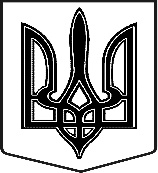 ОСТРІЙКІВСЬКА ЗАГАЛЬНООСВІТНЯ ШКОЛА І – ІІІ СТУПЕНІВ                                                                                                  ЗАТВЕРДЖЕНО                                                                                         на засіданні педагогічної радипротокол №    від 31 серпня 2018 р.                                                                                                  Голова педагогічної ради                                                                                      ________________ Л.В.БабійРІЧНИЙ ПЛАНроботи Острійківської загальноосвітньої школи І-ІІІ ступенівна 2018-2019 навчальний рікЗ М І С ТПідсумки діяльності навчального закладу у 2017/2018 навчальному році та завдання педагогічного колективу на 2018/2019 навчальний рікРозділ ІІ. Організація роботи навчального закладу. Циклограма щомісячної діяльності  школи2.2. Організація роботи навчального закладу Циклограма ДНЯПочаток роботи:  08.15Кінець роботи:     17.00ПРИЙОМ ВІДВІДУВАЧІВ:Розділ ІІІ. План роботи школи (помісячно)№ зпНазва розділів№стор.Розділ I. Підсумки діяльності навчального закладу у 2017/2018 навчальному році та завдання педагогічного колективу на 2018/2019 навчальний рікРозділ I. Підсумки діяльності навчального закладу у 2017/2018 навчальному році та завдання педагогічного колективу на 2018/2019 навчальний рік4Розділ ІІ. Організація роботи навчального закладу. Циклограма щомісячної діяльності  школиРозділ ІІ. Організація роботи навчального закладу. Циклограма щомісячної діяльності  школи29Модель управління школи29Організація роботи навчального закладу30Розділ III. План роботи школи (помісячно)Розділ III. План роботи школи (помісячно)31ВступОсновна діяльність школи спрямована на створення умов для реалізації державної політики в сфері освіти, виконання Законів України «Про освіту», «Про загальну середню освіту», «Про внесення змін до законодавчих актів із питань загальної середньої освіти щодо організації навчально-виховного процесу», постанов Кабінету Міністрів України «Про затвердження Положення про загальноосвітній навчальний заклад», «Про затвердження Державного стандарту початкової загальної освіти», «Про затвердження Державного стандарту базової та повної загальної середньої освіти» та інших законодавчих та нормативно-правових документів із питань виконання законодавства України в галузі «Освіта». На кожному рівні навчання забезпечується виконання державного стандарту, а також дається теоретична і практична підготовка з дисциплін навчального плану з метою максимального розвитку інтелекту, загальної культури, творчих можливостей, фізичного і морального здоров'я. Успішність подолання кожного рівня, виконання його освітніх задач гарантується школою тільки за умови усвідомленого й добровільного дотримання всіх норм і правил шкільного життя, активної співпраці з батьками, відкритістю навчального процесу. Управління закладомУ 2017/2018 навчальному році управління закладом було спрямовано на здійснення державної політики в галузі освіти, збереження кількісних і якісних параметрів мережі, створення належних умов для навчання і виховання учнів, удосконалення змісту навчально-виховного процесу, впровадження нових освітніх технологій, розвиток здібностей дітей і підлітків, подальше впровадження профільного навчання.Керівництво, підвищення якості та ефективності внутрішньошкільного управління забезпечувалося документами планування роботи: перспективним, річним, робочим навчальним, місячним та тижневим планами. Створити цілісну систему інформаційно-аналітичного забезпечення допомагала наявна єдина комп’ютерна мережа та внутрішній телефонний зв’язок.Принцип доцільності і оперативності прийняття управлінських рішень адміністрації базувався на аналітичних даних, отриманих в ході внутрішньошкільного контролю.Адміністрацією постійно проводились консультації та спільно розглядалися питання з такими структурними підрозділами закладу, як: Рада школи, батьківський комітет, профспілковий комітет.Аналіз структури і мережі школиза минулий навчальний рік Збереження контингентуНа початок 2017/2018 року у школі навчалося 160 учнів.Укомплектовано 11 класів, середня наповнюваність класів – 12 учнів. Школа І ступеня – 4 класи, школа ІІ ступеня - 5 класів, школа ІІІ ступеня – 2 класи.Аналіз причин руху учнів свідчить, що переважна більшість переводів зумовлена зміною місця проживання родини, і пов'язана з переїздами.Основними заходами зі збереження контингенту учнів у 2017/2018 навчальному році були:організація обліку дітей та підлітків у мікрорайоні;спільна робота з ДНЗ «Теремок»;контроль за відвідування учнями навчальних занять;організація роботи з підготовки учнів до навчання в школі.Підсумки роботи ГПДУ  минулому  році працювала група продовженого дня, яку відвідувало 30 учнів 1-4-х класів. Група працювала за рахунок державного бюджету. Для роботи ГПД було надано навчальні кабінети. У ГПД була укомплектована кваліфікованими педагогічними кадрами,  працювали 2 вихователі відповідно до графіка  заміни. Усі діти, які  відвідували  ГПД дотримувалися  режиму  роботи.У цілому, роботу групи  продовженого дня  можна  визнати задовільною.Індивідуальна форма навчанняПраво громадян на доступну освіту реалізувалося шляхом запровадження різних форм навчання, однією з яких є навчання за індивідуальною формою. Індивідуальним навчанням охоплені учні, які за станом здоров‘я не можуть відвідувати навчальний заклад. У 2017/2018 навчальному році у навчальному закладі за індивідуальною формою навчалась 1 учениця 2 класу (Мар’яш Єлизавета).Слід зазначити, що організація навчально-виховного процесу за індивідуальною формою забезпечувала не тільки певний освітній рівень дитини, відповідно до її здібностей, можливостей, а й допомагала розвивати соціальну компетентність дитини, шляхом залучення до участі у виховних заходах. Організація профільного начанняУпродовж кількох років одним із основних напрямків роботи педагогічного колективу школи є створення умов для виявлення та розвитку здібностей кожної дитини в умовах упровадження профільного навчання. Профілізація навчання передбачає розширення науково-освітнього простору для учнів та педагогів; здійснює цілеспрямовану довузівську підготовку із залученням кадрового потенціалу ВНЗ; підсилює мотивацію учнів і підвищує інтерес до вивчення предметів тощо. У 2017/2018 навчальному році в школі функціонували 2 профільних класи:  10 – біолого-хімічний профіль (11 учнів), 11- біолого-хімічний профіль (8 учнів), математичний профіль (7 учнів).В умовах профілізації навчання співпраця з вищими навчальними закладами є одним із напрямків роботи закладу. У 2017/2018 навчальному році школа найбільш активно співпрацювала з Білоцерківським національним аграрним університетом, Київським національним університетом культури і мистецтв, Білоцерківським коледжом сервісу та дизайну та  Білоцерківським міськрайонним центром зайнятості. Це пов‘язано з тим, що вищезазначені ВНЗ мають багато різноманітних факультетів та готують спеціалістів широкого спектру професій. Спільна робота охоплювала навчально-виховний процес, роботу з обдарованими учнями, методичну допомогу вчителю. Облік продовження навчання та працевлаштування випускниківУ 2018 році зі школи було випущено 15 одинадцятикласників, переведено 13 учнів до 10-го класу. Кадрове забезпеченняУ 2017/2018 навчальному році навчально-виховний процес у школі забезпечували 19 педагогів.Кількість педагогічних працівників (за віком): до 30 років – 3 31-40 років – 441-50 – 251-55 – 5Більше 55 – 5Кількість педагогічних працівників (за стажем): До 3 років – 23-10 років – 210-20 років – 4Більше 20 років – 15Кількість педагогічних працівників (за категоріями і педагогічними званнями): Вища – 9Перша – 6Друга – 1Спеціаліст - 6Учитель-методист – 4Старший учитель – 3.Атестація педпрацівни-ківВелику стимулюючу роль у професійному зростанні педагогічних кадрів відіграє атестація, яка сприяє моральному і матеріальному заохоченню педагогічних працівників, узагальненню та впровадженню досвіду кращих вчителів у практику навчання та виховання учнів.Робота з атестації педагогічних працівників навчального закладу була організована відповідно до Типового положення про атестацію педагогічних працівників, затвердженого наказом Міністерства освіти і науки від 06 жовтня 2010 року №930, зареєстрованого у Міністерстві юстиції 14 грудня 2010 року за №1255/18550 та наказу Міністерства освіти і науки, молоді та спорту України від 20.12.2011 № 1473 «Про затвердження Змін до Типового положення про атестацію педагогічних працівників», зареєстрованого в Міністерстві юстиції України 10 січня 2012 р. за № 14/20327.В період атестації вчителями на високому рівні були проведені відкриті уроки, відкриті виховні заходи, організована робота щодо вивчення і впровадження прогресивного педагогічного досвіду кращих вчителів. За результатами атестації:присвоєно кваліфікаційну категорію «спеціаліст першої категорії» - 2;підтверджено раніше присвоєну кваліфікаційну категорію «спеціаліст першої категорії» - 1;підтверджено раніше присвоєну кваліфікаційну категорію «спеціаліст вищої категорії» - 3;присвоєно кваліфікаційну категорію «спеціаліст вищої категорії» - 1;підтверджено раніше присвоєне педагогічне звання «учитель-методист» - 1;присвоєно педагогічне звання «учитель-методист» - 1.Підвищення кваліфікаціїПедагогічний колектив школи постійно працює над підвищенням рівня фахової майстерності, про що свідчить кількість вчителів, які у 2017/2018 навчальному  році пройшли курси підвищення кваліфікації та спецкурси:курси підвищення кваліфікації при КВНЗ КОР Академія неперервної освіти» - 10 вчителів;онлайн курси - 7 вчителів.Всі педагоги, які були заявлені для проходження курсової перепідготовки у першому півріччі 2018 року, її пройшли.Методична робота з педагогічними кадрамиВажливою складовою кадрової політики є система роботи з підвищення кваліфікації педагогічних працівників.Робота з педагогічними працівниками щодо підвищення професійної майстерності здійснюється у відповідності з певною структурою: - індивідуальні, групові, колективні форми роботи; - курси, спецкурси підвищення кваліфікації педагогів; - участь у конкурсах професійної майстерності; - школа молодого спеціаліста, наставництво; - самоосвіта та атестація педагогів; - вивчення, узагальнення та поширення ЕПД; - публікації власних наробок; - участь в районному та обласному етапах  виставки-презентації педагогічних ідей та технологій. У 2017/2018 навчальному році педагогічний колектив  школи працював над реалізацією єдиної методичної теми «Формування інформаційно-комунікаційної та комунікативної компетентностей учнів на засадах особистісно зорієнтованого та діяльнісного підходів».Навчальними закладом забезпечувався доступ до змісту, форм і методів науково-методичного підходу, умов реалізації теми, осмислення очікуваних результатів, виокремлення технологічних процедур. Різноманітність методичних заходів за формами проведення та змістом забезпечували процес набуття досвіду з теми.Для реалізації єдиної методичної теми школи і району вчителями школи на високому професійному і організаційному рівні були проведені колективні форми роботи:засідання педагогічної студії з теми  «Реалізація компетентнісного підходу у навчанні учнів початкових класів», керівником якої є Щербина Н.В.;навчання з питання «Організація роботи педагогічних працівників з дітьми із особливими освітніми проблемами», Шпирка А.І.Педагогічні працівники показали високий професіоналізм та фахову підготовку.У школі успішно працювала методична рада (голова МР – Шпирка А.І.), яка координувала методичну роботу з підвищення якості освіти у навчальному закладі. На засіданнях методичної ради розглядалися теоретичні питання, визначались основні аспекти практичної реалізації нововведень, проводився аналіз їх доцільності та результативності, розроблялись методичні рекомендації по використанню передового педагогічного досвіду, затверджувались плани роботи методичних об’єднань, творчих груп, викладання факультативів, курсів за вибором, тексти завдань для проведення тематичних і семестрових атестацій. Методичною радою закладу розроблена структура організації методичної роботи, яка забезпечувала підвищення рівня методичної підготовки педагогів, практичне опрацювання методичної теми школи.Упродовж 2017/2018 навчального року було організовано роботу 4 методичних груп за напрямками: природничо-математичний (керівник Поліщук Р.В.), суспільно-гуманітарний (керівник Шпирка А.І.), художньо-естетичний та початкових класів (керівник Чернишенко З.І.), класних керівників (керівник Пилипенко Т.В..), затверджено плани роботи, методичні теми, над якими працювали групи. Робота методичних об’єднань була спрямована на удосконалення методичної підготовки, фахової майстерності вчителя, удосконалення методики проведення уроку. Були проведені заплановані засідання методичних об’єднань, на яких обговорювалися як організаційні питання (підготовка і проведення олімпіад, предметних тижнів, проведення контрольних зрізів, затвердження завдань для державної підсумкової атестації), так і науково-методичні питання.Традиційними формами методичної роботи з учителями були засідання і творче звітування методичних об’єднань, семінари–практикуми, педмайстерні, майстер-класи. Одним із напрямків методичної роботи школи була організація роботи з молодими спеціалістами,  завдання якої – надання необхідної допомоги молодим спеціалістам в оволодінні методикою викладання свого предмета, розвиток вмінь використовувати у своїй роботі досягнення сучасної психолого-педагогічної науки, творчої активності молодих спеціалістів. У 2017/2018 навчальному році у закладі працював 1 молодий спеціаліст: учитель інформатики Костін І.В., який працював  під наставництвом досвідченого педагога Шпирки А.І.Адміністрація школи  відвідувала уроки та позакласні заходи малодосвідченого педагога, надавала методичну допомогу у підготовці до уроків, під час аналізу яких були надані рекомендації щодо підвищення методичного та фахового рівня. Інноваційна роботаСтворені умови для організації методичної роботи, впровадження інноваційних технологій, консультаційна допомога учителям.Протягом останніх років школа ефективно працює над впровадженням інноваційних методик навчання та виховання на основі компетентнісного підходу, а саме технологій критичного мислення, інтерактивні технологій, методу проектів, про що свідчать високі результати стану вивчення викладання предметів, моніторингові дослідження. Колективом школи опрацьовано велику кількість науково-методичної літератури з приводу сучасних педагогічних технологій, постійно проводиться консультаційна робота в межах творчих груп та на рівні всієї школи. Інноваційний проект «Формування здорового способу життя та профілактика ВІЛ/СНІДу» функціонує через впровадження здоров’язберігаючих технологій під час навчально-виховного процесу та в позаурочний час. Педагоги закладу формують і розвивають у всіх суб'єктів навчально-виховного процесу культуру здоров'я як цілісну категорію, необхідні знання, вміння і навички здорового способу життя; сприяють підвищенню рівня фізичного та психічного здоров’я учнів; розвитку висококультурної, інтелектуально розвиненої, фізично здорової особистості та створенню у навчальному закладі умов, що її формують.У рамках цього проекту у навчальному закладі проводяться:загальношкільний День здоров’я;щорічне спортивне танцювальне свято;змагання серед хлопців «Козацькі розваги», «А ну-мо, хлопці!»;виховні години, вікторини, уроки-подорожі тощо;бібліотечні уроки;лекції для дітей різних вікових категорій;різноманітні спортивні змагання та естафети;медико-педагогічний контроль.Команди учнів школи беруть участь у різноманітних спортивних змаганнях різних рівнів.На базі закладу працює секція волейболу.Уже два роки школа працює над інноваційним проектом « Освіта для стійкого розвитку в дії», який впроваджується у початковій школі через курси «Уроки сталого розвитку».Також впроваджуються проекти: «Попередження сексуального насильства та сексуальної експлуатації дітей у Східній та Центральній Європі» та «Впровадження програми з попередження торгівлі людьми  в інститутах  післядипломної педагогічної освіти».Робота з обдарованими дітьмиЗ метою реалізації Державної програми роботи з обдарованою молоддю адміністрацією та педагогічним колективом школи у 2017/2018 навчальному році були здійснені такі заходи:поновлений шкільний інформаційний банк даних про обдарованих учнів школи;поновлена наукова-методична база з питань роботи з обдарованими дітьми;проведений шкільний етап Всеукраїнських учнівських олімпіад з навчальних предметів;організована робота з підготовки та участі учнів школи в районному та  обласному етапах Всеукраїнських учнівських олімпіад з начальних предметів;проведена робота з підготовки та участі учнів школи у Всеукраїнському конкурсі-захисті науково-дослідницьких робіт учнів-членів  МАН;організована робота з підготовки та участі учнів школи у районному, обласному та всеукраїському етапах предметних турнірів;організовані та проведені шкільні конкурси та виставки творчих робіт учнів, спрямовані на виявлення та самореалізацію обдарованих дітей;організована робота гуртків та факультативів за бажанням учнів;забезпечене інформування про всі досягнення учнів школи;визначені кандидати з числа обдарованих учнів школи на отримання стипендії благодійного фонду «Майбутнє країни». Робота колективу школи, яка проведена за програмою виявлення та підтримки талановитої молоді і створення умов, необхідних для розвитку індивідуальності, має свої позитивні результати. Як відомо, дієвим засобом формування мотивації до навчання, підвищення пізнавальної активності, поглиблення і розширення знань, створення умов для збереження і розвитку інтелектуального потенціалу нації є різноманітні інтелектуальні змагання: Всеукраїнські олімпіади, турніри, інтерактивні конкурси. Аналізуючи роботу творчих груп під час організації і проведення шкільного та районного етапів Всеукраїнських учнівських олімпіад з навчальних предметів, конкурсу-захисту науково-дослідницьких робіт учнів-членів МАН України слід відзначити, що в даному напрямку вчителі працюють несистематично й неактивно. 13 учнів школи взяли  участь у ІІ (районному) етапі Всеукраїнських учнівських олімпіад із 13 навчальних предметів.Дані про досягення учнів у районному етапі Всеукраїнських учнівських олімпіад з навчальних предметів наведені нижче в таблиці:2017/2018 навчальний рікНайкращі результати учні показали з трудового навчання (вчитель Розпутній В.В.), математики (вчитель Метенко К.М..), фізики (вчитель Литвин Н.І.), історії (вчитель Пилипенко Т.В.), географії (вчитель Совенко В.В.)., образотворчого мистецтва (вчитель Овчаренко О.І.), біології (Поліщук Р.В.), української мови та літератури (вчителі Голуб О.В. та Лященко О.Б.) Усього 11 призових місць посіли учні школи за результатами ІІ (районного етапу). Кількість призових місць у районному етапі у 2017/2018 навчальному році зросла у порівнянні з 2016/2017 навчальним роком. Разом із цим  другий рік поспіль немає призових місць із англійської мови, зарубіжної літератури, правознавства, хімії.  Але учні школи вибороли призові місця із образотворчого мистецтва.Аналізуючи результативність участі учнів в олімпіадах за останні 5 років, можна зробити висновок, що вчителі математики, трудового навчання, географії, української мови та літератури більш професійно та відповідально підійшли до цієї роботи. Вчителі інших предметів практично не проводять відповідної роботи. За результатами  ІІІ (обласного) етапу Всеукраїнських учнівських олімпіад із навчальних предметів: Лященко Марія, 10 клас, ІІ місце з української мови та літератури; ІІ місце Міжнародного мовно-літературного конкурсу учнівської та студентської молоді імені Тараса Шевченка; призер ІІ етапу конкурсу-захисту науково-дослідницьких робіт учнів-членів МАН України.Досягнення обдарованих учнів  школи відзначаються на Святі  останнього дзвоника та традиційних шкільних лінійках.Таким чином, аналіз досягнень дає змогу визначити, що у 2017/2018 навчальному році була проведена більш різноманітна та результативна робота порівняно з попереднім навчальним роком щодо виявлення творчих здібностей та розвитку обдарованості учнів. Близько 50% учнів стали учасниками районних, міських, обласних, всеукраїнських олімпіад, турнірів, конкурсів, змагань тощо. Але результати, яких досягли учні, недостатньо високі. Це свідчать про несистематичну  роботу педагогічного колективу щодо реалізації програми «Обдарована молодь». Не всі шкільні методичні об’єднання проводили плідну роботу по підготовці учнів до участі у Всеукраїнських учнівських олімпіадах, конкурсі-захисті МАН, інтелектуальних турнірах та конкурсах тощо.Виховна роботаВиховна робота у навчальному закладі здійснювалась на засадах педагогіки співробітництва учнів, їхніх батьків та громадськості, спрямована на реалізацію Національної доктрини розвитку освіти України у ХХІ столітті, Концепції громадянського виховання, Законів України «Про загальну середню освіту», «Про освіту», Концепції виховання дітей та молоді в національній системі освіти школярів, Концепції громадянського виховання особистості в умовах розвитку української державності, Національної програми патріотичного виховання населення, формування здорового способу життя, розвитку та зміцнення моральних засад суспільства, Програми «Основні орієнтири виховання учнів 1-11-х класів загальноосвітніх навчальних закладів України», Цільової комплексної програми «Фізичне виховання – здоров`я нації» тощо. Сучасний зміст виховання в ЗНЗ — це науково обґрунтована система загальнокультурних і національних цінностей та відповідна сукупність соціально значущих якостей особистості, що характеризують її ставлення до суспільства і держави, інших людей, праці, природи, мистецтва, самої себе. Відповідно до Основних орієнтирів виховання учнів 1-11-х класів загальноосвітніх навчальних закладів України виховна робота була побудована за складовими виховної діяльності: Ціннісне ставлення особистості до суспільства і держави виявляється у патріотизмі, національній самосвідомості й ідентифікації, правосвідомості, політичній культурі та культурі міжетнічних відносин. Школа спрямовувала свою роботу на розвиток духовності, виховання патріотизму та поваги до історичної спадщини українського народу, формування здорового способу життя, загальнолюдських моральних цінностей. З метою реалізації зазначеної програми у плані роботи навчального закладу  були сплановані та проведені різноманітні виховні тематичні заходи (покладання квітів до пам‘ятних місць, виставки малюнків, виховні години та інші)  до Дня козацтва, Дня Захисника Вітчизни, Дня Збройних сил України,  Дня Перемоги над нацизмом у Другій світовій війні тощо. Також упродовж 2017/2018 навчального року учні школи взяли участь у конкурсах, акціях, заходах різних рівнів, присвячених святкуванню 73-ї річниці Перемоги над нацизмом у Другій світовій війні. У навчальному закладі сплановано та проведено уроки мужності, зустрічі з ветеранами Другої світової війни та учасниками бойових дій на території інших держав, учасниками бойових дій у зоні АТО, бесіди, години спілкування, конкурси творчих робіт.Учні школи брали участь у: - районному етапі Всеукраїнської військово-патріотичної гри "Сокіл"("Джура");- день Вишиванки;- уроки мужності;- години пам’яті;- проекті «#стіни говорять»;- година спілкування для учнів 7-11 класів «Герої не вмирають…»;- Акція «Діти єднають Україну»;- День  Пам’яті жертв Голодомору «Україна пам’ятає!»Ціннісне ставлення до людей виявляється у моральній активності особистості, прояві відповідальності, чесності, працелюбності, справедливості, гідності, милосердя, толерантності, совісливості, терпимості до іншого, доброзичливості, готовності допомогти іншим, обов'язковості, добросовісності, ввічливості, делікатності, тактовності, вмінні працювати з іншими; здатності прощати і просити пробачення, протистояти виявам несправедливості, жорстокості. З метою подальшого розвиткуі системи безперервної правової освіти та виховання, покращення роботи щодо розвитку громадянських компетентностей учнівської молоді у навчальному закладі були проведені такі заходи: - родинне свято «Міцна родина – щаслива України»;- районному фестивалі-конкурсі «Родина-FEST»;- Акція «Серце до Серця»;- Брейн-ринг «Права і обов’язки громадян України. Створи себе сам»;- Вечір зустрічі випускників;- Новорічний ранок для родин, які потрапили у скрутні життєві обставини;- Благодійний ярмарок «Осінь щедра».Ціннісне ставлення до природи формується у процесі екологічного виховання і виявляється у таких ознаках: усвідомленні функцій природи в житті людини та її цінності; особистої причетності до збереження природних багатств, відповідальності за них; здатності особистості гармонійно співіснувати з природою; поводитися компетентно, екологічно безпечно; активній участі у практичних природоохоронних заходах, здійсненні природоохоронної діяльності з власної ініціативи; посильному екологічному просвітництві. Упродовж 2017/2018 навчального року у школі були сплановані та проведені відповідні заходи: - місячник благоустрою;- акція «Посади дерево» та «Зробимо Україну чистою»;- інтелектуальна бесіда-круїз “Київщина: факти, імена, пам’ятки” з нагоди 86-ти річчя утворення Київської області та ювілею Білоцерківського району.Ціннісне ставлення до мистецтва. Естетичне виховання учнів школи спрямоване на розвиток у зростаючої особистості широкого спектру почуттів – здатності збагнути та висловити власне ставлення до мистецтва. У навчальному закладі було проведено:- свято Першого дзвоника;- свято Останнього дзвоника;- свято до Дня вчителя;- новорічні свята (новорічна вистава для молодших школярів до Дня Святого Миколая, новорічна казка для молодших школярів, новорічний концерт);- Cвято «Великодні дзвони дзвонять!»- районний відбірковий конкурс дитячої творчості «Яскраві діти України»Ціннісне ставлення до праці - складний змістовно-синтетичний компонент особистості, який включає в себе ставлення дітей та учнівської молоді до праці як однієї з важливих життєвих потреб, почуття задоволеності працею й наявності сукупності найважливіших моральних якостей, що визначають ставлення до трудової діяльності загалом (працьовитість, відповідальність, охайність, бережливість, вміння раціонально розподіляти робочий час). У навчальному закладі було проведено: 	- тематичні години спілкування, тренінги, виставки творчих робіт; - рейди – огляди стану зберігання підручників та акція «Живи книга!»;-  Проект «Добра справа нашого класу»Ціннісне ставлення до себе передбачає сформованість у зростаючої особистості вміння цінувати себе як носія фізичних, духовно-душевних та соціальних сил. З метою пропаганди позитивного іміджу сім`ї та її соціальної підтримки, формування культури сімейних стосунків, підвищення відповідальності батьків за виховання дітей проводяться різноманітні конкурси, зустрічі, «круглі столи», лекції, бесіди щодо популяризації сімейного способу життя, формування національних сімейних цінностей з питань здорового способу життя та збереження репродуктивного здоров`я. Питання щодо збереження життя та здоров'я учнів, пропаганди здорового способу життя, відповідальності батьків за виховання дітей, попередження насильства у родині, організація режиму дня школярів систематично розглядається на нарадах при директорові, на засіданнях ШМО класних керівників, на засіданнях педагогічної ради, на загальношкільних та класних батьківських зборах.         Упродовж навчального року у школі  проводилось багато конкурсів, змагань, вікторин, диспутів, вистав, виступів на загальношкільних тематичних лінійках, де брали участь лідери шкільного парламенттренінг для старшокласників «Я- людина, моє життя прекрасне!»;тренінг «Будь собі кращим іншому»;Тенінг «Як не стати жертвою злочину»У 2017/2018 навчальному році педагогу-організатору необхідно продовжити роз’яснювальну роботу з активізації учнівського самоврядування в навчальному закладі, разом з лідерами спланувати заходи щодо організації цікавого та змістовного дозвілля школярів.Робота з реалізації мовного законодавстваОдним з неодмінних і важливих складників культури особистості є її мовна культура, що якнайліпше засвідчує рівень освіченості, моральності та інтелекту людини.У Острійківській ЗОШ І-ІІІ ступенів навчання відбувається українською мовою.Адміністрацією школи та педагогічним колективом проводяться певні заходи з питань формування мережі відповідно до потреб та демографічного складу населення: співбесіди з батьками майбутніх першокласників, анкетування та опитування з питань мови навчання; спільні виховні заходи, батьківські збори з метою дотримання принципу мовної та територіальної наступності. Учні школи беруть активну участь у мовно-літературних конкурсах різних рівнів:районний етап Міжнародного конкурсу з української мови ім. П. Яцика Міжнародний мовно-літературний конкурс учнівської та студентської молоді ім. Тараса ШевченкаВсеукраїнська учнівська олімпіада з української мови та літературиВсеукраїнська українознавча гра «Соняшник» Фізкультурно-оздоровча і спортивно-масова роботаОдним із пріоритетних напрямків роботи навчального закладу є створення умов для збереження фізичного здоров'я учнів, залучення їх до систематичних занять фізичною культурою та спортом. Щорічно за підсумками медичного огляду, що проводиться у навчальному закладі на початку поточного навчального року, здійснюється розподіл учнів на медичні групи.Упродовж навчального року учні школи брали участь у змаганнях різного рівня:  районний етап Всеукраїнських змагань з футболу на призи клубу «Шкіряний м’яч»;першість Білоцерківського району з волейболу серед учнів закладів загальної середньої освіти І-ІІІ ст.;першість Білоцерківського району з настільного тенісу, шашок, шахів;на базі школи у 2017/2018 навчальному році працювала секція з волейболу, яку відвідували 16 учнів. Контроль за станом викладання фізичної культури здійснюється щорічно відповідно до плану роботи навчального закладу на поточний навчальний рік. У навчальному закладі проводиться робота щодо залучення батьків до культурно-масової роботи. У навчальному закладі постійно здійснюються заходи щодо підтримки існуючої матеріально-спортивної бази у належному стані.  Робота з профілактики правопору-шень та інших негативних проявів в учнівському середовищіПрофілактична робота з попередження правопорушень, злочинності, безпритульності та бездоглядності проводиться відповідно до річного плану роботи навчального закладу. Основна мета роботи школи в цьому напрямку – координація зусиль педагогічного колективу запобіганню правопорушень, надання допомоги вчителям, класним керівникам, батькам; охорона прав дитини.Індивідуальна робота з учнями та їх батьками  проводиться систематично (класні години, батьківські збори) з метою профілактики правопорушень та виконання Закону України «Про загальну середню освіту».У школі ведеться робота з ранньої профілактики правовопорушень серед учнів: робота в мікрорайоні школи (рейд «Урок»).Упродовж 2017/2018 навчального року постійно здійснювався контроль за відвідуванням учнями уроків, в журналі відвідування учнями занять кожний навчальний день чергові відмічали відсутніх на уроках, класний керівник вияснював причину відсутності, на батьківських зборах проводилася роз’яснювальна робота щодо недопустимісті пропусків занять без поважної причини. У бібліотеці школи в наявності література правової та правоосвітницької тематики.Завдяки систематичній та злагодженій роботі педагогічного колективу, адміністрації школи, соціальних служб на кінець 2017/2018 навчального року троє учнів було поставлено на внутрішкільний контроль (Ковтуненко Артем, 6 клас, Мартинюк Юрій, 6 клас, Гринько Віталій, 4 клас)Безпека життєдіяль-ності та запобігання усім видам дитячого травматизмуРобота навчального закладу із запобігання дитячому травматизму упродовж  2017/2018 навчального року здійснювалась відповідно до Законів України «Про освіту», «Про загальну середню освіту», «Про охорону дитинства», постанови Кабінету Міністрів України від 22.03.2001 № 270 «Про затвердження Порядку розслідування та обліку нещасних випадків невиробничого характеру», наказів Міністерства освіти і науки України від 31.08.2001 № 616 «Про затвердження Положення про порядок розслідування нещасних випадків, що сталися під час навчально-виховного процесу в навчальних закладах» (зі змінами), в редакції, затвердженій наказом Міністерства освіти і науки України від 07.10.2013 №1365 «Про внесення змін до Положення про порядок розслідування нещасних випадків, що сталися під час навчально-виховного процесу в навчальних закладах», від 01.08.2001 №563 «Про затвердження Положення про організацію роботи з охорони праці учасників навчально-виховного процесу в установах і закладах освіти» (зі змінами), від 18.04.2006 №304 «Про затвердження Положення про порядок проведення навчання і перевірки знань з питань охорони праці в закладах, установах, організаціях, підприємствах, підпорядкованих Міністерству освіти і науки України» (зі змінами), листів Міністерства освіти і науки України від 26.05.2014 №1/9-266 «Про використання Методичних матеріалів «Вимоги безпеки під час канікул».У 2017/2018 навчальному році питання збереження життя і здоров’я учнів та запобігання випадкам дитячого травматизму розглядалося на засіданнях педагогічної ради, ради школи, інструктивно-методичних нарадах при директорові, засіданнях шкільних методичних об’єднань класних керівників, батьківських зборах тощо.У навчальному закладі наявна система профілактичної роботи з цих питань, яка  включає в себе комплекси занять за розділами, які учні вивчають на уроках з «Основ здоров'я» та на годинах спілкування. Упродовж навчального року проводились Дні безпеки, лекції, турніри та інші заходи з питань запобігання різних видів дитячого травматизму згідно з планами виховної роботи. В класних кімнатах оформлені стенди з попередження дитячого травматизму. На кожному поверсі розташований план евакуації на випадок пожежі або інших стихійних лих. Стан роботи з охорони праці, техніки безпеки, виробничої санітарії під час навчально–виховного процесу в школі у 2017/2018 навчальному році знаходився під щоденним контролем адміністрації школи.У класних журналах 1-11-х класів згідно методичних рекомендацій були відведені окремі сторінки для бесід із правил дорожнього руху, правил протипожежної безпеки, з профілактики отруєння, правил безпеки при користуванні газом, правил безпеки з користування електроприладами, правил безпеки з вибуховонебезпечними предметами, правил безпеки на воді та інші виховні заходи з попередження усіх видів дитячого травматизму.Учителями проводилися інструктажі з безпеки життєдіяльності, що зафіксовано в окремих журналах  на уроках фізичної культури, трудового навчання, фізики, хімії, інформатики, біології, під час прогулянок, екскурсій; бесіди з попередження усіх видів дитячого травматизму перед виходом на осінні, зимові та літні канікули, бесіди були записані в щоденники.Упродовж 2017/2018 навчального року сталися шість нещасних випадкадків з учнями Похилько Діана, 11 клас, Похилько Богдан, 11 клас, Щербина Євгеній, 11 клас, Ткач Вікторія, 1 клас, Ткач Іван, 6 клас, Туровець Владислав, 9 клас. Травми невиробничого характеру отримали два працівники школи Мельниченко Т.О. та Щербина Н.В.У 2018/2019 навчальному році педагогічному колективу необхідно продовжити систематичну роз’яснювальну роботу з питань попередження дитячого травматизму та контроль за поведінкою учнів на перервах та під час екскурсій.Охорона здоров’яУ 2017/2018 навчальному році проводилися поглиблені профілактичні медичні огляди учнів. Медичне обслуговування учнів у навчальному закладі здійснюється медичним працівником Дубовик Г.І. Учні школи  проходять медичні огляди на базі навчального закладу у відповідних приміщеннях, забезпечених необхідними матеріалами. До складу медичних бригад входить педіатр, невролог, отоларинголог, офтальмолог, хірург, ортопед, гінеколог, стоматолог. За результатами медичних оглядів вносяться відповідні записи до медичних карток учнів та за необхідністю вносяться зміни до листків здоров‘я та наказу про розподіл учнів на групи для занять фізичною культурою. У школі здійснюється контроль за дотриманням правил особистої гігієни дітьми і персоналом в шкільній їдальні, за якістю продуктів харчування, наявністю супроводжувальних документів на них, якістю приготування страв, організацією питного режиму водою гарантованої якості.	Адміністрація та працівники школи забезпечують безпечні та нешкідливі умови навчання, режим роботи, умови для фізичного розвитку та зміцнення здоров'я, формують гігієнічні вміння та навички здорового способу життя учнів.	У школи проводиться організаційна та практична робота щодо виконання вимог санітарного законодавства:дотримується нормативна наповнюваність груп та класів;проведено маркування та розподіл існуючих меблів згідно росту дітей; використовуються кольорові вертикальні лінійки для визначення учням необхідного розміру меблів згідно вимог р.8 ДСанПіН 5.5.2.008-01, «Державні санітарні правила і норми влаштування, утримання загальноосвітніх навчальних закладів та організації навчально-виховного процесу»; відстань від дошки до перших парт – , між рядами двомісних столів – , від зовнішньої і внутрішньої стіни до столів – 0,5м; забезпечено освітленість приміщень відповідно до гігієнічних нормативів: природне – падає на робочі місця ліворуч, штучне - забезпечується за допомогою люмінесцентних ламп, які розміщені в 2 ряди паралельно до лінії вікон; відстані від стін та між рядами парт та столів відповідають ДСанПіН 5.5.2.008-01; обов’язковим є дотримання повітряно-теплового режиму;старі дерев’яні вікна у класних кімнатах замінюються на металопластикові, що сприяє підтриманню відповідного температурного режиму ;не допускається перебування у групах хворих дітей;забезпечується дотримання дітьми та персоналом правил особистої гігієни;вживаються заходи щодо забезпечення дітей гарячим харчуванням, забезпечується виконання норм харчування, щоденно проводиться штучна С-вітамінізація готових страв;проводиться щоденне вологе прибирання приміщень із використанням миючих та дезінфекційних засобів;приміщення та території використовуються тільки за призначенням;організована робота щодо профілактики різних видів захворювань, профілактичних оглядів на коросту та гельмінтози.Адміністрація школи забезпечує здійснення медико-педагогічного контролю за фізичним вихованням учнів, відповідно до положень спільного наказу Міністерства охорони здоров’я України, Міністерства освіти і науки України від 20.07.2009 № 518/674, «Про забезпечення медико-педагогічного контролю за фізичним вихованням учнів у загальноосвітніх навчальних закладах».Основними формами медико-педагогічного контролю в школі є: - медико-педагогічні спостереження під час уроків з фізичного виховання, динамічної перерви, змагань та інших форм фізичного виховання; - оцінка санітарно-гігієнічного стану місць проведення уроків та інших форм фізичного виховання; - медико-педагогічні консультації з питань фізичного виховання; - медичний супровід змагань, туристичних походів тощо; - профілактика шкільного, в тому числі спортивного, травматизму; - санітарно-просвітницька робота.За результатами медико-педагогічного спостереження у разі необхідності проводиться корекція планування процесу фізичного виховання та дозування фізичних навантажень учнів. Цивільний захист та охорона праціГоловні завдання підготовки у сфері цивільного захисту школи у 2017/2018 навчальному році в основному виконані. У навчальному  закладі були затверджені плани основних заходів підготовки цивільного захисту на 2017-2018 роки, уточнені Плани дій структурних підрозділів у режимах повсякденної діяльності, підвищеної готовності, надзвичайної ситуації, надзвичайного стану. Основні зусилля у розв‘язанні питань ЦЗ спрямовувалися на організацію навчання учнів (вихованців) та постійного складу навчальних закладів згідно з чинними програмами ЦЗ, навчання їх правилам поведінки та основним способам захисту від наслідків надзвичайних ситуацій, прийомам надання першої допомоги тощо. Підготовка з цивільного захисту учнів школи проводилася під час вивчення курсів – Основи здоров‘я у 1-9-х класах; предмета – Захист Вітчизни у 10-11-х класах. Перевірка і закріплення учнями та педагогічним колективом навчального закладу теоретичних знань з ЦЗ, практичних навичок під час дій у екстремальних умовах здійснювалася під час проведення у школі Дня цивільного захисту. Охоплення учнів гарячим харчуваннямВажливим напрямком діяльності з охорони здоров'я дітей була робота з організації їхнього харчування. У школі організоване повноцінне та якісне харчування учнів: -  для учнів 1 – 4-х класів  –  12,00 грн.;  - для учнів пільгового контингенту, у тому числі учнів 5-11-х класів загальноосвітніх навчальних закладів із сімей, які отримують допомогу відповідно до Закону України «Про державну соціальну допомогу малозабезпеченим сім'ям», та дітей загиблих учасників антитерористичної операції.Загальна кількість дітей, що отримуювали гаряче харчування в шкільній їдальні в середньому становить 80 учнів. На виконання вимог Закону України «Про охорону дитинства» 100% школярів початкової школи забезпечені безкоштовним харчуванням за рахунок коштів, виділених з міського бюджету. До початку 2017/2018 навчального року, як і в попередні роки, були видані накази по школі про організацію харчування дітей. Даними наказами призначено відповідальних за організацію харчування, розподілено обов’язки, затверджено списки дітей на безкоштовне харчування, затверджено режими і графіки харчування дітей у їдальнях. Крім того організовано чергування педагогічних працівників в обідній залі.Шкільний харчоблок має достатній рівень матеріально – технічного забезпечення, достатню кількість столового посуду та кухонного інвентарю, забезпечений проточною холодною та гарячою водою. Продукти харчування та продовольча сировина надходять із супровідними документами, які свідчать про їх походження та якість (накладні, сертифікати відповідності). У їдальні наявні затверджені графіки постачання продуктів харчування та продовольчої сировини на харчоблок. Працівники харчоблоків знайомі з санітарними правилами, умовами, термінами зберігання і реалізації продуктів, технологією приготування їжі, забезпечені спецодягом та предметами особистої гігієни. Про це свідчить відповідна документація (медичні книжки, журнали огляду працівників харчоблоку на гнійничкові захворювання, ознайомлення під особистий підпис з інструкціями).Відповідно до діючих вимог ведеться журнал бракеражу сирої та готової продукції. У журналі сирої продукції вказується кінцевий термін. Добові проби лишаються щоденно. Питний режим в школі виконується за рахунок споживання кип’яченої води.У щоденному меню, затвердженому директором, відображено страви для харчування школярів 1-4 класів, дітей пільгових категорій.У школі для організації харчування дітей створені всі необхідні умови: працює шкільна їдальня, забезпечено санітарно-гігієнічний режим, у наявності графік харчування учнів. Технологічне обладнання харчоблоку знаходиться в робочому стані. Спільними зусиллями дотримуються вимоги Порядку організації харчування дітей, затвердженого МОіН України від 01.06.05 р. №329. З учнями та їхніми батьками постійно ведеться роз'яснювальна робота з питань необхідності гарячого харчування у період перебування дітей у школі, що покращить стан здоров‘я учнів та сприятиме запобіганню захворювань у дітей органів шлунково-кишкового тракту. Робота щодо організації оздоровлення учнівВідповідно до Законів України «Про місцеві державні адміністрації, «Про оздоровлення та відпочинок дітей,    розпорядження голови Київської  обласної державної адміністрації від 23.02.2017 року № 64 «Про організацію проведення оздоровлення та відпочинку дітей у 2017 році», розпорядження  голови  райдержадміністрації від 14.05.2018 «Про організацію заходів з літнього  оздоровлення та відпочинку дітей Білоцерківського району у 2018 року»  з метою удосконалення організації повноцінного відпочинку  учнів у таборах з денним перебуванням під час літніх канікул вжито відповідних заходів щодо створення умов для повноцінного організованого відпочинку та зайнятості дітей. Влітку 2018 року на базі школи працював  пришкільний табір „Ромашки”, в якому  було оздоровлено 15 учнів  пільгового контингенту та мовний табір, у якому перебувало 15 учнів 5-8 класів.  Тривалість зміни становила 14 днів. Режим роботи табору відпочинку становив  6 годин у день.У закладі було складено та затверджено план роботи на відпочинковий період. Упродовж роботи табору щоденно проводилася ранкова гімнастика, спортивні заходи. Щоденно діти мали можливість вирушати на різноманітні екскурсії та культпоходи. Щоденно на сайті навчального закладу розміщувалась інформація про кожен день відпочинку у таборі та фотозвіти про проведені заходи.Виконання законодавства України з питань соціального захисту дітей пільгових категорійКонцепція про права людини, яка набула чинності в Україні, дитиною вважає кожну людську істоту до досягнення нею 18-річного віку (т.1). В усіх діях щодо дітей, незалежно від того, здійснюються вони державними чи приватними установами, що займаються питанням соціального забезпечення, судами, першочергова увага приділяється якнайкращому забезпеченню інтересів дитини, особливо дітям пільгових категорій.Відповідно до соціального паспорту на кінець року у школі навчалися:дітей-сиріт     2дітей-інвалідів     6дітей, які перебувають на диспансерному обліку   34кількість багатодітних сімей/ у них дітей   17/64дітей, які постраждали від чорнобильської катастрофи     40дітей з АРК Крим, Донецької та Луганської областей      2У школі систематизована робота з соціального захисту неповнолітніх. Протягом навчального року вчителями було проведено обстеження житлово–побутових та матеріальних умов життя дітей пільгових категорій, складено акти обстеження. До свята Нового року  діти пільгових категорій відвідували різноманітні  концерти та отримали новорічні подарунки. Співпраця з батькамиЗ кожним роком в країні посилюється вплив батьківської громадськості на діяльність загальноосвітніх навчальних закладів. Батьки стають активними учасниками навчально-виховного процесу. Вони допомагають педагогам та учням у реалізації соціально значущих проектів та програм.На даний час особливого значення набуває підтримка широкого кола громадськості при вирішенні таких питань:- оптимальне формування мережі навчальних закладів; - зміцнення матеріально-технічної бази;- забезпечення соціального захисту учасників навчально-виховного процесу;- формування здорового способу життя;- реалізація освітніх програм тощо.Робота з батьками спрямована на створення єдиного колективу вчителів, батьків, учнів.В навчальному закладі успішно працює батьківський комітет, до складу якого входять представники класних батьківських комітетів. 4 рази на рік напередодні класних батьківських зборів батьківський актив обговорює важливі для всіх учасників навчально-виховного процесу питання, а саме:-	організація навчального року, проведення ДПА, ЗНО;заходи щодо попередження дитячого травматизму;-	виховання свідомого ставлення до свого здоров’я;- організація правової та правоосвітньої роботи в школі;-	вплив сім’ї на середовище дитини;- літнє оздоровлення дітей;- проведення ремонтних робіт у закладі протягом року та в літній період тощо.Нагальні питання виносяться на порядок денний загальношкільних та класних батьківських зборів.Співпраці з батьками в школі приділяється велика увага, вчителі-предметники, класні керівники, адміністрація систематично спілкуються з батьками учнів, організують спільні заходи, свята.Роль шкільної бібліотеки в організації навчально-виховного процесуУ 2017/2018 навчальному році робота шкільної бібліотеки була організована відповідно до нормативно-правових документів: Конституції України, Закон України «Про бібліотеку і бібліотечну справу», Закону України «Про загальну середню освіту», Положення «Про шкільну бібліотеку», плану роботи бібліотеки.Упродовж навчального року завідуючий бібліотекою  постійно розширювала бібліотечно-інформаційні послуги на основі вдосконалення традиційних і засвоєння бібліотечних форм і методів роботи.Кількість читачів у бібліотеці становить 157 учнів та 25 учителів.Кількість бібліотечного фонду становить: підручників – 2470 примірників, художньої літератури – 12230 примирників.Упродовж навчального року були проведені цікаві та змістовні заходи: бесіди з учнями 1-9-х класів щодо правил користування бібліотекою, виявлення їхніх інтересів та інформаційних потреб;акцію «Живи, книго!»;тематичні виставки літератури; огляди періодичних видань; нових надходжень;бібліотечні уроки та посвята в читачі учнів початкових класів;Тиждень дитячої книги;оформлено тематичні полиці: «День Соборності і СвободиУкраїни», «Запобігти. Врятувати. Допомогти.», «Мій вічний біль – Афганістан», «Все навколо тебе - знай, люби і бережи», «У світі казки чарівної», «Знай свої права, дитино», «Дивовижна Україна», «Я – українець, громадянин, патріот!»,  «Чорнобиль – попередження, набат, його уроків людство не забуде», «Ніхто не забутий, ніщо не забуто»,  «Книги-ювіляри 2018 року», «Шлях до професії», «Наш товариш – світлофор», «Не нашкодь собі», «Полочка веселих і кмітливих»,  «English – це модно і актуально», «Козацькому  роду – нема переводу»,  «Патріотична бібліотечка», «Готуємось до ЗНО», тощо; поповнення тематичних папок: «Відомі українці», «Свята та традиції українського народу», «Книги – ювіляри».Таким чином, робота  шкільної бібліотеки була спрямована на виховання гармонійної, морально досконалої особистості, свідомої свого громадського обов’язку, відкритої до інтелектуального і творчого розвитку.Психологіч-ний супровід навчально-виховного процесуПсихологічний супровід ведеться відповідно Закону України «Про освіту», «Конвенції ООН про права дитини», нової редакції  Положення про психологічну службу системи освіти України, затвердженого наказом Міністерства освіти і науки України від 02.07.2009 р. N 616, зареєстрованого в Міністерстві юстиції України 23.07.2009 р. за N 687/16703,  листа Міністерства освіти і науки України про психологічну службу №1/454 від 30.06.06, наказу МОНУ від 20.04.2001 №330 «Про затвердження Положення про експертизу психологічного та соціологічного  інструментарію»;  наказу МОНУ від 19.10.2001 №691 «Про затвердження Положення про психологічний кабінет ДНЗ, ЗНЗ та інших закладів».Провідним напрямком роботи практичного психолога була діагностична робота з учнями всіх ланок школи. Особлива увага приділена діагностиці та моніторингу розвитку пізнавальних процесів учнів початкової школи. На першому етапі проведена діагностика рівня готовності учнів 1-х класів до навчання, рівень їх адаптації до школи,  а також рівень сформованості пам’яті, уваги та мислення. Рівень розвитку пізнавальних процесів діагностується в кожному класі початкового ступеня. Це дозволяє робити поступовий аналіз розвитку кожної дитини на кожному щаблі навчання та надавати рекомендації вчителям щодо вибору адекватних методів та методик навчання.    На початку навчального року було проведено обстеження рівня готовності  першокласників до навчання в школі.В січні 2018 року було проведення обстеження адаптованості першокласників до школи та виявлення інтересів учнів до певних шкільних предметів.  Інтереси учнів до навчальних предметів  розподілились наступним чином. Найбільший інтерес учні виявили до предметів: малювання, праця, математика, музика. Найменший інтерес до читання, письма. Розподіл інтересів до предметів вказує на цікавість до ігрових, пізнавальних, рухових предметів, а інтелектуальні навантаження заважкі і не викликають позитивного інтересу. Розподіл інтересів до предметів підтверджує наявність провідної ігрової діяльності, яка притаманна цьому віку, низький  рівень саморегуляції  та активної пізнавальної мотивації. В жовтні-листопаді 2017 року було проведено обстеження учнів 5-х класів щодо адаптації до умов навчання в середній школі за комплексом методик. Результати було оприлюднено на психолого-педагогічному консиліумі. Станом на кінець першої чверті майже половина учнів мають достатній рівень адаптації до умов навчання в середній ланці школи.  Дезадаптованих учнів немає. Високий рівень адаптованості мають учні з лідерським соціометричним статусом. Низький рівень адаптації хлопців пов’язаний з особистісними особливостями саморегуляції поведінки, відсутністю відповідальності за свої дії, а у дівчат низький рівень пов’язаний з особливостями самовиявлення, високою тривожністю в усіх сферах життя, зниженим рівнем сформованості пізнавальних процесів, особливостями сімейного виховання.Продовжувалась робота з учнями, які потребують поглибленої уваги психолога, а саме: з учнями пільгових категорій, ускладненої поведінки, з дітьми з особливостями розвитку, обдарованими, з учнями, які переселились з Донецької та Луганської областей. За результатами діагностики для таких учнів складено програми роботи та проводились корекційно-розвивальні заняття, бесіди, консультації.Практичний психолог регулярно проводила консультації для учнів, батьків та вчителів. Найбільш важливими для учнів були теми вибору професії, налагодження стосунків з друзями, батьками та вчителями, подолання особистісних проблем. Найбільш важливими для батьків були теми стосунків з дітьми в сім’ї, особливості розумового та психофізичного розвитку, спілкування з однолітками. Найбільш важливими темами для вчителів були особливості розвитку та спілкування  з важкими учнями, створення розвивального середовища на уроці, психологічний клімат в класі.Практичний психолог регулярно проводила консультації для учнів, батьків та вчителів. Найбільш важливими для учнів були теми вибору професії, налагодження стосунків з друзями, батьками та вчителями, подолання особистісних проблем. Найбільш важливими для батьків були теми стосунків з дітьми в сім’ї, особливості розумового та психофізічного розвитку, спілкування з однолітками, профілактика комп’ютерної  залежності та суїцидальних намірів. Найбільш важливими темами для вчителів були особливості розвитку та спілкування  з важкими учнями, створення розвивального середовища на уроці, психологічний клімат в класі.Результати навчальної діяльності учнів школиУ минулому навчальному році:- до наступного класу переведено всіх учнів 1-9-х, 10 класів; - випущено із школи ІІІ ступеня – 15 учнів;- показали результати високого рівня  0  учнів;- претенденти на медалі серед учнів 11 класу на було;- отримали свідоцтва з відзнакою – 0 учнів.Учні, які нагороджені Похвальним листом «За високі досягнення у навчанні» за підсумками 2017/2018 навчального рокуЗ метою перевірки якості набуття знань, вмінь, навичок і  компетенцій учнів, повноти виконання навчальних програм щорічно вивчається стан викладання навчальних предметів, перевіряються навички читання учнів 1-4-х класів та проводяться річні контрольні роботи за текстами адміністрації.Відповідно до перспективного графіку фронтального адміністративного контролю стану викладання навчальних предметів на 2016-2021 рр., річного плану роботи школи на 2017/2018 навчальний рік, з метою підвищення рівня навчальних досягнень учнів з математики і успішного засвоєння учнями системи математичних знань, умінь і навичок були проведені підсумкові контрольні роботи у 2-4-х класах.Аналіз ДПАНа кінець навчального року ДПА проводилося для учнів 4 та 9 класівУ 2017/2018 навчальному році від ДПА  було звільнено 3 учня.Результати  ДПА у 4 класі у 2017/2018 навчальному роціРезультати  ДПА у 9 класі у 2017/2018 навчальному роціРезультати  ДПА у 11 класі у 2017/2018 навчальному роціРобота з проведення зовнішнього незалежного оцінюванняУпродовж начального року проводилась робота по інформуванню випускників про організаційні засади та особливості проведення ЗНО у 2018 році. Систематично на сайті школи розміщувалась оперативна інформація для майбутніх абітурієнтів та їх батьків. Оформлений куточок з питань організації та проведення ЗНО. З метою детального ознайомлення випускників та їх батьків з особливостями ЗНО були проведені батьківські збори. Проведені тематичні уроки інформатики з метою ознайомлення випускників з інформаційними ресурсами офіційного сайту УЦОЯО.      У цьому 2017/2018 навчальному році 14 випускників школи проходили ДПА у форматі ЗНО. Вони мали можливість обирати предмет, який зараховується, як ДПА. Наступністьу навчанніПроблеми наступності у навчанні  також була приділена увага: - проведені спільні засідання ШМО вчителів початкової школи та ШМО вчителів суспільно-гуманітарного та природничо-математичного напряму;- наради при директорі;- мала педрада з питань адаптації першокласників, п’ятикласників та узгодження єдиних вимог вчителів середньої та початкової школи до оцінювання навчальних досягнень учнів у 4-х та 5-х класах;- індивідуальні психологічні консультації з батьками першокласників та п’ятикласників. Робота в цьому напрямку була проведена на достатньому рівні, що дало можливість успішно адаптуватись учням 1 та 5 класів. Аналіз стану викладання навчальних предметівУ 2017/2018 навчальному році складовими системи внутрішньошкільного контролю були:1. Контроль за рівнем засвоєння навчальних програм згідно графіку.2. Контроль за якістю викладання навчальних дисциплін, виховання і розвитку здібностей учнів в процесі навчання.3. Контроль за веденням документації класних журналів, особових справ, календарно-тематичних і виховних планів.4. Контроль за відвідуванням учнями навчальних занять.Контроль за якістю викладання предметів здійснювався декількома шляхами:1. Персональний контроль (бесіди, анкетування), відвідування уроків вчителів школи, згідно річного плану роботи школи. Адміністрацією вивчалася система роботи вчителів, які проходили атестацію у 2017/2018 навчальному році 2. Тематичний контроль. В ході перевірки вивчався рівень стану та ефективності превентивної роботи педагогічного колективу. 3. Класно-узагальнюючий контроль. З метою перевірки організації і підготовки учнів до засвоєння навчального матеріалу, виявлення потенційних можливостей колективу у вересні-листопаді 2017 року вивчались колективи   1 та 5 класів. За результатами проведено малі педагогічні ради. Упродовж навчального року адміністрацією школи вивчався стан викладання предметів: Астрономія;Англійська мова у 1-4 класах;Трудове навчання;Фізична культура у початкових класах;Фізика.Адміністрацією школи були відвідані уроки та позакласні заходи, перевірена наявність дидактичного матеріалу, проведені зрізи знань, перевірено навчальну документацію. За результатами перевірки були зроблені висновки, надані рекомендації вчителям-предметникам щодо удосконалення своєї педагогічної діяльності.Загальний аналіз стану викладання цих дисциплін свідчить, що у вчителів, що викладають перевірені предмети, є вмотивована потреба щодо удосконалення навчально-виховного процесу, застосування нових педагогічних технологій, підвищення результативності навчання. Інформатиза-ція НВПВідповідно до Закону України «Про Національну програму інформатизації», Указів Президента України «Про невідкладні заходи щодо забезпечення функціонування та розвитку освіти в Україні», «Про першочергові завдання щодо впровадження новітніх інформаційних технологій», «Про додаткові заходи щодо підвищення якості освіти», Концепції розвитку дистанційної освіти в Україні пріоритетними напрямками діяльності закладу освіти у 2017/2018 навчальному році щодо впровадження нових освітніх технологій були:впровадження інформаційних та комунікаційних мультимедійних  технологій у навчально-виховний процес;формування інформаційної культури учнів та педагогічних працівників, забезпечення їх інформаційних потреб;удосконалення інформаційно-методичного забезпечення навчально-виховного процесу;оптимізація освітнього менеджмента на основі використання сучасних інформаційних технології в управлінській діяльності;використання інформаційних технологій для розвитку дистанційного навчання.У своїй діяльності комп’ютер використовують директор, заступники директора, практичний психолог, бібліотекар, педагог-організатор. Реалізується повний комплекс задач. Кваліфікація користувачів задовільна. Діловодство ведеться українською мовою із застосуванням технології електронної підготовки, друку та збереження документів. Працює електронна пошта. Форми статистичної звітності підготовлені програмними засобами. Ведеться база даних у програмному комплексі ІСУО.Що стосується безпосередньо навчально-виховного процесу, то комп’ютеризація і інформатизація закладу на сьогодні задовольняє потреби НВП. В школі функціонує  комп’ютерний клас, мультимедійне обладнання, 7 кабінетів підключено дротовим зв’язком та УСЕ приміщення школи підключено до Всесвітньої мережі Інтернет бездротовим зв’язком. Продовжується робота з розширення матеріально-технічна база школи. У 2017/2018 навчальному році придбано 2 сучасні телевізори, обладнано мультимедійне робоче місце учителя початкових класів. Станом на 31.08.2018 року навчальний заклад забезпечений мультимедійною, комп’ютерною технікою та ЖК-телевізорами з відключенням до мережі Інтернет  на 100 %:мультимедійне обладнання – 2 комплекти.ЖК-телевізори – 2 шт;11 ПК в кабінеті інформатики.Процес впровадження ІКТ-технологій у навчально-виховний процес в цьому навчальному році значно активізувався. Більшість вчителів упродовж року провели ряд уроків з використанням інформаційних технологій. Організовано обмін досвідом із використання комп’ютерних технологій через відвідування уроків більш досвідчених колег, проведення майстер-класів з ІКТ. При підготовці та проведенні уроків, групових занять, підготовці учнів до різноманітних конкурсів педагоги використовували мережу Інтернет, власні презентації, медіатеку школи. Для перевірки вивченого матеріалу розроблялись або використовувались готові тести в електронному вигляді. При вивченні окремих тем учні отримували домашні завдання, при виконанні яких використовувався комп’ютер. Активно використовувались комп’ютерні технології при проведенні предметних тижнів, конференцій, конкурсів. Більшість позакласних заходів проводилися із використанням комп’ютерних презентацій.Моніторинг використання інформаційних технологій в освітньому процесі здійснюється через безпосереднє спостереження, звіти вчителів-предметників, анкетування. Значна увага приділяється використанню на уроках програмних засобів навчання. Педагогічні програмні засоби допомагають створити активне кероване комунікативне середовище, в якому здійснюється навчання. Використання електронних засобів навчання дає вчителю необмежену творчу діяльність, учитель може раціональніше використовувати навчальний час, індивідуалізувати навчання та скоротити види роботи, що стомлюють учня. Матеріально-технічне забезпечення НВППротягом останніх років приділяється багато уваги створенню сприятливих санітарно-гігієнічних умов навчання і праці. Силами адміністрації, педагогів, робітників адміністративно-господарчої частини, батьків та учнів приміщення та територія школи підтримується в належному санітарно-гігієнічному рівні, відрізняється чистотою та охайністю. Своєчасно проводяться поточні ремонти.З метою підготовки до 2018/2019 навчального року за рахунок батьківських та спонсорських коштів у приміщенні школи проведено косметичні ремонти класних кімнат, харчоблоку, коридорів та сходів, замінено світильники тощо. Підсумки діяльності школи за минулий навчальний рікПитання, що були розв’язаніПитання, що залишились до подальшого розв’язанняАналіз результатів за минулий навчальний рік продемонстрував наступне:навчально-виховний процес має тенденцію до розвитку;діяльність адміністрації закладу спрямована на вдосконалення навчально-виховного процесу та підвищення його ефективності;у школі використовують колективне обговорення отриманих результатів, колективний творчий пошук вирішення конкретних завдань. На підставі аналізу результатів адміністрація корегує наступні дії щодо досягнення поставленої мети;школа підтримує свій позитивний імідж;створюються умови для врахування й розвитку навчально-пізнавальних і професійних інтересів, здібностей, потреб учнів;значно покращилась ресурсна база (кадровий потенціал, матеріально-технічна база, інформаційно-методичне забезпечення);методична робота сприяє модернізації змісту навчально-виховного процесу, втіленню педагогічних інноваційних технологій;створено сприятливий психолого-педагогічний клімат.Однак залишились певні питання, розв’язання яких слід продовжити, а саме:підвищення якості освітніх послуг;підвищення результативності роботи з обдарованими дітьми;покращення матеріально-технічної бази навчальних кабінетів.Завдання на 2018/2019 навчальний рікВважаючи, що наш навчальний заклад знаходиться на шляху постійного розвитку, ми маємо всі ресурси для реалізації поставлених державою та суспільством перед освітянами задач у сфері освіти, що передбачає поліпшення її якості, створення умов для особистого розвитку та самореалізації кожного учня, тому для нашого закладу є актуальними низка питань, що акумулюються в єдиній методичній темі «Формування інформаційно-комунікаційної та комунікативної компетентностей учнів на засадах особистісно зорієнтованого та діяльнісного підходів»Пріоритетними напрямками розвитку освіти Острійківської ЗОШ І-ІІІ ступенів на 2018/2019 навчальний рік є: забезпечення доступної та якісної освіти відповідно до вимог суспільства, запитів особистості, потреб міста і держави;організація освітнього простору в умовах Нової української школи;діяльність педагогічного колективу школи  щодо реалізації методичної теми району «Підвищення якості освіти шляхом забезпечення успішної соціалізації учнів та вихованців навчальних закладів район»;забезпечення спрямованості навчально-виховного процесу на розвиток умінь і навичок особистості, застосування на практиці здобутих знань з різних навчальних предметів, успішну адаптацію людини в соціумі, формування здібностей до колективної діяльності та самоосвіти шляхом застосування особистісно зорієнтованого, компетентнісного і діяльнісного підходів;реалізація принципу наступності у розвитку дошкільної, загальної освіти у зв’язку із запровадженням Державних стандартів початкової та базової загальної середньої освіти;впровадження сучасних педагогічних технологій, спрямованих на розкриття та розвиток інтелектуальних і творчих здібностей дитини, на задоволення її потреб у самовдосконаленні;дотримання державних вимог до рівня загальноосвітньої підготовки учнів за рахунок чіткого використання Критеріїв оцінювання навчальних досягнень;посилення здоров’язбережного аспекту навчально-виховного процесу шляхом активного використання здоров’язберігаючих технологій;сприяння підвищенню загального рівня ІКТ-компетентності педагогів; активному впровадженню інноваційних технологій, спрямованих на розвиток особистості дитини та розкриття її інтелектуальних та творчих здібностей;підвищення  рівня підготовки та проведення колективних форм роботи з метою подальшого вдосконалення дидактичної компетентності вчителів;створення умов для педагогів-початківців з метою адаптації до навчально-виховного процесу;активізація роботи щодо охоплення дітей позашкільною освітою з урахуванням особливих потреб учнів пільгових категорій та підлітків девіантної поведінки;формування у дітей та молоді національної ідентичності, розуміння єдності й цілісності України, виховання патріотизму та активної громадянської позиції, особистої відповідальності за долю держави та рідного села;розвиток соціального партнерства навчального закладу із вищими навчальними закладами щодо розвитку обдарованості учнівської молоді;соціальний захист дітей та створення оптимальних умов для навчання обдарованої молоді;сприяння життєвому  і професійному самовизначенню учнів через впровадження ріхних форм  організації профорієнтаційної роботи та профільного навчання;стимулювання соціальної активності учнів, їхньої участі в роботі органів учнівського самоврядування, дитячих громадських організацій;посилення контролю за проведенням роботи щодо профілактики правопорушень та запобігання дитячому травматизму серед учнівської молоді;оптимізація співпраці педагогів та батьків школи;забезпечення системного психолого-педагогічного супроводу всіх учасників навчально-виховного процесу;психологічна корекція педагогічної діяльності та професійної мотивації співробітників закладу; оптимізація практичної психолого-педагогічної допомоги батькам;психолого-педагогічна підтримка інтелектуальної, творчої обдарованості;зміцнення матеріально-технічної бази закладу.Міністерство освіти і науки УкраїниДепартамент освіти ХМРУОА Шевченківського району ХМРПосадаП.І.Б.Дні прийомуЧасДиректор школиБабій Л.В.щопонеділкащоп’ятниці13.00 – 15.00Заступник директора з навчально-виховної роботиШпирка А.І.щопонеділкащосереди13.00 – 15.00Заступник директора з виховної роботиЩербина Н.В.щовівторкащочетверга13.00 – 15.00№№Зміст роботиЗміст роботиТермінТермінВідповідальнийФорма узагальненняВідмітка про виконанняСЕРПЕНЬСЕРПЕНЬСЕРПЕНЬСЕРПЕНЬСЕРПЕНЬСЕРПЕНЬСЕРПЕНЬСЕРПЕНЬСЕРПЕНЬОрганізація навчального процесу Організація навчального процесу Організація навчального процесу Організація навчального процесу Організація навчального процесу Організація навчального процесу Організація навчального процесу Організація навчального процесу Організація навчального процесу 1.Складання плану-сітки нарад, засідань МО, планів роботи центрів методичного консультування, предметних тижнів, психолого-педагогічних семінарів, консиліумівСкладання плану-сітки нарад, засідань МО, планів роботи центрів методичного консультування, предметних тижнів, психолого-педагогічних семінарів, консиліумівдо01.09.2018до01.09.2018АдміністраціяАдміністраціяграфіки, плани2.Проаналізувати дані діагностики професійної підготовки, потреб професійного становлення вчителів-предметників, класних керівників; та зробити відповідну до потреб корекцію планів роботиПроаналізувати дані діагностики професійної підготовки, потреб професійного становлення вчителів-предметників, класних керівників; та зробити відповідну до потреб корекцію планів роботидо 01.09.2018до 01.09.2018Адміністрація Адміністрація анкети, матеріали3.Комплектування 1,5,10 класівКомплектування 1,5,10 класівдо 31.08.2018до 31.08.2018АдміністраціяАдміністраціянакази по школі, звіт4.Закріплення приміщень за класними колективамиЗакріплення приміщень за класними колективамидо 29.08.2018до 29.08.2018АдміністраціяАдміністраціянаказ5.Призначення класних керівників, завідувачів кабінетівПризначення класних керівників, завідувачів кабінетівдо 31.08.2018до 31.08.2018АдміністраціяАдміністраціянаказ6.Складання розкладу уроківСкладання розкладу уроківдо 30.08.2018до 30.08.2018Шпирка А.І.Шпирка А.І.розклад7.Складання тарифікаційних списківСкладання тарифікаційних списківдо 31.08.2018до 31.08.2018АдміністраціяАдміністраціянаказ8.Розподіл обов’язків між членами адміністраціїРозподіл обов’язків між членами адміністраціїІУ тижденьІУ тижденьАдміністрація Адміністрація наказ9.Облік дітей шкільного віку, які підлягають навчанню в ЗНЗОблік дітей шкільного віку, які підлягають навчанню в ЗНЗІУ тижденьІУ тижденьсоціальний педагогсоціальний педагогсписки дітей мікрорайону10.Складання графіку чергування вчителів, класівСкладання графіку чергування вчителів, класівдо 01.09.2018до 01.09.2018АдміністраціяАдміністраціяграфіки чергування11.Звіт про оздоровлення дітей влітку 2018 рокуЗвіт про оздоровлення дітей влітку 2018 рокудо 01.09.2018до 01.09.2018соціальний педагогсоціальний педагогнаказ12.Організація гарячого харчування учнів у 2018/2019 навчальному роціОрганізація гарячого харчування учнів у 2018/2019 навчальному роцідо 01.09.2018до 01.09.2018соціальний педагогсоціальний педагогнаказРобота з педагогічними кадрамиРобота з педагогічними кадрамиРобота з педагогічними кадрамиРобота з педагогічними кадрамиРобота з педагогічними кадрамиРобота з педагогічними кадрамиРобота з педагогічними кадрамиРобота з педагогічними кадрамиРобота з педагогічними кадрами1.Засідання педагогічної ради «Аналіз роботи педагогічного колективу у 2017-2018 н.р. та перспективи розвитку на новий навчальний рік»:1. Аналіз діяльності педколективу з організації навчально-виховного процесу в школі відповідно до Державних стандартів  за 2017/2018 н.р. та завдання на 2018/2019 н.р.2. Аналіз результатів ЗНО - 20183. Затвердження плану роботи школи, бібліотеки, психолого-педагогічної служби4. Затвердження локальних положень по школі5. Про організацію роботи з попередження дитячого травматизму. Дотримання правил безпеки життєдіяльності6. Про організацію харчування учнів 1-11 класів.7. Про організацію роботи з охорони праці у школі.8. Проблема запобігання травмування та загибелі дітей на дорогах, шляхи покращення вивчення учнями норм безпечної поведінки в процесі дорожнього руху.Засідання педагогічної ради «Аналіз роботи педагогічного колективу у 2017-2018 н.р. та перспективи розвитку на новий навчальний рік»:1. Аналіз діяльності педколективу з організації навчально-виховного процесу в школі відповідно до Державних стандартів  за 2017/2018 н.р. та завдання на 2018/2019 н.р.2. Аналіз результатів ЗНО - 20183. Затвердження плану роботи школи, бібліотеки, психолого-педагогічної служби4. Затвердження локальних положень по школі5. Про організацію роботи з попередження дитячого травматизму. Дотримання правил безпеки життєдіяльності6. Про організацію харчування учнів 1-11 класів.7. Про організацію роботи з охорони праці у школі.8. Проблема запобігання травмування та загибелі дітей на дорогах, шляхи покращення вивчення учнями норм безпечної поведінки в процесі дорожнього руху.28.08.201828.08.2018Бабій Л.В.Шпирка А.І.Бабій Л.В.Щербина Н.В.Бабій Л.В.Щербина Н.В.Бабій Л.В.Шпирка А.І.Бабій Л.В.Щербина Н.В.Бабій Л.В.Щербина Н.В.протокол2.Інструктивно-методична нарада з керівниками МО з питань :- планування роботи на новий навчальний рік;- коригування планів роботи з керівниками методичних об’єднань, керівниками творчих груп;- ознайомлення з новинками методичної та педагогічної літературиІнструктивно-методична нарада з керівниками МО з питань :- планування роботи на новий навчальний рік;- коригування планів роботи з керівниками методичних об’єднань, керівниками творчих груп;- ознайомлення з новинками методичної та педагогічної літератури31.08.201831.08.2018Шпирка А.І.Шпирка А.І.матеріалиВиховна роботаВиховна роботаВиховна роботаВиховна роботаВиховна роботаВиховна роботаВиховна роботаВиховна роботаВиховна робота1.Підготовка до Свята Дня знаньПідготовка до Свята Дня знань27.08-31.08.1827.08-31.08.18Педагог-організатор Педагог-організатор матеріали2.Трудова акція з підготовки школи до нового навчального рокуТрудова акція з підготовки школи до нового навчального рокуІУ тижденьІУ тижденькласні керівники 1-11 класівкласні керівники 1-11 класівРобота з батьками, громадськістюРобота з батьками, громадськістюРобота з батьками, громадськістюРобота з батьками, громадськістюРобота з батьками, громадськістюРобота з батьками, громадськістюРобота з батьками, громадськістюРобота з батьками, громадськістюРобота з батьками, громадськістю1.Батьківські збори першокласниківБатьківські збори першокласників29.08.201829.08.2018Чорноморець Т.М.Чорноморець Т.М.Матеріали,протоколРобота шкільної бібліотекиРобота шкільної бібліотекиРобота шкільної бібліотекиРобота шкільної бібліотекиРобота шкільної бібліотекиРобота шкільної бібліотекиРобота шкільної бібліотекиРобота шкільної бібліотекиРобота шкільної бібліотеки1.Оформити тематичну виставку до Дня Прапора та до Дня Незалежності «Україна незалежна: від ідеї до життя»Оформити тематичну виставку до Дня Прапора та до Дня Незалежності «Україна незалежна: від ідеї до життя»23.08.1823.08.18БібліотекарБібліотекарІнформація на сайт школи2.Поповнення інформації на веб-сторінці Поповнення інформації на веб-сторінці ІІІ тижденьІІІ тижденьБібліотекар Бібліотекар Інформація на сайт школи3.Поповнювати бібліотечний фонд новою науково-методичною та навчальною літературоюПоповнювати бібліотечний фонд новою науково-методичною та навчальною літературоюпротягом місяцяпротягом місяцяБібліотекар Бібліотекар Охорона праці, цивільний захист Охорона праці, цивільний захист Охорона праці, цивільний захист Охорона праці, цивільний захист Охорона праці, цивільний захист Охорона праці, цивільний захист Охорона праці, цивільний захист Охорона праці, цивільний захист Охорона праці, цивільний захист 1.Обстежити прилеглу до школи  територію, вжити заходів щодо усунення недоліків в організації руху, заміна несправних засобів регулювання дорожнім рухом (розмітки тощо)Обстежити прилеглу до школи  територію, вжити заходів щодо усунення недоліків в організації руху, заміна несправних засобів регулювання дорожнім рухом (розмітки тощо)до 31.08.2018до 31.08.2018Качанов С.М.Качанов С.М.акт2.Збір та узагальнення інформації по медичному огляду учнів школи, доведення результатів до педколективу школиЗбір та узагальнення інформації по медичному огляду учнів школи, доведення результатів до педколективу школидо 29.08.2018до 29.08.2018Дубовик Г.І.Дубовик Г.І.матеріали3.Проведення інструктажів з ТБ, охорони праці, безпеки життєдіяльності з працівниками закладуПроведення інструктажів з ТБ, охорони праці, безпеки життєдіяльності з працівниками закладудо 31.08.2018до 31.08.2018Бабій Л.В.Бабій Л.В.записи у книзі інструктажів4.Привести у необхідну відповідність документацію з охорони праці і безпеки життєдіяльності в кабінетах Привести у необхідну відповідність документацію з охорони праці і безпеки життєдіяльності в кабінетах до 31.08.2018до 31.08.2018завідувачі кабінетівзавідувачі кабінетівматеріали, інструкції5.Перевірити наявність та стан первинних засобів пожежогасіння в кабінетах та приміщеннях школи Перевірити наявність та стан первинних засобів пожежогасіння в кабінетах та приміщеннях школи ІУ тижденьІУ тижденьзавгосп школи завгосп школи матеріали6.Провести інструктивну нараду із завідувачами кабінетів, спортивним залом.Провести інструктивну нараду із завідувачами кабінетів, спортивним залом.30.08.1830.08.18Бабій Л.В.Бабій Л.В.матеріали7.Оновити куточок Правил дорожнього руху, стенд ЦЗОновити куточок Правил дорожнього руху, стенд ЦЗІУ тижденьІУ тижденьБабій Л.В., Розпутній В.В.Бабій Л.В., Розпутній В.В.матеріали для стендівФінансово-господарська діяльністьФінансово-господарська діяльністьФінансово-господарська діяльністьФінансово-господарська діяльністьФінансово-господарська діяльністьФінансово-господарська діяльністьФінансово-господарська діяльністьФінансово-господарська діяльністьФінансово-господарська діяльність1.Моніторинг стану приміщень школи, меблів, обладнанняМоніторинг стану приміщень школи, меблів, обладнанняІУ тижденьІУ тижденьзавгосп завгосп акт2.Організація системи доступного , якісного шкільного харчування та питного режимуОрганізація системи доступного , якісного шкільного харчування та питного режимуІУ тижденьІУ тижденьБабій Л.В.Бабій Л.В.наказ3.Контроль відповідності повітряного, світлового, теплового режимів у школі ДСанПіМ 5.5.2.008-01Контроль відповідності повітряного, світлового, теплового режимів у школі ДСанПіМ 5.5.2.008-01протягом місцяпротягом місцязавгосп завгосп журнал4.Розподіл площі для прибирання між техпрацівникамиРозподіл площі для прибирання між техпрацівникамиІУ тижденьІУ тижденьзавгоспзавгоспнаказ5.Складання графіку роботи технічного персоналу та розподіл обсягу виконання робіт.Складання графіку роботи технічного персоналу та розподіл обсягу виконання робіт.ІУ тижденьІУ тижденьзавгоспзавгоспГрафік на затвердження6.Складання актів-дозволів на кабінети, майстерню, спортзал, спортмайданчики.Складання актів-дозволів на кабінети, майстерню, спортзал, спортмайданчики.ІУ тижденьІУ тижденьБабій Л.В. Бабій Л.В. Акти-дозволи7. Контроль споживання електроенергії, водопостачання та водовідведення, дотримання лімітів споживання та своєчасне надання звітностіКонтроль споживання електроенергії, водопостачання та водовідведення, дотримання лімітів споживання та своєчасне надання звітностіІУ тижденьІУ тижденьзавгоспзавгоспжурнал8.Перевірка технічного стану електрообладнанняПеревірка технічного стану електрообладнанняІУ тижденьІУ тижденьзавгоспзавгоспАКТ9.Проведення повірки лічильників водопостачання.Проведення повірки лічильників водопостачання.ІУ тижденьІУ тижденьзавгоспзавгосп10.Розробка та узгодження меню Розробка та узгодження меню ІУ тижденьІУ тижденькухаркухар.№№Зміст роботиЗміст роботиТермінТермінВідповідальнийФорма узагальне-нняВідмітка про викона-нняВідмітка про викона-нняВЕРЕСЕНЬВЕРЕСЕНЬВЕРЕСЕНЬВЕРЕСЕНЬВЕРЕСЕНЬВЕРЕСЕНЬВЕРЕСЕНЬВЕРЕСЕНЬВЕРЕСЕНЬВЕРЕСЕНЬОрганізація навчального процесуОрганізація навчального процесуОрганізація навчального процесуОрганізація навчального процесуОрганізація навчального процесуОрганізація навчального процесуОрганізація навчального процесуОрганізація навчального процесуОрганізація навчального процесуОрганізація навчального процесу1.Інформація про навчання учнів 9,11 класівІнформація про навчання учнів 9,11 класівдо 14.09.2018до 14.09.2018Голуб О.В., Розпутній В.В.Голуб О.В., Розпутній В.В.звітзвіт2.Звіт по формі ЗНЗ1Звіт по формі ЗНЗ1до 05.09.2018до 05.09.2018соціальний педагогсоціальний педагогзвітзвіт3.Інформація щодо кількості дітей, які не приступили до навчанняІнформація щодо кількості дітей, які не приступили до навчаннядо 05.09.2018до 05.09.2018соціальний педагогсоціальний педагогінформаціяінформація4.Тарифікаційні спискиТарифікаційні спискидо 07.09.2018до 07.09.2018АдміністраціяАдміністраціянаказ, спискинаказ, списки5.Звіт по формі 77 РВКЗвіт по формі 77 РВКдо 10.09.2018до 10.09.2018Шпирка А.І.Шпирка А.І.звітзвіт6.Уточнення списків дітей та підлітків шкільного віку, які проживають у мікрорайоні школиУточнення списків дітей та підлітків шкільного віку, які проживають у мікрорайоні школидо 10.09.2018до 10.09.2018соціальний педагогсоціальний педагогнаказ, спискинаказ, списки7.Організація безкоштовного гарячого харчування учнів пільгової категорії Організація безкоштовного гарячого харчування учнів пільгової категорії до 03.09.2018до 03.09.2018соціальний педагогсоціальний педагогнаказнаказ8.Організація та комплектування роботи ГПДОрганізація та комплектування роботи ГПД до 05.09.2018 до 05.09.2018Шпирка А.І.Шпирка А.І.наказнаказ9.Оновлення банку даних обдарованих учнівОновлення банку даних обдарованих учнівдо 14.09.2018до 14.09.2018Шпирка А.І.Шпирка А.І.матеріалиматеріали10.Організація роботи гуртків, факультативівОрганізація роботи гуртків, факультативівдо 07.09.2018до 07.09.2018Шпирка А.І.Шпирка А.І.наказнаказ11.Складання списку вчителів,  що атестуютьсяСкладання списку вчителів,  що атестуютьсяДо 20.09.2018До 20.09.2018Шпирка А.І. Шпирка А.І. інформаціяінформаціяРобота з педагогічними кадрамиРобота з педагогічними кадрамиРобота з педагогічними кадрамиРобота з педагогічними кадрамиРобота з педагогічними кадрамиРобота з педагогічними кадрамиРобота з педагогічними кадрамиРобота з педагогічними кадрамиРобота з педагогічними кадрамиРобота з педагогічними кадрами1.Інструктивно-методична нарада:1. Про програмне забезпечення навчально-виховного процесу у 2018/2019 н. р. 2. Методичні рекомендації щодо організації навчально-виховного процесу. 3. Про особливості планування виховної роботи у 2018/2019 навчальному році. 4. Ознайомлення з нормативними документами на початок 2018/2019 н.р. 5. Урахування індивідуальних здібностей учнів на уроці.Інструктивно-методична нарада:1. Про програмне забезпечення навчально-виховного процесу у 2018/2019 н. р. 2. Методичні рекомендації щодо організації навчально-виховного процесу. 3. Про особливості планування виховної роботи у 2018/2019 навчальному році. 4. Ознайомлення з нормативними документами на початок 2018/2019 н.р. 5. Урахування індивідуальних здібностей учнів на уроці. 04.09.2017 04.09.2017 Шпирка А.І.Щербина Н.В. Шпирка А.І.Щербина Н.В.протоколпротокол2.Нарада при директорові:1. Про дотримання вимог Законів України «Про освіту», «Про загальну середню освіту».2. Про дотримання державних санітарних правил та норм.3. Про стан здоров’я вчителів.4. Про стан забезпечення учнів підручниками та зміцнення бібліотечного фонду.5. Про якість тематичного планування та дотримання вимог чинних нормативних документів.6.  Про організацію методичної роботи. 7. Про організацію медико-педагогічного контролю8. Про інвентаризацію матеріальних цінностей.Нарада при директорові:1. Про дотримання вимог Законів України «Про освіту», «Про загальну середню освіту».2. Про дотримання державних санітарних правил та норм.3. Про стан здоров’я вчителів.4. Про стан забезпечення учнів підручниками та зміцнення бібліотечного фонду.5. Про якість тематичного планування та дотримання вимог чинних нормативних документів.6.  Про організацію методичної роботи. 7. Про організацію медико-педагогічного контролю8. Про інвентаризацію матеріальних цінностей.11.09.201811.09.2018Бабій Л.В.Бабій Л.В.протоколпротокол3.Нарада при заступниках:1. Про стан здоров’я дітей та  використання здоров’язбережувальних технологій на уроках та в позаурочний час.2. Про організацію роботи учнівського самоврядування.3. Про підсумки працевлаштування учнів 9,11 класів.4. Про організацію роботи з дітьми, які потребують особливої уваги.5. Про організацію роботи з обдарованими учнями та підготовку до участі у Всеукраїнських предметних олімпіадах.6. Про забезпечення наступності початкової та базової школи, дошкільної та початкової освіти.Нарада при заступниках:1. Про стан здоров’я дітей та  використання здоров’язбережувальних технологій на уроках та в позаурочний час.2. Про організацію роботи учнівського самоврядування.3. Про підсумки працевлаштування учнів 9,11 класів.4. Про організацію роботи з дітьми, які потребують особливої уваги.5. Про організацію роботи з обдарованими учнями та підготовку до участі у Всеукраїнських предметних олімпіадах.6. Про забезпечення наступності початкової та базової школи, дошкільної та початкової освіти.18.09.201818.09.2018Шпирка А.І.,Щербина Н.В.Шпирка А.І.,Щербина Н.В.протоколпротокол4.Засідання методичної ради школи:1. Про підсумки методичної роботи школи у 2017/208 навчальному році2. Обговорення і затвердження плану роботи методичної ради школи на 2018/2019 навчальний рік3. Розподіл обов’язків між членами методичної ради4. Обговорення і затвердження планів роботи ШМО на 2018/2019 навчальний рік5. Затвердження плану заходів щодо підготовки обдарованої молоді школи до участі у І, ІІ етапах Всеукраїнських предметних олімпіад у 2018/2019 навчальному роціЗасідання методичної ради школи:1. Про підсумки методичної роботи школи у 2017/208 навчальному році2. Обговорення і затвердження плану роботи методичної ради школи на 2018/2019 навчальний рік3. Розподіл обов’язків між членами методичної ради4. Обговорення і затвердження планів роботи ШМО на 2018/2019 навчальний рік5. Затвердження плану заходів щодо підготовки обдарованої молоді школи до участі у І, ІІ етапах Всеукраїнських предметних олімпіад у 2018/2019 навчальному році06.09.201806.09.2018Шпирка А.І.Шпирка А.І.протокол, матеріалипротокол, матеріали5.Засідання шкільних методичних об’єднань (за окремими планами)Засідання шкільних методичних об’єднань (за окремими планами)Протягом місяцяПротягом місяцякерівники ШМОкерівники ШМОпротоколи, матеріалипротоколи, матеріалиВиховна роботаВиховна роботаВиховна роботаВиховна роботаВиховна роботаВиховна роботаВиховна роботаВиховна роботаВиховна роботаВиховна робота1.Свято першого дзвоника «Здравствуй школо!»Свято першого дзвоника «Здравствуй школо!»01.09.1801.09.18Педагог-організатор Педагог-організатор СценарійСценарій2.Заходи до Дня фізкультури і спорту (за окремим планом)Заходи до Дня фізкультури і спорту (за окремим планом)03-07.09.1803-07.09.18Учитель фізкультури,педагог-організаторУчитель фізкультури,педагог-організаторСценарій, матеріали на сайт школиСценарій, матеріали на сайт школи3.Круглий стіл «Турбота про здоров’я – обов’язок кожного»(9-11 кл)Круглий стіл «Турбота про здоров’я – обов’язок кожного»(9-11 кл)21.09.1821.09.18Педагог-організатор,Вчитель основ здоров’я Педагог-організатор,Вчитель основ здоров’я ВиступВиступ4.Урок здоров’я «У здоровому тілі – здоровий дух»(1-4 кл)Урок здоров’я «У здоровому тілі – здоровий дух»(1-4 кл)14.09.1814.09.18Педагог-організатор, класні керівники 1-4 класівПедагог-організатор, класні керівники 1-4 класівРозробка урокуРозробка уроку5.Засідання учкомуЗасідання учкому28.09.1828.09.18Педагог-організатор Педагог-організатор Протокол Протокол Робота з батьками, громадськістюРобота з батьками, громадськістюРобота з батьками, громадськістюРобота з батьками, громадськістюРобота з батьками, громадськістюРобота з батьками, громадськістюРобота з батьками, громадськістюРобота з батьками, громадськістюРобота з батьками, громадськістюРобота з батьками, громадськістю1.Місячник консультування «Для батьків першокласників»Місячник консультування «Для батьків першокласників»01.09.2018-29.08.201801.09.2018-29.08.2018Соц. педагог, практ. психолог Соц. педагог, практ. психолог МатеріалиМатеріали2.Виступ на батьківських зборах «Вікові особливості дитини та готовність до навчання» (1 класи)Виступ на батьківських зборах «Вікові особливості дитини та готовність до навчання» (1 класи)26.09.201826.09.2018Практ. психолог Практ. психолог ВиступВиступ3.Засідання батьківського комітету школиЗасідання батьківського комітету школи14.09.201814.09.2018Бабій Л.В.Бабій Л.В.протоколпротокол4.Батьківські збори: «Роль родини в розвитку моральних якостей дитини»Батьківські збори: «Роль родини в розвитку моральних якостей дитини»26.09.201826.09.2018Класні керівники,класоводиКласні керівники,класоводиМатеріали,протоколиМатеріали,протоколиРобота соціально-психологічної службиРобота соціально-психологічної службиРобота соціально-психологічної службиРобота соціально-психологічної службиРобота соціально-психологічної службиРобота соціально-психологічної службиРобота соціально-психологічної службиРобота соціально-психологічної службиРобота соціально-психологічної службиРобота соціально-психологічної служби1.Оновлення соціального паспорту школи Оновлення соціального паспорту школи 01.09.2018-28.09.201801.09.2018-28.09.2018соціальний педагогсоціальний педагогСписки дітейСписки дітей2.Обстеження матеріально-побутових умов дітей. що опинилися в складних життєвих обставинахОбстеження матеріально-побутових умов дітей. що опинилися в складних життєвих обставинах01.09.2018-28.09.201801.09.2018-28.09.2018соціальний педагогсоціальний педагогАкти Акти 3.Акція «День позитиву»Акція «День позитиву»07.09.201807.09.2018Соц. педагог, практ. психолог Соц. педагог, практ. психолог Матеріали та інформація на сайтМатеріали та інформація на сайт4.Діагностика готовності учнів 1-х класів до навчанняДіагностика готовності учнів 1-х класів до навчанняДо 21.09.2018До 21.09.2018Практ. психолог Практ. психолог Протоколи, Аналіт.довідкаПротоколи, Аналіт.довідка5.Громадський контроль за станом харчуванняГромадський контроль за станом харчування19.09.201819.09.2018Заст. директора з НВР, соціальний педагогЗаст. директора з НВР, соціальний педагогАктАкт6.Засідання Ради профілактики правопорушеньЗасідання Ради профілактики правопорушень4-ий тиждень4-ий тижденьДиректор, соціальний педагогДиректор, соціальний педагогПротоколПротоколРобота шкільної бібліотекиРобота шкільної бібліотекиРобота шкільної бібліотекиРобота шкільної бібліотекиРобота шкільної бібліотекиРобота шкільної бібліотекиРобота шкільної бібліотекиРобота шкільної бібліотекиРобота шкільної бібліотекиРобота шкільної бібліотеки1. До Дня Знань: книжково – ілюстративна виставка «Знання для дитини. як сонце у житті» 1- 11 класи До Дня Знань: книжково – ілюстративна виставка «Знання для дитини. як сонце у житті» 1- 11 класи31.08.201831.08.2018БібліотекарБібліотекарФотографії на сайт школиФотографії на сайт школи2. Всеукраїнський День бібліотек «Цей мудрий світ – бібліотека» - тематична виставка 1 – 11 класи Всеукраїнський День бібліотек «Цей мудрий світ – бібліотека» - тематична виставка 1 – 11 класи 30.09.2018 30.09.2018БібліотекарБібліотекарМатеріали на сайт школиМатеріали на сайт школи3.Міжнародний день миру: книжкова полиця «Ми за мир в цілому світі» 1-4 класиМіжнародний день миру: книжкова полиця «Ми за мир в цілому світі» 1-4 класи21.09.201821.09.2018БібліотекарБібліотекарфотографії на сайт школифотографії на сайт школиОхорона праці, цивільний захистОхорона праці, цивільний захистОхорона праці, цивільний захистОхорона праці, цивільний захистОхорона праці, цивільний захистОхорона праці, цивільний захистОхорона праці, цивільний захистОхорона праці, цивільний захистОхорона праці, цивільний захистОхорона праці, цивільний захист1.Всеукраїнський рейд «Увага! Діти на дорозі»Всеукраїнський рейд «Увага! Діти на дорозі»01.09.-21.09.201801.09.-21.09.2018учитель основ здоров’я,класні керівники учитель основ здоров’я,класні керівники наказ, план заходів, звітні матеріали, інформація на веб-сайт школинаказ, план заходів, звітні матеріали, інформація на веб-сайт школи2.Інформація про медичний огляд працівників школиІнформація про медичний огляд працівників школидо 07.09.2018до 07.09.2018медична сестра школи медична сестра школи інформаціяінформація3.Проведення вступного інструктажу з ТБ з учнями школиПроведення вступного інструктажу з ТБ з учнями школи01.09.201801.09.2018Класні керівникиКласні керівникиінструктажіінструктажі4.Проведення навчання та перевірка знань з ТБ з новоприйнятими працівниками школиПроведення навчання та перевірка знань з ТБ з новоприйнятими працівниками школиІ тижденьІ тижденьБабій Л.В.Бабій Л.В.матеріалиматеріали5.Бесіди з БЖ з дітьми у класах відповідно до планів виховної роботиБесіди з БЖ з дітьми у класах відповідно до планів виховної роботипротягом місяцяпротягом місяцяКласні керівникиКласні керівникизаписи у журнали, матеріализаписи у журнали, матеріали6.Нарада керівного складу ЦЗ навчального закладу з питань діяльності системи захисту учнів і працівників та шляхи вирішення цих проблемНарада керівного складу ЦЗ навчального закладу з питань діяльності системи захисту учнів і працівників та шляхи вирішення цих проблемвересеньвересеньНачальник штабу ЦЗ навчального закладуНачальник штабу ЦЗ навчального закладуматеріалиматеріалиФінансово-господарська діяльністьФінансово-господарська діяльністьФінансово-господарська діяльністьФінансово-господарська діяльністьФінансово-господарська діяльністьФінансово-господарська діяльністьФінансово-господарська діяльністьФінансово-господарська діяльністьФінансово-господарська діяльністьФінансово-господарська діяльність1.Моніторинг стану приміщень школи, меблів, обладнанняМоніторинг стану приміщень школи, меблів, обладнанняІУ тижденьІУ тижденьІУ тижденьзавгосп інформаціяінформація2.Контроль відповідності повітряного, світлового, теплового режимів у школі ДСанПіМ 5.5.2.008-01Контроль відповідності повітряного, світлового, теплового режимів у школі ДСанПіМ 5.5.2.008-01протягом місцяпротягом місцяпротягом місцязавгосп журналжурнал3. Підготовка шкільних приміщень, системи опалення до роботи в осінньо-зимовий період Підготовка шкільних приміщень, системи опалення до роботи в осінньо-зимовий періодпротягом місяцяпротягом місяцяпротягом місяцязавгосп інформаціяінформація4.Контроль споживання електроенергії, водопостачання, дотримання лімітів споживання та своєчасне подання звітностіКонтроль споживання електроенергії, водопостачання, дотримання лімітів споживання та своєчасне подання звітностідо 29.09.2018до 29.09.2018до 29.09.2018директор,завгоспзвітзвіт5Контроль за збереженням   матеріальних цінностейКонтроль за збереженням   матеріальних цінностейпротягом місяцяпротягом місяцяпротягом місяцязавгосп інформаціяінформація6.Підготовка спортивних споруд школи до роботи у 2018/2019 навчальному роціПідготовка спортивних споруд школи до роботи у 2018/2019 навчальному роцідо 01.09.2018до 01.09.2018до 01.09.2018Ткаченко К.О.звітзвіт7.Придбання миючих засобів, спецодягу, інвентарю Придбання миючих засобів, спецодягу, інвентарю за потребамиза потребамиза потребамиБабій Л.В.звітзвіт8.Підготовка наказів «Про створення інвентаризаційної комісії», «Про проведення інвентаризації»Підготовка наказів «Про створення інвентаризаційної комісії», «Про проведення інвентаризації»ІІ тижденьІІ тижденьІІ тижденьБабій Л.В.НаказНаказ9.Організація проведення вологого прибирання, провітрювання.Організація проведення вологого прибирання, провітрювання.протягом місяцяпротягом місяцяпротягом місяцязавгосп НаказНаказ10. Контроль та  зняття показників електролічильників Контроль та  зняття показників електролічильниківщоденнощоденнощоденнозавгосп ЖурналЖурнал11Перевірка готовності закладу до опалювального періоду 2018/2019 навчального рокуПеревірка готовності закладу до опалювального періоду 2018/2019 навчального рокуІІІ тижденьІІІ тижденьІІІ тижденьЧорноморець О.О.НаказНаказКонтрольна-аналітична діяльністьКонтрольна-аналітична діяльністьКонтрольна-аналітична діяльністьКонтрольна-аналітична діяльністьКонтрольна-аналітична діяльністьКонтрольна-аналітична діяльністьКонтрольна-аналітична діяльністьКонтрольна-аналітична діяльністьКонтрольна-аналітична діяльністьКонтрольна-аналітична діяльність1.Відповідність змісту уроку навчальним програмамВідповідність змісту уроку навчальним програмампротягом місяцяпротягом місяцяадміністраціяадміністраціяінформація на нараду при директоруінформація на нараду при директору2.Робота ШМО, психологічної служби на початок навчального рокуРобота ШМО, психологічної служби на початок навчального рокуІ-ІІІ тижденьІ-ІІІ тижденьадміністраціяадміністраціяінформація на методичну радуінформація на методичну раду3.Вивчення Законів України «Про загальну середню освіту», «Про освіту»Вивчення Законів України «Про загальну середню освіту», «Про освіту»І-ІІ тижденьІ-ІІ тижденьадміністраціяадміністраціяінформація на нараду при директоруінформація на нараду при директору4.Дотримання Державних санітарних правил та нормДотримання Державних санітарних правил та нормІІ-ІІІ тижденьІІ-ІІІ тижденьадміністраціяадміністраціяінформація на нараду при директоруінформація на нараду при директору5.Стан здоров’я дітейСтан здоров’я дітейІ –ІІІ тижденьІ –ІІІ тижденьадміністраціяадміністраціяінформація на нараду при директоруінформація на нараду при директору6.Стан здоров’я вчителів Стан здоров’я вчителів ІІ-ІІІ тижденьІІ-ІІІ тижденьадміністраціяадміністраціяінформація на нараду при директоруінформація на нараду при директору7.Забезпеченість учнів підручникамиЗабезпеченість учнів підручникамиІІ тижденьІІ тижденьадміністраціяадміністраціяінформація на нараду при директоруінформація на нараду при директору8.Організація роботи учнівського самоврядуванняОрганізація роботи учнівського самоврядуванняІІ-ІУ тижденьІІ-ІУ тижденьадміністраціяадміністраціяінформація на нараду при директоруінформація на нараду при директору9.Зміст планів виховної роботиЗміст планів виховної роботиІІ-ІІІ тижденьІІ-ІІІ тижденьадміністраціяадміністраціяінформація на нараду при директоруінформація на нараду при директору10.Програми та тематичне плануванняПрограми та тематичне плануванняІ –ІІ тижденьІ –ІІ тижденьадміністраціяадміністраціяінформація на нараду при директоруінформація на нараду при директору11.Дотримання єдиних вимог до учнівДотримання єдиних вимог до учнівпротягом місяцяпротягом місяцяадміністраціяадміністраціяінформація на нараду при директоруінформація на нараду при директору12.Рівень знань, умінь, навичок учнів (директорські контрольні роботи)Рівень знань, умінь, навичок учнів (директорські контрольні роботи)за окремим графікомза окремим графікомадміністраціяадміністраціяінформація на нараду при директоруінформація на нараду при директору13.Ступінь підготовки учнів до урокуСтупінь підготовки учнів до урокупротягом місяцяпротягом місяцяадміністраціяадміністраціяінформація на нараду при директоруінформація на нараду при директору14.Індивідуальна робота з учнямиІндивідуальна робота з учнямипротягом місяцяпротягом місяцяадміністраціяадміністраціяінформація на нараду при директоруінформація на нараду при директору15.Стан навчально-виховного процесу в  5 класіСтан навчально-виховного процесу в  5 класіпротягом місяцяпротягом місяцяадміністраціяадміністраціяінформація на нараду при директоруінформація на нараду при директору16. Організація учнівського самоврядування у класах Організація учнівського самоврядування у класахпротягом місяцяпротягом місяцяадміністраціяадміністраціяінформація до педрадиінформація до педради17.Ведення класних журналівВедення класних журналівІ, ІУ тижденьІ, ІУ тижденьадміністраціяадміністраціяінформація на нараду при директоруінформація на нараду при директору18.Виконання санітарно-гігієнічних норм забезпечення НВПВиконання санітарно-гігієнічних норм забезпечення НВПпротягом місяцяпротягом місяцяадміністраціяадміністраціяінформація на нараду при директоруінформація на нараду при директору19.Профілактика дорожньо-транспортного травматизмуПрофілактика дорожньо-транспортного травматизмупротягом місяцяпротягом місяцяадміністраціяадміністраціяінформація на нараду при директоруінформація на нараду при директору20.Техніка безпеки і охорона праціТехніка безпеки і охорона праціпротягом місяцяпротягом місяцяадміністраціяадміністраціяінформація на нараду при директору, матеріали до педрадиінформація на нараду при директору, матеріали до педради21.Наявність календарно-тематичного та поурочного планів, відповідність їх навчальним програмамНаявність календарно-тематичного та поурочного планів, відповідність їх навчальним програмамІІ-ІІІ тижденьІІ-ІІІ тижденьадміністраціяадміністраціяінформація на нараду при директоруінформація на нараду при директору22.Організація гарячого харчування учнівОрганізація гарячого харчування учнівпротягом місяцяпротягом місяцяадміністраціяадміністраціяінформація на нараду при директору, матеріали до педрадиінформація на нараду при директору, матеріали до педради23.Організація позаурочної роботиОрганізація позаурочної роботиІІ-ІУ тижденьІІ-ІУ тижденьадміністраціяадміністраціяінформація на нараду при директоруінформація на нараду при директору24. Вивчення системи роботи вчителівВивчення системи роботи вчителівпротягом місяцяпротягом місяцяадміністраціяадміністраціяінформація на нараду при директоруінформація на нараду при директору25.Здійснення обліку учнів в алфавітній книзі.		Здійснення обліку учнів в алфавітній книзі.		1-2 тиждень1-2 тижденьШпирка А.І.Шпирка А.І.інформаціяінформація26.Організація індивідуального навчання учнів.Організація індивідуального навчання учнів.1-2 тиждень1-2 тижденьШпирка А.І. Шпирка А.І. Наказ Наказ 27.Формування мережі гуртків, залучення учнів до роботі в гуртках. Залучення до гурткової роботі дітей сиріт, дітей позбавлення батьківської опіки, з багатодітних та малозабезпечених сімей, групи ризику, дітей – інвалідів, дітей постраждалих від  наслідків ЧАЕС.Формування мережі гуртків, залучення учнів до роботі в гуртках. Залучення до гурткової роботі дітей сиріт, дітей позбавлення батьківської опіки, з багатодітних та малозабезпечених сімей, групи ризику, дітей – інвалідів, дітей постраждалих від  наслідків ЧАЕС.1-2 тиждень1-2 тижденьСоціальний педагогСоціальний педагогінформація на нараду при директоруінформація на нараду при директору№№Зміст роботиЗміст роботиЗміст роботиЗміст роботиТермінТермінТермінВідповідальнийВідповідальнийВідповідальнийВідповідальнийВідповідальнийФорма узагальненняФорма узагальненняФорма узагальненняФорма узагальненняФорма узагальненняФорма узагальненняФорма узагальненняВідміт-ка про викона-нняВідміт-ка про викона-нняЖОВТЕНЬЖОВТЕНЬЖОВТЕНЬЖОВТЕНЬЖОВТЕНЬЖОВТЕНЬЖОВТЕНЬЖОВТЕНЬЖОВТЕНЬЖОВТЕНЬЖОВТЕНЬЖОВТЕНЬЖОВТЕНЬЖОВТЕНЬЖОВТЕНЬЖОВТЕНЬЖОВТЕНЬЖОВТЕНЬЖОВТЕНЬЖОВТЕНЬЖОВТЕНЬЖОВТЕНЬЖОВТЕНЬОрганізація навчального процесуОрганізація навчального процесуОрганізація навчального процесуОрганізація навчального процесуОрганізація навчального процесуОрганізація навчального процесуОрганізація навчального процесуОрганізація навчального процесуОрганізація навчального процесуОрганізація навчального процесуОрганізація навчального процесуОрганізація навчального процесуОрганізація навчального процесуОрганізація навчального процесуОрганізація навчального процесуОрганізація навчального процесуОрганізація навчального процесуОрганізація навчального процесуОрганізація навчального процесуОрганізація навчального процесуОрганізація навчального процесуОрганізація навчального процесуОрганізація навчального процесу1.Організація роботи школи майбутніх першокласників «Дошкільнятко»Організація роботи школи майбутніх першокласників «Дошкільнятко»Організація роботи школи майбутніх першокласників «Дошкільнятко»з 01.10.18з 01.10.18з 01.10.18з 01.10.18Щербина Н.В.Щербина Н.В.Щербина Н.В.Щербина Н.В.Щербина Н.В.Щербина Н.В.наказ,план роботинаказ,план роботинаказ,план роботинаказ,план роботинаказ,план роботинаказ,план роботинаказ,план роботинаказ,план роботи4.Організація і проведення І етапу Всеукраїнських предметних олімпіад Організація і проведення І етапу Всеукраїнських предметних олімпіад Організація і проведення І етапу Всеукраїнських предметних олімпіад до 26.10.18до 26.10.18до 26.10.18до 26.10.18учителі-предметникиучителі-предметникиучителі-предметникиучителі-предметникиучителі-предметникиучителі-предметникинаказ, матеріалинаказ, матеріалинаказ, матеріалинаказ, матеріалинаказ, матеріалинаказ, матеріалинаказ, матеріалинаказ, матеріали5.Створення бази даних на отримання випускниками документів про освітуСтворення бази даних на отримання випускниками документів про освітуСтворення бази даних на отримання випускниками документів про освітудо 10.10.18до 10.10.18до 10.10.18до 10.10.18Шпирка А.І.Шпирка А.І.Шпирка А.І.Шпирка А.І.Шпирка А.І.Шпирка А.І.спискиспискиспискиспискиспискиспискиспискисписки6.Ознайомлення учнів 11 класів з умовами проведення ЗНО-2019Ознайомлення учнів 11 класів з умовами проведення ЗНО-2019Ознайомлення учнів 11 класів з умовами проведення ЗНО-2019до 22.10.18до 22.10.18до 22.10.18до 22.10.18Шпирка А.І.Шпирка А.І.Шпирка А.І.Шпирка А.І.Шпирка А.І.Шпирка А.І.матеріали, інформаційний стендматеріали, інформаційний стендматеріали, інформаційний стендматеріали, інформаційний стендматеріали, інформаційний стендматеріали, інформаційний стендматеріали, інформаційний стендматеріали, інформаційний стенд7.Організація роботи з учнями, які претендують на свідоцтва та атестати особливого зразкаОрганізація роботи з учнями, які претендують на свідоцтва та атестати особливого зразкаОрганізація роботи з учнями, які претендують на свідоцтва та атестати особливого зразкадо 22.10.18до 22.10.18до 22.10.18до 22.10.18Шпирка А.І.Шпирка А.І.Шпирка А.І.Шпирка А.І.Шпирка А.І.Шпирка А.І.план заходівплан заходівплан заходівплан заходівплан заходівплан заходівплан заходівплан заходів8.Координація роботи вчителів та класних керівників з учнями, що мають початковий рівень знаньКоординація роботи вчителів та класних керівників з учнями, що мають початковий рівень знаньКоординація роботи вчителів та класних керівників з учнями, що мають початковий рівень знаньІІІ –ІУ тижденьІІІ –ІУ тижденьІІІ –ІУ тижденьІІІ –ІУ тижденькласні керівники, вчителі-предметникикласні керівники, вчителі-предметникикласні керівники, вчителі-предметникикласні керівники, вчителі-предметникикласні керівники, вчителі-предметникикласні керівники, вчителі-предметникиплани роботи із учнями даної категоріїплани роботи із учнями даної категоріїплани роботи із учнями даної категоріїплани роботи із учнями даної категоріїплани роботи із учнями даної категоріїплани роботи із учнями даної категоріїплани роботи із учнями даної категоріїплани роботи із учнями даної категоріїРобота з педагогічними кадрамиРобота з педагогічними кадрамиРобота з педагогічними кадрамиРобота з педагогічними кадрамиРобота з педагогічними кадрамиРобота з педагогічними кадрамиРобота з педагогічними кадрамиРобота з педагогічними кадрамиРобота з педагогічними кадрамиРобота з педагогічними кадрамиРобота з педагогічними кадрамиРобота з педагогічними кадрамиРобота з педагогічними кадрамиРобота з педагогічними кадрамиРобота з педагогічними кадрамиРобота з педагогічними кадрамиРобота з педагогічними кадрамиРобота з педагогічними кадрамиРобота з педагогічними кадрамиРобота з педагогічними кадрамиРобота з педагогічними кадрамиРобота з педагогічними кадрамиРобота з педагогічними кадрами1.Психолого-педагогічний семінар«Світячи іншим – не згори сам» в формі тренінгуПсихолого-педагогічний семінар«Світячи іншим – не згори сам» в формі тренінгуПсихолого-педагогічний семінар«Світячи іншим – не згори сам» в формі тренінгу02.10.201802.10.201802.10.201802.10.2018Практ. психолог Практ. психолог Практ. психолог Практ. психолог Практ. психолог Практ. психолог Матеріали та інформація на сайтМатеріали та інформація на сайтМатеріали та інформація на сайтМатеріали та інформація на сайтМатеріали та інформація на сайтМатеріали та інформація на сайтМатеріали та інформація на сайтМатеріали та інформація на сайт2.Консультування з класними керівниками з питань адаптації учнів 1,5, 10-х класів до нових умов навчанняКонсультування з класними керівниками з питань адаптації учнів 1,5, 10-х класів до нових умов навчанняКонсультування з класними керівниками з питань адаптації учнів 1,5, 10-х класів до нових умов навчанняІ тижденьІ тижденьІ тижденьІ тижденьПракт. психолог Практ. психолог Практ. психолог Практ. психолог Практ. психолог Практ. психолог ПротоколПротоколПротоколПротоколПротоколПротоколПротоколПротокол3.Нарада при директорові:1 Про організацію атестації педагогічних працівників у 2018/2019 н.р.2.  Про підсумки проведення місячника «Увага! Діти на дорозі». 3. Про хід підписки на періодичні видання у 2019 році4. Про виконання Інструкції з обліку дітей та підлітків шкільного віку, що проживають у мікрорайоні5. Про підготовки школи до роботи у зимових умовах6. Про дотримання Державних санітарних правил та нормНарада при директорові:1 Про організацію атестації педагогічних працівників у 2018/2019 н.р.2.  Про підсумки проведення місячника «Увага! Діти на дорозі». 3. Про хід підписки на періодичні видання у 2019 році4. Про виконання Інструкції з обліку дітей та підлітків шкільного віку, що проживають у мікрорайоні5. Про підготовки школи до роботи у зимових умовах6. Про дотримання Державних санітарних правил та нормНарада при директорові:1 Про організацію атестації педагогічних працівників у 2018/2019 н.р.2.  Про підсумки проведення місячника «Увага! Діти на дорозі». 3. Про хід підписки на періодичні видання у 2019 році4. Про виконання Інструкції з обліку дітей та підлітків шкільного віку, що проживають у мікрорайоні5. Про підготовки школи до роботи у зимових умовах6. Про дотримання Державних санітарних правил та норм09.10.201809.10.201809.10.201809.10.2018Бабій Л.В.Бабій Л.В.Бабій Л.В.Бабій Л.В.Бабій Л.В.Бабій Л.В.протоколпротоколпротоколпротоколпротоколпротоколпротоколпротокол4.Нарада при заступниках:1. Про виконання педагогами основних положень нормативних документів2. Про проведення І етапу Всеукраїнських предметних олімпіад.3. Про результати адміністративних контрольних робіт учнівНарада при заступниках:1. Про виконання педагогами основних положень нормативних документів2. Про проведення І етапу Всеукраїнських предметних олімпіад.3. Про результати адміністративних контрольних робіт учнівНарада при заступниках:1. Про виконання педагогами основних положень нормативних документів2. Про проведення І етапу Всеукраїнських предметних олімпіад.3. Про результати адміністративних контрольних робіт учнів16.10.201816.10.201816.10.201816.10.2018Шпирка А.І.Шпирка А.І.Шпирка А.І.Шпирка А.І.Шпирка А.І.Шпирка А.І.протоколпротоколпротоколпротоколпротоколпротоколпротоколпротокол5.Засідання атестаційної комісії школи (за окремим планом)Засідання атестаційної комісії школи (за окремим планом)Засідання атестаційної комісії школи (за окремим планом)11.10.201811.10.201811.10.201811.10.2018Шпирка А.І.Шпирка А.І.Шпирка А.І.Шпирка А.І.Шпирка А.І.Шпирка А.І.протокол, матеріалипротокол, матеріалипротокол, матеріалипротокол, матеріалипротокол, матеріалипротокол, матеріалипротокол, матеріалипротокол, матеріалиВиховна роботаВиховна роботаВиховна роботаВиховна роботаВиховна роботаВиховна роботаВиховна роботаВиховна роботаВиховна роботаВиховна роботаВиховна роботаВиховна роботаВиховна роботаВиховна роботаВиховна роботаВиховна роботаВиховна роботаВиховна роботаВиховна роботаВиховна роботаВиховна роботаВиховна роботаВиховна робота1.Акція «Ветеран» (до Дня ветерана)Акція «Ветеран» (до Дня ветерана)Акція «Ветеран» (до Дня ветерана)02.10.1802.10.1802.10.1802.10.18Педагог-організатор Педагог-організатор Педагог-організатор Педагог-організатор Педагог-організатор Педагог-організатор Фото, матеріали на сайт школиФото, матеріали на сайт школиФото, матеріали на сайт школиФото, матеріали на сайт школиФото, матеріали на сайт школиФото, матеріали на сайт школиФото, матеріали на сайт школиФото, матеріали на сайт школи2.Святковий концерт «Зі святом любі вчителі»Святковий концерт «Зі святом любі вчителі»Святковий концерт «Зі святом любі вчителі»05.10.1805.10.1805.10.1805.10.18Педагог-організатор Педагог-організатор Педагог-організатор Педагог-організатор Педагог-організатор Педагог-організатор Сценарій Сценарій Сценарій Сценарій Сценарій Сценарій Сценарій Сценарій 3.Віртуальна подорож «14 жовтня – День Захисника Вітчизни. Герої нашого часу» 9-11 класиВіртуальна подорож «14 жовтня – День Захисника Вітчизни. Герої нашого часу» 9-11 класиВіртуальна подорож «14 жовтня – День Захисника Вітчизни. Герої нашого часу» 9-11 класи12.10.1812.10.1812.10.1812.10.18Педагог-організатор,Класні керівники 9-11 класівПедагог-організатор,Класні керівники 9-11 класівПедагог-організатор,Класні керівники 9-11 класівПедагог-організатор,Класні керівники 9-11 класівПедагог-організатор,Класні керівники 9-11 класівПедагог-організатор,Класні керівники 9-11 класівМатеріали Матеріали Матеріали Матеріали Матеріали Матеріали Матеріали Матеріали 4.Виставка світлин на військово-патріотичну тематику «Герої завжди поміж нас»5-8 класиВиставка світлин на військово-патріотичну тематику «Герої завжди поміж нас»5-8 класиВиставка світлин на військово-патріотичну тематику «Герої завжди поміж нас»5-8 класи16-19.10.1816-19.10.1816-19.10.1816-19.10.18Педагог-організатор Педагог-організатор Педагог-організатор Педагог-організатор Педагог-організатор Педагог-організатор Фото, картинкиФото, картинкиФото, картинкиФото, картинкиФото, картинкиФото, картинкиФото, картинкиФото, картинки5.Козацькі змагання до Дня Покрови та козацтва (за окремим планом  5-11 класи)Козацькі змагання до Дня Покрови та козацтва (за окремим планом  5-11 класи)Козацькі змагання до Дня Покрови та козацтва (за окремим планом  5-11 класи)08-12.10.1808-12.10.1808-12.10.1808-12.10.18Педагог-організатор, Учитель фізичної культуриПедагог-організатор, Учитель фізичної культуриПедагог-організатор, Учитель фізичної культуриПедагог-організатор, Учитель фізичної культуриПедагог-організатор, Учитель фізичної культуриПедагог-організатор, Учитель фізичної культуриФото, сценарій, матеріали на сайт школиФото, сценарій, матеріали на сайт школиФото, сценарій, матеріали на сайт школиФото, сценарій, матеріали на сайт школиФото, сценарій, матеріали на сайт школиФото, сценарій, матеріали на сайт школиФото, сценарій, матеріали на сайт школиФото, сценарій, матеріали на сайт школи6.Вікторина «Моя країна – Україна»(1-4 кл)Вікторина «Моя країна – Україна»(1-4 кл)Вікторина «Моя країна – Україна»(1-4 кл)19.10.1819.10.1819.10.1819.10.18Педагог-організатор Педагог-організатор Педагог-організатор Педагог-організатор Педагог-організатор Педагог-організатор Розробка вікторини Розробка вікторини Розробка вікторини Розробка вікторини Розробка вікторини Розробка вікторини Розробка вікторини Розробка вікторини 7.Засідання учкомуЗасідання учкомуЗасідання учкому19.10.1819.10.1819.10.1819.10.18Педагог-організаторПедагог-організаторПедагог-організаторПедагог-організаторПедагог-організаторПедагог-організаторПротокол Протокол Протокол Протокол Протокол Протокол Протокол Протокол Робота з батьками, громадськістюРобота з батьками, громадськістюРобота з батьками, громадськістюРобота з батьками, громадськістюРобота з батьками, громадськістюРобота з батьками, громадськістюРобота з батьками, громадськістюРобота з батьками, громадськістюРобота з батьками, громадськістюРобота з батьками, громадськістюРобота з батьками, громадськістюРобота з батьками, громадськістюРобота з батьками, громадськістюРобота з батьками, громадськістюРобота з батьками, громадськістюРобота з батьками, громадськістюРобота з батьками, громадськістюРобота з батьками, громадськістюРобота з батьками, громадськістюРобота з батьками, громадськістюРобота з батьками, громадськістюРобота з батьками, громадськістюРобота з батьками, громадськістю1.Місячник консультування «Вікові особливості п’ятикласників»Місячник консультування «Вікові особливості п’ятикласників»Місячник консультування «Вікові особливості п’ятикласників»01-26.10.201801-26.10.201801-26.10.201801-26.10.2018Соц. педагог,Практ. психолог Соц. педагог,Практ. психолог Соц. педагог,Практ. психолог Соц. педагог,Практ. психолог Соц. педагог,Практ. психолог Соц. педагог,Практ. психолог Матеріали Матеріали Матеріали Матеріали Матеріали Матеріали Матеріали Матеріали 2.Надання методичних консультацій батькам учнів школи з питання «Організація занять школяра, спрямованих на зміцнення здоров`я та прищеплення навичок здорового способу життя».Надання методичних консультацій батькам учнів школи з питання «Організація занять школяра, спрямованих на зміцнення здоров`я та прищеплення навичок здорового способу життя».Надання методичних консультацій батькам учнів школи з питання «Організація занять школяра, спрямованих на зміцнення здоров`я та прищеплення навичок здорового способу життя».Протягом місяцяПротягом місяцяПротягом місяцяПротягом місяцяТкаченко К.О., Розпутній В.В.Ткаченко К.О., Розпутній В.В.Ткаченко К.О., Розпутній В.В.Ткаченко К.О., Розпутній В.В.Ткаченко К.О., Розпутній В.В.Ткаченко К.О., Розпутній В.В.матеріалиматеріалиматеріалиматеріалиматеріалиматеріалиматеріалиматеріалиРобота соціально-психологічної службиРобота соціально-психологічної службиРобота соціально-психологічної службиРобота соціально-психологічної службиРобота соціально-психологічної службиРобота соціально-психологічної службиРобота соціально-психологічної службиРобота соціально-психологічної службиРобота соціально-психологічної службиРобота соціально-психологічної службиРобота соціально-психологічної службиРобота соціально-психологічної службиРобота соціально-психологічної службиРобота соціально-психологічної службиРобота соціально-психологічної службиРобота соціально-психологічної службиРобота соціально-психологічної службиРобота соціально-психологічної службиРобота соціально-психологічної службиРобота соціально-психологічної службиРобота соціально-психологічної службиРобота соціально-психологічної службиРобота соціально-психологічної служби1.Соціометрічні дослідження учнів 5,10-х класів Соціометрічні дослідження учнів 5,10-х класів Соціометрічні дослідження учнів 5,10-х класів 01-12.10.201801-12.10.201801-12.10.201801-12.10.2018соціальний педагогсоціальний педагогсоціальний педагогсоціальний педагогсоціальний педагогсоціальний педагогПротоколиПротоколиПротоколиПротоколиПротоколиПротоколиПротоколиПротоколи2.Обстеження матеріально-побутових умов учнів, що перебувають на внутрішкільному облікуОбстеження матеріально-побутових умов учнів, що перебувають на внутрішкільному облікуОбстеження матеріально-побутових умов учнів, що перебувають на внутрішкільному обліку08-19.10.201808-19.10.201808-19.10.201808-19.10.2018Соц. педагог, Класні керівники 1-11 класівСоц. педагог, Класні керівники 1-11 класівСоц. педагог, Класні керівники 1-11 класівСоц. педагог, Класні керівники 1-11 класівСоц. педагог, Класні керівники 1-11 класівСоц. педагог, Класні керівники 1-11 класівАктиАктиАктиАктиАктиАктиАктиАкти4.Бесіда «Я і шкідливі звички» 7-9 класиБесіда «Я і шкідливі звички» 7-9 класиБесіда «Я і шкідливі звички» 7-9 класи19.10.201819.10.201819.10.201819.10.2018Соц. педагог,Практ. психолог Соц. педагог,Практ. психолог Соц. педагог,Практ. психолог Соц. педагог,Практ. психолог Соц. педагог,Практ. психолог Соц. педагог,Практ. психолог Матеріали та інформація на сайтМатеріали та інформація на сайтМатеріали та інформація на сайтМатеріали та інформація на сайтМатеріали та інформація на сайтМатеріали та інформація на сайтМатеріали та інформація на сайтМатеріали та інформація на сайт5.Заняття для першокласників «Я і школа»Заняття для першокласників «Я і школа»Заняття для першокласників «Я і школа»19.10.201819.10.201819.10.201819.10.2018Соц. педагог,Практ. психолог Соц. педагог,Практ. психолог Соц. педагог,Практ. психолог Соц. педагог,Практ. психолог Соц. педагог,Практ. психолог Соц. педагог,Практ. психолог Матеріали Матеріали Матеріали Матеріали Матеріали Матеріали Матеріали Матеріали 6.Засідання Ради профілактики правопорушеньЗасідання Ради профілактики правопорушеньЗасідання Ради профілактики правопорушень4-ий тиждень4-ий тиждень4-ий тиждень4-ий тижденьДиректор, соціальний педагогДиректор, соціальний педагогДиректор, соціальний педагогДиректор, соціальний педагогДиректор, соціальний педагогДиректор, соціальний педагогПротоколПротоколПротоколПротоколПротоколПротоколПротоколПротоколРобота шкільної бібліотекиРобота шкільної бібліотекиРобота шкільної бібліотекиРобота шкільної бібліотекиРобота шкільної бібліотекиРобота шкільної бібліотекиРобота шкільної бібліотекиРобота шкільної бібліотекиРобота шкільної бібліотекиРобота шкільної бібліотекиРобота шкільної бібліотекиРобота шкільної бібліотекиРобота шкільної бібліотекиРобота шкільної бібліотекиРобота шкільної бібліотекиРобота шкільної бібліотекиРобота шкільної бібліотекиРобота шкільної бібліотекиРобота шкільної бібліотекиРобота шкільної бібліотекиРобота шкільної бібліотекиРобота шкільної бібліотекиРобота шкільної бібліотеки1. Книжкова виставка – звернення «Вклоняюсь,  вчителю, тобі» 1- 11 класи Книжкова виставка – звернення «Вклоняюсь,  вчителю, тобі» 1- 11 класи Книжкова виставка – звернення «Вклоняюсь,  вчителю, тобі» 1- 11 класи04.1004.1004.1004.10Бібліотекар Бібліотекар Бібліотекар Бібліотекар Бібліотекар Бібліотекар Інформація на сайт школиІнформація на сайт школиІнформація на сайт школиІнформація на сайт школиІнформація на сайт школиІнформація на сайт школиІнформація на сайт школиІнформація на сайт школи2. Бібліографічний огляд книг до Дня українського козацтва «Славне козацьке військо» Бібліографічний огляд книг до Дня українського козацтва «Славне козацьке військо» Бібліографічний огляд книг до Дня українського козацтва «Славне козацьке військо»12.1012.1012.1012.10БібліотекарБібліотекарБібліотекарБібліотекарБібліотекарБібліотекарФото на сайт школиФото на сайт школиФото на сайт школиФото на сайт школиФото на сайт школиФото на сайт школиФото на сайт школиФото на сайт школи3.Виставка – діалог «Визволення України» 9 – 11 класиВиставка – діалог «Визволення України» 9 – 11 класиВиставка – діалог «Визволення України» 9 – 11 класи29.1029.1029.1029.10БібліотекарБібліотекарБібліотекарБібліотекарБібліотекарБібліотекарМатеріали на сайт школиМатеріали на сайт школиМатеріали на сайт школиМатеріали на сайт школиМатеріали на сайт школиМатеріали на сайт школиМатеріали на сайт школиМатеріали на сайт школиОхорона праці, цивільний захист Охорона праці, цивільний захист Охорона праці, цивільний захист Охорона праці, цивільний захист Охорона праці, цивільний захист Охорона праці, цивільний захист Охорона праці, цивільний захист Охорона праці, цивільний захист Охорона праці, цивільний захист Охорона праці, цивільний захист Охорона праці, цивільний захист Охорона праці, цивільний захист Охорона праці, цивільний захист Охорона праці, цивільний захист Охорона праці, цивільний захист Охорона праці, цивільний захист Охорона праці, цивільний захист Охорона праці, цивільний захист Охорона праці, цивільний захист Охорона праці, цивільний захист Охорона праці, цивільний захист Охорона праці, цивільний захист Охорона праці, цивільний захист 1.Бесіди з БЖ з учнями у класах за тематикою відповідно до планів виховної роботиБесіди з БЖ з учнями у класах за тематикою відповідно до планів виховної роботиБесіди з БЖ з учнями у класах за тематикою відповідно до планів виховної роботипротягом місяцяпротягом місяцяпротягом місяцяпротягом місяцяКласні керівникиКласні керівникиКласні керівникиКласні керівникиКласні керівникиКласні керівникиматеріалиматеріалиматеріалиматеріалиматеріалиматеріалиматеріалиматеріали2.Проведення інструктажів з ТБ з учнями перед осінніми канікуламиПроведення інструктажів з ТБ з учнями перед осінніми канікуламиПроведення інструктажів з ТБ з учнями перед осінніми канікулами26.10.201826.10.201826.10.201826.10.2018Класні керівникиКласні керівникиКласні керівникиКласні керівникиКласні керівникиКласні керівникизаписи у журнализаписи у журнализаписи у журнализаписи у журнализаписи у журнализаписи у журнализаписи у журнализаписи у журнали3.Розробка та затвердження заходів удосконалення організації проведення захисту учнів і працівників при загрозі або виникненнінадзвичайних ситуацій Розробка та затвердження заходів удосконалення організації проведення захисту учнів і працівників при загрозі або виникненнінадзвичайних ситуацій Розробка та затвердження заходів удосконалення організації проведення захисту учнів і працівників при загрозі або виникненнінадзвичайних ситуацій ПротягоммісяцяПротягоммісяцяПротягоммісяцяПротягоммісяцязавгоспзавгоспзавгоспзавгоспзавгоспзавгоспплан заходівплан заходівплан заходівплан заходівплан заходівплан заходівплан заходівплан заходівФінансово-господарська діяльністьФінансово-господарська діяльністьФінансово-господарська діяльністьФінансово-господарська діяльністьФінансово-господарська діяльністьФінансово-господарська діяльністьФінансово-господарська діяльністьФінансово-господарська діяльністьФінансово-господарська діяльністьФінансово-господарська діяльністьФінансово-господарська діяльністьФінансово-господарська діяльністьФінансово-господарська діяльністьФінансово-господарська діяльністьФінансово-господарська діяльністьФінансово-господарська діяльністьФінансово-господарська діяльністьФінансово-господарська діяльністьФінансово-господарська діяльністьФінансово-господарська діяльністьФінансово-господарська діяльністьФінансово-господарська діяльністьФінансово-господарська діяльність1.Моніторинг стану приміщень школи, меблів, обладнанняМоніторинг стану приміщень школи, меблів, обладнанняМоніторинг стану приміщень школи, меблів, обладнанняІУ тижденьІУ тижденьІУ тижденьІУ тижденьзавгосп завгосп завгосп завгосп завгосп завгосп 2Проведення інвентаризації шкільного майна та обладнанняПроведення інвентаризації шкільного майна та обладнанняПроведення інвентаризації шкільного майна та обладнанняІУ тижденьІУ тижденьІУ тижденьІУ тижденьзавгосп Волошина Л.В.завгосп Волошина Л.В.завгосп Волошина Л.В.завгосп Волошина Л.В.завгосп Волошина Л.В.завгосп Волошина Л.В.наказнаказнаказнаказнаказнаказнаказнаказ3.Контроль відповідності повітряного, світлового, теплового режимів у школі ДСанПіМ 5.5.2.008-01Контроль відповідності повітряного, світлового, теплового режимів у школі ДСанПіМ 5.5.2.008-01Контроль відповідності повітряного, світлового, теплового режимів у школі ДСанПіМ 5.5.2.008-01протягом місцяпротягом місцяпротягом місцяпротягом місцязавгосп завгосп завгосп завгосп завгосп завгосп журналжурналжурналжурналжурналжурналжурналжурнал3. Підготовка шкільних приміщень, системи опалення до роботи в осінньо-зимовий період Підготовка шкільних приміщень, системи опалення до роботи в осінньо-зимовий період Підготовка шкільних приміщень, системи опалення до роботи в осінньо-зимовий періодпротягом місяцяпротягом місяцяпротягом місяцяпротягом місяцязавгосп завгосп завгосп завгосп завгосп завгосп інформаціяінформаціяінформаціяінформаціяінформаціяінформаціяінформаціяінформація4.Звіт про залучення і використання благодійних внесків на розвиток школиЗвіт про залучення і використання благодійних внесків на розвиток школиЗвіт про залучення і використання благодійних внесків на розвиток школидо 05.10.2018до 05.10.2018до 05.10.2018до 05.10.2018Бабій Л.В.Бабій Л.В.Бабій Л.В.Бабій Л.В.Бабій Л.В.Бабій Л.В.звіт, інформація на веб-сайт школизвіт, інформація на веб-сайт школизвіт, інформація на веб-сайт школизвіт, інформація на веб-сайт школизвіт, інформація на веб-сайт школизвіт, інформація на веб-сайт школизвіт, інформація на веб-сайт школизвіт, інформація на веб-сайт школи5.Звіт про підготовку спортивних споруд до роботи в осінньо-зимовий період 2018-2019 рр.Звіт про підготовку спортивних споруд до роботи в осінньо-зимовий період 2018-2019 рр.Звіт про підготовку спортивних споруд до роботи в осінньо-зимовий період 2018-2019 рр.До 12.10.2018До 12.10.2018До 12.10.2018До 12.10.2018завгоспзавгоспзавгоспзавгоспзавгоспзавгоспЗвітЗвітЗвітЗвітЗвітЗвітЗвітЗвіт6.Контроль споживання електроенергії, водопостачання, дотримання лімітів споживання та своєчасне подання звітностіКонтроль споживання електроенергії, водопостачання, дотримання лімітів споживання та своєчасне подання звітностіКонтроль споживання електроенергії, водопостачання, дотримання лімітів споживання та своєчасне подання звітностідо 31.10.2018до 31.10.2018до 31.10.2018до 31.10.2018завгосп завгосп завгосп завгосп завгосп завгосп звітзвітзвітзвітзвітзвітзвітзвіт7.Проведення заходів в рамках осіннього місячника з благоустрою та санітарної очисткиПроведення заходів в рамках осіннього місячника з благоустрою та санітарної очисткиПроведення заходів в рамках осіннього місячника з благоустрою та санітарної очисткиПротягом місяцяПротягом місяцяПротягом місяцяПротягом місяцязавгосп.завгосп.завгосп.завгосп.завгосп.завгосп.іфнормаціяіфнормаціяіфнормаціяіфнормаціяіфнормаціяіфнормаціяіфнормаціяіфнормаціяКонтрольно-аналітична діяльністьКонтрольно-аналітична діяльністьКонтрольно-аналітична діяльністьКонтрольно-аналітична діяльністьКонтрольно-аналітична діяльністьКонтрольно-аналітична діяльністьКонтрольно-аналітична діяльністьКонтрольно-аналітична діяльністьКонтрольно-аналітична діяльністьКонтрольно-аналітична діяльністьКонтрольно-аналітична діяльністьКонтрольно-аналітична діяльністьКонтрольно-аналітична діяльністьКонтрольно-аналітична діяльністьКонтрольно-аналітична діяльністьКонтрольно-аналітична діяльністьКонтрольно-аналітична діяльністьКонтрольно-аналітична діяльністьКонтрольно-аналітична діяльністьКонтрольно-аналітична діяльністьКонтрольно-аналітична діяльністьКонтрольно-аналітична діяльністьКонтрольно-аналітична діяльність1.Форми і методи обліку знань, умінь та навичок учнівФорми і методи обліку знань, умінь та навичок учнівФорми і методи обліку знань, умінь та навичок учнівпротягом місяцяпротягом місяцяпротягом місяцяпротягом місяцяадміністраціяадміністраціяадміністраціяадміністраціяадміністраціяадміністраціяінформація на нараду при директоровіінформація на нараду при директоровіінформація на нараду при директоровіінформація на нараду при директоровіінформація на нараду при директоровіінформація на нараду при директоровіінформація на нараду при директоровіінформація на нараду при директорові2.Критерії оцінювання, рівень сформованості компетенції учнів і стан викладання англійська мова 1-4,  5-11 класи, зарубіжна література 5-11 класиКритерії оцінювання, рівень сформованості компетенції учнів і стан викладання англійська мова 1-4,  5-11 класи, зарубіжна література 5-11 класиКритерії оцінювання, рівень сформованості компетенції учнів і стан викладання англійська мова 1-4,  5-11 класи, зарубіжна література 5-11 класипротягом місяцяпротягом місяцяпротягом місяцяпротягом місяцяадміністраціяадміністраціяадміністраціяадміністраціяадміністраціяадміністраціяінформація до педрадиінформація до педрадиінформація до педрадиінформація до педрадиінформація до педрадиінформація до педрадиінформація до педрадиінформація до педради3.Відповідність змісту уроку навчальним програмамВідповідність змісту уроку навчальним програмамВідповідність змісту уроку навчальним програмампротягом місяцяпротягом місяцяпротягом місяцяпротягом місяцяадміністраціяадміністраціяадміністраціяадміністраціяадміністраціяадміністраціяінформація на нараду при директоруінформація на нараду при директоруінформація на нараду при директоруінформація на нараду при директоруінформація на нараду при директоруінформація на нараду при директоруінформація на нараду при директоруінформація на нараду при директору4.Впровадження активних форм і методів навчанняВпровадження активних форм і методів навчанняВпровадження активних форм і методів навчанняпротягом місяцяпротягом місяцяпротягом місяцяпротягом місяцяадміністраціяадміністраціяадміністраціяадміністраціяадміністраціяадміністраціяінформація до педрадиінформація до педрадиінформація до педрадиінформація до педрадиінформація до педрадиінформація до педрадиінформація до педрадиінформація до педради5. Хід пошуково-дослідницької роботи учнів, написання творчих робіт Хід пошуково-дослідницької роботи учнів, написання творчих робіт Хід пошуково-дослідницької роботи учнів, написання творчих робітпротягом місяцяпротягом місяцяпротягом місяцяпротягом місяцяадміністраціяадміністраціяадміністраціяадміністраціяадміністраціяадміністраціяінформація на нараду при директоруінформація на нараду при директоруінформація на нараду при директоруінформація на нараду при директоруінформація на нараду при директоруінформація на нараду при директоруінформація на нараду при директоруінформація на нараду при директору6.Виконання педагогами основних положень нормативних документівВиконання педагогами основних положень нормативних документівВиконання педагогами основних положень нормативних документівпротягом місяцяпротягом місяцяпротягом місяцяпротягом місяцяадміністраціяадміністраціяадміністраціяадміністраціяадміністраціяадміністраціяінформація на нараду при директоруінформація на нараду при директоруінформація на нараду при директоруінформація на нараду при директоруінформація на нараду при директоруінформація на нараду при директоруінформація на нараду при директоруінформація на нараду при директору7.Аналіз роботи МО, психологічної служби на початок навчального рокуАналіз роботи МО, психологічної служби на початок навчального рокуАналіз роботи МО, психологічної служби на початок навчального рокупротягом місяцяпротягом місяцяпротягом місяцяпротягом місяцяадміністраціяадміністраціяадміністраціяадміністраціяадміністраціяадміністраціяматеріали до педрадиматеріали до педрадиматеріали до педрадиматеріали до педрадиматеріали до педрадиматеріали до педрадиматеріали до педрадиматеріали до педради8.Дотримання Державних санітарних правил та нормДотримання Державних санітарних правил та нормДотримання Державних санітарних правил та нормпротягом місяцяпротягом місяцяпротягом місяцяпротягом місяцяадміністраціяадміністраціяадміністраціяадміністраціяадміністраціяадміністраціяінформація на нараду при директоруінформація на нараду при директоруінформація на нараду при директоруінформація на нараду при директоруінформація на нараду при директоруінформація на нараду при директоруінформація на нараду при директоруінформація на нараду при директору9.Робота з молодими та малодосвідченими вчителямиРобота з молодими та малодосвідченими вчителямиРобота з молодими та малодосвідченими вчителямипротягом місяцяпротягом місяцяпротягом місяцяпротягом місяцяадміністраціяадміністраціяадміністраціяадміністраціяадміністраціяадміністраціяінформація на методичну радуінформація на методичну радуінформація на методичну радуінформація на методичну радуінформація на методичну радуінформація на методичну радуінформація на методичну радуінформація на методичну раду10Вивчення системи роботи учителя Вивчення системи роботи учителя Вивчення системи роботи учителя протягом місяцяпротягом місяцяпротягом місяцяпротягом місяцяадміністраціяадміністраціяадміністраціяадміністраціяадміністраціяадміністраціянаказнаказнаказнаказнаказнаказнаказнаказ11Атестація вчителівАтестація вчителівАтестація вчителівпротягом місяцяпротягом місяцяпротягом місяцяпротягом місяцяадміністраціяадміністраціяадміністраціяадміністраціяадміністраціяадміністраціяінформація на нараду при директору, педрадуінформація на нараду при директору, педрадуінформація на нараду при директору, педрадуінформація на нараду при директору, педрадуінформація на нараду при директору, педрадуінформація на нараду при директору, педрадуінформація на нараду при директору, педрадуінформація на нараду при директору, педраду12Дотримання єдиних вимог до учнівДотримання єдиних вимог до учнівДотримання єдиних вимог до учнівпротягом місяцяпротягом місяцяпротягом місяцяпротягом місяцяадміністраціяадміністраціяадміністраціяадміністраціяадміністраціяадміністраціяінформація на нараду при директоруінформація на нараду при директоруінформація на нараду при директоруінформація на нараду при директоруінформація на нараду при директоруінформація на нараду при директоруінформація на нараду при директоруінформація на нараду при директору13Ступінь підготовки учнів до урокуСтупінь підготовки учнів до урокуСтупінь підготовки учнів до урокупротягом місяцяпротягом місяцяпротягом місяцяпротягом місяцяадміністраціяадміністраціяадміністраціяадміністраціяадміністраціяадміністраціяінформація на нараду при директоруінформація на нараду при директоруінформація на нараду при директоруінформація на нараду при директоруінформація на нараду при директоруінформація на нараду при директоруінформація на нараду при директоруінформація на нараду при директору14Індивідуальна робота з учнямиІндивідуальна робота з учнямиІндивідуальна робота з учнямипротягом місяцяпротягом місяцяпротягом місяцяпротягом місяцяадміністраціяадміністраціяадміністраціяадміністраціяадміністраціяадміністраціяінформація на нараду при директоруінформація на нараду при директоруінформація на нараду при директоруінформація на нараду при директоруінформація на нараду при директоруінформація на нараду при директоруінформація на нараду при директоруінформація на нараду при директору15Стан навчально-виховного процесу у 1,5,10 класахСтан навчально-виховного процесу у 1,5,10 класахСтан навчально-виховного процесу у 1,5,10 класахпротягом місяцяпротягом місяцяпротягом місяцяпротягом місяцяадміністраціяадміністраціяадміністраціяадміністраціяадміністраціяадміністраціяінформація на нараду при директоруінформація на нараду при директоруінформація на нараду при директоруінформація на нараду при директоруінформація на нараду при директоруінформація на нараду при директоруінформація на нараду при директоруінформація на нараду при директору16Ведення класних журналівВедення класних журналівВедення класних журналівІУ тижденьІУ тижденьІУ тижденьІУ тижденьадміністраціяадміністраціяадміністраціяадміністраціяадміністраціяадміністраціяінформація на нараду при директоруінформація на нараду при директоруінформація на нараду при директоруінформація на нараду при директоруінформація на нараду при директоруінформація на нараду при директоруінформація на нараду при директоруінформація на нараду при директору17Ведення учнівських щоденників у 1-4 кл.Ведення учнівських щоденників у 1-4 кл.Ведення учнівських щоденників у 1-4 кл.ІІ-ІІІ тижденьІІ-ІІІ тижденьІІ-ІІІ тижденьІІ-ІІІ тижденьадміністраціяадміністраціяадміністраціяадміністраціяадміністраціяадміністраціяінформація на нараду при директоруінформація на нараду при директоруінформація на нараду при директоруінформація на нараду при директоруінформація на нараду при директоруінформація на нараду при директоруінформація на нараду при директоруінформація на нараду при директору18Виконання єдиних вимог до усного та писемного мовлення (ведення зошитів) англійська мова 1-4 , 5-11 класиВиконання єдиних вимог до усного та писемного мовлення (ведення зошитів) англійська мова 1-4 , 5-11 класиВиконання єдиних вимог до усного та писемного мовлення (ведення зошитів) англійська мова 1-4 , 5-11 класипротягом місяцяпротягом місяцяпротягом місяцяпротягом місяцяадміністраціяадміністраціяадміністраціяадміністраціяадміністраціяадміністраціяінформація на нараду при директоруінформація на нараду при директоруінформація на нараду при директоруінформація на нараду при директоруінформація на нараду при директоруінформація на нараду при директоруінформація на нараду при директоруінформація на нараду при директору19Виконання  санітарно-гігієнічних норм забезпечення НВПВиконання  санітарно-гігієнічних норм забезпечення НВПВиконання  санітарно-гігієнічних норм забезпечення НВПпротягом місяцяпротягом місяцяпротягом місяцяпротягом місяцяадміністраціяадміністраціяадміністраціяадміністраціяадміністраціяадміністраціяінформація на нараду при директоруінформація на нараду при директоруінформація на нараду при директоруінформація на нараду при директоруінформація на нараду при директоруінформація на нараду при директоруінформація на нараду при директоруінформація на нараду при директору20Вивчення правил пожежної безпекиВивчення правил пожежної безпекиВивчення правил пожежної безпекипротягом місяцяпротягом місяцяпротягом місяцяпротягом місяцяадміністраціяадміністраціяадміністраціяадміністраціяадміністраціяадміністраціяінформація на нараду при директоруінформація на нараду при директоруінформація на нараду при директоруінформація на нараду при директоруінформація на нараду при директоруінформація на нараду при директоруінформація на нараду при директоруінформація на нараду при директору21Організація гарячого харчування учнівОрганізація гарячого харчування учнівОрганізація гарячого харчування учнівпротягом місяцяпротягом місяцяпротягом місяцяпротягом місяцяадміністраціяадміністраціяадміністраціяадміністраціяадміністраціяадміністраціяінформація на нараду при директоруінформація на нараду при директоруінформація на нараду при директоруінформація на нараду при директоруінформація на нараду при директоруінформація на нараду при директоруінформація на нараду при директоруінформація на нараду при директору22Організація позаурочної роботиОрганізація позаурочної роботиОрганізація позаурочної роботипротягом місяцяпротягом місяцяпротягом місяцяпротягом місяцяадміністраціяадміністраціяадміністраціяадміністраціяадміністраціяадміністраціяінформація на нараду при директоруінформація на нараду при директоруінформація на нараду при директоруінформація на нараду при директоруінформація на нараду при директоруінформація на нараду при директоруінформація на нараду при директоруінформація на нараду при директору23Використання ППДВикористання ППДВикористання ППДпротягом місяцяпротягом місяцяпротягом місяцяпротягом місяцяадміністраціяадміністраціяадміністраціяадміністраціяадміністраціяадміністраціяінформація на нараду при директоруінформація на нараду при директоруінформація на нараду при директоруінформація на нараду при директоруінформація на нараду при директоруінформація на нараду при директоруінформація на нараду при директоруінформація на нараду при директоруЗміст роботиЗміст роботиЗміст роботиТермінТермінТермінТермінТермінТермінВідповідальнийВідповідальнийВідповідальнийВідповідальнийФорма узагальне-нняФорма узагальне-нняВідмітка про викона-нняВідмітка про викона-нняВідмітка про викона-нняВідмітка про викона-нняВідмітка про викона-нняВідмітка про викона-нняВідмітка про викона-нняВідмітка про викона-нняЛИСТОПАДЛИСТОПАДЛИСТОПАДЛИСТОПАДЛИСТОПАДЛИСТОПАДЛИСТОПАДЛИСТОПАДЛИСТОПАДЛИСТОПАДЛИСТОПАДЛИСТОПАДЛИСТОПАДЛИСТОПАДЛИСТОПАДЛИСТОПАДЛИСТОПАДЛИСТОПАДЛИСТОПАДЛИСТОПАДЛИСТОПАДЛИСТОПАДЛИСТОПАДЛИСТОПАДЛИСТОПАДОрганізація навчального процесуОрганізація навчального процесуОрганізація навчального процесуОрганізація навчального процесуОрганізація навчального процесуОрганізація навчального процесуОрганізація навчального процесуОрганізація навчального процесуОрганізація навчального процесуОрганізація навчального процесуОрганізація навчального процесуОрганізація навчального процесуОрганізація навчального процесуОрганізація навчального процесуОрганізація навчального процесуОрганізація навчального процесуОрганізація навчального процесуОрганізація навчального процесуОрганізація навчального процесуОрганізація навчального процесуОрганізація навчального процесуОрганізація навчального процесуОрганізація навчального процесуОрганізація навчального процесуОрганізація навчального процесу1.Предметний тиждень української мови й літературиПредметний тиждень української мови й літератури06.11-10.11.201706.11-10.11.201706.11-10.11.201706.11-10.11.201706.11-10.11.201706.11-10.11.201706.11-10.11.2017Голуб О.В., Лященко О.Б.Голуб О.В., Лященко О.Б.Голуб О.В., Лященко О.Б.Голуб О.В., Лященко О.Б.Голуб О.В., Лященко О.Б.план, звітні матеріали, інформація на веб-сайт школиплан, звітні матеріали, інформація на веб-сайт школиплан, звітні матеріали, інформація на веб-сайт школиплан, звітні матеріали, інформація на веб-сайт школиплан, звітні матеріали, інформація на веб-сайт школи2.День початкової освітиДень початкової освіти30.11.201730.11.201730.11.201730.11.201730.11.201730.11.201730.11.2017Щербина Н.В.Щербина Н.В.Щербина Н.В.Щербина Н.В.Щербина Н.В.план, звітні матеріали, інформація на веб-сайт школиплан, звітні матеріали, інформація на веб-сайт школиплан, звітні матеріали, інформація на веб-сайт школиплан, звітні матеріали, інформація на веб-сайт школиплан, звітні матеріали, інформація на веб-сайт школи3.Нарада з класним керівником 11-х класу із питань підготовки до ЗНОНарада з класним керівником 11-х класу із питань підготовки до ЗНО01.11.201701.11.201701.11.201701.11.201701.11.201701.11.201701.11.2017Шпирка А.І.Шпирка А.І.Шпирка А.І.Шпирка А.І.Шпирка А.І.матеріалиматеріалиматеріалиматеріалиматеріали4.Консультація для батьків та учнів 11 класів про ЗНО-2019Консультація для батьків та учнів 11 класів про ЗНО-2019ІУ тижденьІУ тижденьІУ тижденьІУ тижденьІУ тижденьІУ тижденьІУ тижденьШпирка А.І.Шпирка А.І.Шпирка А.І.Шпирка А.І.Шпирка А.І.матеріалиматеріалиматеріалиматеріалиматеріали5.Початок роботи з реєстрації учасників ЗНО 2019 р. на пробне тестуванняПочаток роботи з реєстрації учасників ЗНО 2019 р. на пробне тестуваннявідповід-но до наказу МОН Українивідповід-но до наказу МОН Українивідповід-но до наказу МОН Українивідповід-но до наказу МОН Українивідповід-но до наказу МОН Українивідповід-но до наказу МОН Українивідповід-но до наказу МОН УкраїниШпирка А.І.Шпирка А.І.Шпирка А.І.Шпирка А.І.Шпирка А.І.інформаціяінформаціяінформаціяінформаціяінформація6.Проведення І етапу конкурсу з української мови імені П.ЯцикаПроведення І етапу конкурсу з української мови імені П.Яцикавідпо-відно до наказу УОвідпо-відно до наказу УОвідпо-відно до наказу УОвідпо-відно до наказу УОвідпо-відно до наказу УОвідпо-відно до наказу УОвідпо-відно до наказу УОГолуб О.В., Лященко О.Б.Голуб О.В., Лященко О.Б.Голуб О.В., Лященко О.Б.Голуб О.В., Лященко О.Б.Голуб О.В., Лященко О.Б.завдання , матеріали, наказзавдання , матеріали, наказзавдання , матеріали, наказзавдання , матеріали, наказзавдання , матеріали, наказРобота з педагогічними кадрамиРобота з педагогічними кадрамиРобота з педагогічними кадрамиРобота з педагогічними кадрамиРобота з педагогічними кадрамиРобота з педагогічними кадрамиРобота з педагогічними кадрамиРобота з педагогічними кадрамиРобота з педагогічними кадрамиРобота з педагогічними кадрамиРобота з педагогічними кадрамиРобота з педагогічними кадрамиРобота з педагогічними кадрамиРобота з педагогічними кадрамиРобота з педагогічними кадрамиРобота з педагогічними кадрамиРобота з педагогічними кадрамиРобота з педагогічними кадрамиРобота з педагогічними кадрамиРобота з педагогічними кадрамиРобота з педагогічними кадрамиРобота з педагогічними кадрамиРобота з педагогічними кадрамиРобота з педагогічними кадрамиРобота з педагогічними кадрами1.Інструктивно-методична нарада з учителями, які атестуються на вищу категорію з питань підготовки .Інструктивно-методична нарада з учителями, які атестуються на вищу категорію з питань підготовки .Інструктивно-методична нарада з учителями, які атестуються на вищу категорію з питань підготовки .02.11.201802.11.201802.11.201802.11.2018Бабій Л.В.Бабій Л.В.Бабій Л.В.Бабій Л.В.Бабій Л.В.Бабій Л.В.матеріалиматеріалиматеріалиматеріали2.Засідання педагогічної ради школи «Діяльність педагогічного колективу по формуванню національної свідомості учнів на уроках та в позаурочний час»:1. Про хід виконання рішення попередньої педради.2. Про стан адаптації учнів 1-х класів.3. Профілактика шкідливих звичок в учнів.4. Стан роботи гуртків та секційЗасідання педагогічної ради школи «Діяльність педагогічного колективу по формуванню національної свідомості учнів на уроках та в позаурочний час»:1. Про хід виконання рішення попередньої педради.2. Про стан адаптації учнів 1-х класів.3. Профілактика шкідливих звичок в учнів.4. Стан роботи гуртків та секцій06.11.201706.11.201706.11.201706.11.201706.11.201706.11.201706.11.2017Бабій Л.В.Шпирка А.І.Щербина Н.В.Бабій Л.В.Шпирка А.І.Щербина Н.В.Бабій Л.В.Шпирка А.І.Щербина Н.В.Бабій Л.В.Шпирка А.І.Щербина Н.В.Бабій Л.В.Шпирка А.І.Щербина Н.В.протоколпротоколпротоколпротоколпротокол3.Нарада при директорові:1.  Про стан ведення класних журналів.2. Про стан ведення щоденників 1-4 класів.3. Про стан роботи з пожежної безпеки у школі.4.  Про дотримання єдиних вимог до учнів5. Про ступінь підготовки учнів до уроку. 6. Про індивідуальну роботу з учнямиНарада при директорові:1.  Про стан ведення класних журналів.2. Про стан ведення щоденників 1-4 класів.3. Про стан роботи з пожежної безпеки у школі.4.  Про дотримання єдиних вимог до учнів5. Про ступінь підготовки учнів до уроку. 6. Про індивідуальну роботу з учнями12.11.201812.11.201812.11.201812.11.201812.11.201812.11.201812.11.2018Бабій Л.В.Бабій Л.В.Бабій Л.В.Бабій Л.В.Бабій Л.В.протоколпротоколпротоколпротоколпротокол4.Нарада при заступниках:1. Про роботу з молодими та малодосвідченими вчителями.2. Про стан чергування класів3. Про роботу соціально-психологічної служби із дітьми з девіантною поведінкою, схильними до правопорушень4. Про стан роботи гуртків(відвідування, ефективність проведення занять)5. Про підсумки проведення І етапу Всеукраїнських предметних олімпіад6. Про роботу  з учнями з особливими освітніми потребами (обдаровані, слабо встигаючі, ті, що навчаються за індивідуальною формою)Нарада при заступниках:1. Про роботу з молодими та малодосвідченими вчителями.2. Про стан чергування класів3. Про роботу соціально-психологічної служби із дітьми з девіантною поведінкою, схильними до правопорушень4. Про стан роботи гуртків(відвідування, ефективність проведення занять)5. Про підсумки проведення І етапу Всеукраїнських предметних олімпіад6. Про роботу  з учнями з особливими освітніми потребами (обдаровані, слабо встигаючі, ті, що навчаються за індивідуальною формою)20.11.201820.11.201820.11.201820.11.201820.11.201820.11.201820.11.2018Адміністрація школиАдміністрація школиАдміністрація школиАдміністрація школиАдміністрація школипротоколпротоколпротоколпротоколпротокол5.Засідання шкільних методичних об’єднань (за окремими планами)Засідання шкільних методичних об’єднань (за окремими планами)08.11.201708.11.201708.11.201708.11.201708.11.201708.11.201708.11.2017керівники ШМОкерівники ШМОкерівники ШМОкерівники ШМОкерівники ШМОпротоколи, матеріалипротоколи, матеріалипротоколи, матеріалипротоколи, матеріалипротоколи, матеріалиВиховна роботаВиховна роботаВиховна роботаВиховна роботаВиховна роботаВиховна роботаВиховна роботаВиховна роботаВиховна роботаВиховна роботаВиховна роботаВиховна роботаВиховна роботаВиховна роботаВиховна роботаВиховна роботаВиховна роботаВиховна роботаВиховна роботаВиховна роботаВиховна роботаВиховна роботаВиховна роботаВиховна робота1.Старт конкурсу-проекту «Добра справа нашого класу»(1-11 класи)Старт конкурсу-проекту «Добра справа нашого класу»(1-11 класи)Протягом місяцяПротягом місяцяПротягом місяцяПротягом місяцяПротягом місяцяПротягом місяцяПротягом місяцяПедагог-організаторКласні керівники 1-11 кл.Педагог-організаторКласні керівники 1-11 кл.Педагог-організаторКласні керівники 1-11 кл.Педагог-організаторКласні керівники 1-11 кл.Педагог-організаторКласні керівники 1-11 кл.Звіт Звіт Звіт Звіт Звіт 2.Гра-мандрівка «Подорож Україною»(1-4 кл)Гра-мандрівка «Подорож Україною»(1-4 кл)09.11.1809.11.1809.11.1809.11.1809.11.1809.11.1809.11.18Педагог-організаторПедагог-організаторПедагог-організаторПедагог-організаторПедагог-організаторСценарій Сценарій Сценарій Сценарій Сценарій 3.Інформаційна година до Дня Гідності та Свободи в Україні(8-11 кл)Інформаційна година до Дня Гідності та Свободи в Україні(8-11 кл)16.11.1816.11.1816.11.1816.11.1816.11.1816.11.1816.11.18Педагог-організатор, учитель історіїПедагог-організатор, учитель історіїПедагог-організатор, учитель історіїПедагог-організатор, учитель історіїПедагог-організатор, учитель історіїматеріалиматеріалиматеріалиматеріалиматеріали4.Виставка світлин на військово-патріотичну тематику «Герої завжди поміж нас»5-8 класиВиставка світлин на військово-патріотичну тематику «Герої завжди поміж нас»5-8 класи19.11. – 23.11.1819.11. – 23.11.1819.11. – 23.11.1819.11. – 23.11.1819.11. – 23.11.1819.11. – 23.11.1819.11. – 23.11.18фотофотофотофотофото5.Виховний захід до роковин голодомору 1932-1933 рр. «Скорботна свічка пам’яті святої» (9-11 класи)Виховний захід до роковин голодомору 1932-1933 рр. «Скорботна свічка пам’яті святої» (9-11 класи)23.11.1823.11.1823.11.1823.11.1823.11.1823.11.1823.11.18Педагог-організатор класні керівники 9-11 класівПедагог-організатор класні керівники 9-11 класівПедагог-організатор класні керівники 9-11 класівПедагог-організатор класні керівники 9-11 класівПедагог-організатор класні керівники 9-11 класівсценарійсценарійсценарійсценарійсценарій6.Засідання учкомуЗасідання учкому28.11.1828.11.1828.11.1828.11.1828.11.1828.11.1828.11.18Педагог-організатор Педагог-організатор Педагог-організатор Педагог-організатор Педагог-організатор Протокол Протокол Протокол Протокол Протокол Робота з батьками, громадськістюРобота з батьками, громадськістюРобота з батьками, громадськістюРобота з батьками, громадськістюРобота з батьками, громадськістюРобота з батьками, громадськістюРобота з батьками, громадськістюРобота з батьками, громадськістюРобота з батьками, громадськістюРобота з батьками, громадськістюРобота з батьками, громадськістюРобота з батьками, громадськістюРобота з батьками, громадськістюРобота з батьками, громадськістюРобота з батьками, громадськістюРобота з батьками, громадськістюРобота з батьками, громадськістюРобота з батьками, громадськістюРобота з батьками, громадськістюРобота з батьками, громадськістюРобота з батьками, громадськістюРобота з батьками, громадськістюРобота з батьками, громадськістюРобота з батьками, громадськістю1.Місячник консультування«Я обираю профіль»Місячник консультування«Я обираю профіль»05-30.11.201805-30.11.201805-30.11.201805-30.11.201805-30.11.201805-30.11.201805-30.11.2018Соц. педагог,Практ.психолог Соц. педагог,Практ.психолог Соц. педагог,Практ.психолог Соц. педагог,Практ.психолог Соц. педагог,Практ.психолог МатеріалиМатеріалиМатеріалиМатеріалиМатеріали2.Консультпункт для молодих батьків: - труднощі адаптації учнів до  навчання;- фізичний розвитокучня і його вдосконалення.Консультпункт для молодих батьків: - труднощі адаптації учнів до  навчання;- фізичний розвитокучня і його вдосконалення.Протягом місяцяПротягом місяцяПротягом місяцяПротягом місяцяПротягом місяцяПротягом місяцяПротягом місяцяЛяхович І.Б.Ляхович І.Б.Ляхович І.Б.Ляхович І.Б.Ляхович І.Б.матеріали, інформація на сайт школиматеріали, інформація на сайт школиматеріали, інформація на сайт школиматеріали, інформація на сайт школиматеріали, інформація на сайт школиРобота соціально-психологічної службиРобота соціально-психологічної службиРобота соціально-психологічної службиРобота соціально-психологічної службиРобота соціально-психологічної службиРобота соціально-психологічної службиРобота соціально-психологічної службиРобота соціально-психологічної службиРобота соціально-психологічної службиРобота соціально-психологічної службиРобота соціально-психологічної службиРобота соціально-психологічної службиРобота соціально-психологічної службиРобота соціально-психологічної службиРобота соціально-психологічної службиРобота соціально-психологічної службиРобота соціально-психологічної службиРобота соціально-психологічної службиРобота соціально-психологічної службиРобота соціально-психологічної службиРобота соціально-психологічної службиРобота соціально-психологічної службиРобота соціально-психологічної службиРобота соціально-психологічної служби1.Анкетування «Що я знаю про ВІЛ/СНІД?»Анкетування «Що я знаю про ВІЛ/СНІД?»3-й тиждень3-й тиждень3-й тиждень3-й тиждень3-й тиждень3-й тиждень3-й тижденьсоціальний педагогсоціальний педагогсоціальний педагогсоціальний педагогсоціальний педагогПротоколиПротоколиПротоколиПротоколиПротоколи2.Лекція «Торгівля людьми» 8 класЛекція «Торгівля людьми» 8 клас15.11.201815.11.201815.11.201815.11.201815.11.201815.11.201815.11.2018Соц. педагог,Практ.психолог Соц. педагог,Практ.психолог Соц. педагог,Практ.психолог Соц. педагог,Практ.психолог Соц. педагог,Практ.психолог Матеріали та інформація на сайтМатеріали та інформація на сайтМатеріали та інформація на сайтМатеріали та інформація на сайтМатеріали та інформація на сайт3.Цикл занять для 5-класників «Ми у новій школі»Цикл занять для 5-класників «Ми у новій школі»Протягом місяцяПротягом місяцяПротягом місяцяПротягом місяцяПротягом місяцяПротягом місяцяПротягом місяцяСоц. педагог,Практ.психолог Соц. педагог,Практ.психолог Соц. педагог,Практ.психолог Соц. педагог,Практ.психолог Соц. педагог,Практ.психолог МатеріалиМатеріалиМатеріалиМатеріалиМатеріали4.Заняття «Я і мій клас» 1 класЗаняття «Я і мій клас» 1 клас08.11.201808.11.201808.11.201808.11.201808.11.201808.11.201808.11.2018Соц. педагог,Практ.психолог Соц. педагог,Практ.психолог Соц. педагог,Практ.психолог Соц. педагог,Практ.психолог Соц. педагог,Практ.психолог МатеріалиМатеріалиМатеріалиМатеріалиМатеріали5.Засідання Ради профілактики правопорушеньЗасідання Ради профілактики правопорушень4-ий тиждень4-ий тиждень4-ий тиждень4-ий тиждень4-ий тиждень4-ий тиждень4-ий тижденьДиректор соціальний педагогДиректор соціальний педагогДиректор соціальний педагогДиректор соціальний педагогДиректор соціальний педагогПротоколПротоколПротоколПротоколПротоколРобота шкільної бібліотеки Робота шкільної бібліотеки Робота шкільної бібліотеки Робота шкільної бібліотеки Робота шкільної бібліотеки Робота шкільної бібліотеки Робота шкільної бібліотеки Робота шкільної бібліотеки Робота шкільної бібліотеки Робота шкільної бібліотеки Робота шкільної бібліотеки Робота шкільної бібліотеки Робота шкільної бібліотеки Робота шкільної бібліотеки Робота шкільної бібліотеки Робота шкільної бібліотеки Робота шкільної бібліотеки Робота шкільної бібліотеки Робота шкільної бібліотеки Робота шкільної бібліотеки Робота шкільної бібліотеки Робота шкільної бібліотеки Робота шкільної бібліотеки Робота шкільної бібліотеки 1. Книжкова полиця «Життя без шкідливих звичок» 7 – 10 класи Книжкова полиця «Життя без шкідливих звичок» 7 – 10 класи06.11.201806.11.201806.11.201806.11.201806.11.201806.11.201806.11.2018Бібліотекар Бібліотекар Бібліотекар Бібліотекар Бібліотекар Фото на сайт школиФото на сайт школиФото на сайт школиФото на сайт школиФото на сайт школи2. До Дня української писемності  віртуальна подорож « Видатні бібліотеки світу» 8 кл.До Дня української писемності  віртуальна подорож « Видатні бібліотеки світу» 8 кл.08.11.201808.11.201808.11.201808.11.201808.11.201808.11.201808.11.2018Бібліотекар Бібліотекар Бібліотекар Бібліотекар Бібліотекар Матеріали на сайт школиМатеріали на сайт школиМатеріали на сайт школиМатеріали на сайт школиМатеріали на сайт школи3.Художньо – поетичний вернісаж «На таланти щедра і багата наша Україна» 4 класиХудожньо – поетичний вернісаж «На таланти щедра і багата наша Україна» 4 класи20.11.201820.11.201820.11.201820.11.201820.11.201820.11.201820.11.2018Бібліотекар Бібліотекар Бібліотекар Бібліотекар Бібліотекар Сценарій, фото на сайт школиСценарій, фото на сайт школиСценарій, фото на сайт школиСценарій, фото на сайт школиСценарій, фото на сайт школи4.До Дня пам’яті жертв голодомору та політичних репресій віртуальна подорож «Ще не вмерла Україна» 9 -11 класиДо Дня пам’яті жертв голодомору та політичних репресій віртуальна подорож «Ще не вмерла Україна» 9 -11 класи23.11.201823.11.201823.11.201823.11.201823.11.201823.11.201823.11.2018Бібліотекар Бібліотекар Бібліотекар Бібліотекар Бібліотекар Матеріали на сайт школиМатеріали на сайт школиМатеріали на сайт школиМатеріали на сайт школиМатеріали на сайт школиОхорона праці, цивільний захист Охорона праці, цивільний захист Охорона праці, цивільний захист Охорона праці, цивільний захист Охорона праці, цивільний захист Охорона праці, цивільний захист Охорона праці, цивільний захист Охорона праці, цивільний захист Охорона праці, цивільний захист Охорона праці, цивільний захист Охорона праці, цивільний захист Охорона праці, цивільний захист Охорона праці, цивільний захист Охорона праці, цивільний захист Охорона праці, цивільний захист Охорона праці, цивільний захист Охорона праці, цивільний захист Охорона праці, цивільний захист Охорона праці, цивільний захист Охорона праці, цивільний захист Охорона праці, цивільний захист Охорона праці, цивільний захист Охорона праці, цивільний захист Охорона праці, цивільний захист 1.Контроль за станом охорони праці та документації з ТБ у навчальних кабінетахКонтроль за станом охорони праці та документації з ТБ у навчальних кабінетахІІІ тижденьІІІ тижденьІІІ тижденьІІІ тижденьІІІ тижденьІІІ тижденьІІІ тижденьБабій Л.В.Бабій Л.В.Бабій Л.В.Бабій Л.В.Бабій Л.В.інформаціяінформаціяінформаціяінформаціяінформація2.Бесіди з БЖ з учнями у класах за тематикою відповідно до планів виховної роботиБесіди з БЖ з учнями у класах за тематикою відповідно до планів виховної роботипротягом місяцяпротягом місяцяпротягом місяцяпротягом місяцяпротягом місяцяпротягом місяцяпротягом місяцяКласні керівники  Класні керівники  Класні керівники  Класні керівники  Класні керівники  матеріалиматеріалиматеріалиматеріалиматеріали3.Запрошення  лікарів нарколога, гінеколога для бесід з учнямиЗапрошення  лікарів нарколога, гінеколога для бесід з учнямиІУ тижденьІУ тижденьІУ тижденьІУ тижденьІУ тижденьІУ тижденьІУ тижденьсоціальний педагогсоціальний педагогсоціальний педагогсоціальний педагогсоціальний педагогінформація на веб-сайт школиінформація на веб-сайт школиінформація на веб-сайт школиінформація на веб-сайт школиінформація на веб-сайт школи4.Організація роботи з профілактики інфекційних захворювань учнівОрганізація роботи з профілактики інфекційних захворювань учнівІ тижденьІ тижденьІ тижденьІ тижденьІ тижденьІ тижденьІ тижденьМедична сестра Медична сестра Медична сестра Медична сестра Медична сестра план заходівплан заходівплан заходівплан заходівплан заходів 5.Підготовка методичних розробок з курсу ЦЗПідготовка методичних розробок з курсу ЦЗПротягом місяцяПротягом місяцяПротягом місяцяПротягом місяцяПротягом місяцяПротягом місяцяПротягом місяцяШпирка А.І.Шпирка А.І.Шпирка А.І.Шпирка А.І.Шпирка А.І.матеріалиматеріалиматеріалиматеріалиматеріалиФінансово-господарська діяльністьФінансово-господарська діяльністьФінансово-господарська діяльністьФінансово-господарська діяльністьФінансово-господарська діяльністьФінансово-господарська діяльністьФінансово-господарська діяльністьФінансово-господарська діяльністьФінансово-господарська діяльністьФінансово-господарська діяльністьФінансово-господарська діяльністьФінансово-господарська діяльністьФінансово-господарська діяльністьФінансово-господарська діяльністьФінансово-господарська діяльністьФінансово-господарська діяльністьФінансово-господарська діяльністьФінансово-господарська діяльністьФінансово-господарська діяльністьФінансово-господарська діяльністьФінансово-господарська діяльністьФінансово-господарська діяльністьФінансово-господарська діяльністьФінансово-господарська діяльність1.Моніторинг стану приміщень школи, меблів, обладнанняМоніторинг стану приміщень школи, меблів, обладнанняІУ тижденьІУ тижденьІУ тижденьІУ тижденьІУ тижденьІУ тижденьІУ тижденьзавгосп завгосп завгосп завгосп завгосп актактактактакт2.Контроль за епідеміологічною ситуацією.Контроль за епідеміологічною ситуацією.Протягом місяцяПротягом місяцяПротягом місяцяПротягом місяцяПротягом місяцяПротягом місяцяПротягом місяцяДубовик Г.І.Дубовик Г.І.Дубовик Г.І.Дубовик Г.І.Дубовик Г.І.інформаціяінформаціяінформаціяінформаціяінформація3.Контроль відповідності повітряного, світлового, теплового режимів у школі ДСанПіМ 5.5.2.008-01Контроль відповідності повітряного, світлового, теплового режимів у школі ДСанПіМ 5.5.2.008-01протягом місцяпротягом місцяпротягом місцяпротягом місцяпротягом місцяпротягом місцяпротягом місцязавгосп завгосп завгосп завгосп завгосп журналжурналжурналжурналжурнал4.Рейд-огляд з питань економії електроенергіїРейд-огляд з питань економії електроенергіїІVтижденьІVтижденьІVтижденьІVтижденьІVтижденьІVтижденьІVтижденьзавгоспзавгоспзавгоспзавгоспзавгоспактактактактакт5.Бесіди з учнями, працівниками школи про економію електроенергії, тепла, збереження шкільного майнаБесіди з учнями, працівниками школи про економію електроенергії, тепла, збереження шкільного майнаІ тижденьІ тижденьІ тижденьІ тижденьІ тижденьІ тижденьІ тижденьКласні керівникиКласні керівникиКласні керівникиКласні керівникиКласні керівникиінформаціяінформаціяінформаціяінформаціяінформація6.Контроль за готовністю приміщень школи до зимиКонтроль за готовністю приміщень школи до зимиІ тижденьІ тижденьІ тижденьІ тижденьІ тижденьІ тижденьІ тижденьДиректор, завгоспДиректор, завгоспДиректор, завгоспДиректор, завгоспДиректор, завгоспзвітзвітзвітзвітзвіт7.Про залучення батьківських коштів Про залучення батьківських коштів ІVтижденьІVтижденьІVтижденьІVтижденьІVтижденьІVтижденьІVтижденьБабій Л.В.Бабій Л.В.Бабій Л.В.Бабій Л.В.Бабій Л.В.звітзвітзвітзвітзвіт8.Виконання профілактичних та ремонтних робіт обладнання школиВиконання профілактичних та ремонтних робіт обладнання школиПротягом місяцяПротягом місяцяПротягом місяцяПротягом місяцяПротягом місяцяПротягом місяцяПротягом місяцязавгосп завгосп завгосп завгосп завгосп інформаціяінформаціяінформаціяінформаціяінформація9.Звіт про стан температурного режиму.Звіт про стан температурного режиму.щоденнощоденнощоденнощоденнощоденнощоденнощоденнозавгосп завгосп завгосп завгосп завгосп звітзвітзвітзвітзвіт10Забезпечення та контроль виконання норм харчуванняЗабезпечення та контроль виконання норм харчуванняПротягом місяцяПротягом місяцяПротягом місяцяПротягом місяцяПротягом місяцяПротягом місяцяПротягом місяцяДубовик Г.І.Дубовик Г.І.Дубовик Г.І.Дубовик Г.І.Дубовик Г.І.наказнаказнаказнаказнаказКонтрольно-аналітична діяльністьКонтрольно-аналітична діяльністьКонтрольно-аналітична діяльністьКонтрольно-аналітична діяльністьКонтрольно-аналітична діяльністьКонтрольно-аналітична діяльністьКонтрольно-аналітична діяльністьКонтрольно-аналітична діяльністьКонтрольно-аналітична діяльністьКонтрольно-аналітична діяльністьКонтрольно-аналітична діяльністьКонтрольно-аналітична діяльністьКонтрольно-аналітична діяльністьКонтрольно-аналітична діяльністьКонтрольно-аналітична діяльністьКонтрольно-аналітична діяльністьКонтрольно-аналітична діяльністьКонтрольно-аналітична діяльністьКонтрольно-аналітична діяльністьКонтрольно-аналітична діяльністьКонтрольно-аналітична діяльністьКонтрольно-аналітична діяльністьКонтрольно-аналітична діяльністьКонтрольно-аналітична діяльність1.Самостійна робота учнів на уроціСамостійна робота учнів на уроціпротягом місяцяпротягом місяцяпротягом місяцяпротягом місяцяпротягом місяцяпротягом місяцяпротягом місяцяадміністраціяадміністраціяадміністраціяадміністраціяадміністраціяінформація на нараду при директоруінформація на нараду при директоруінформація на нараду при директоруінформація на нараду при директоруінформація на нараду при директору2.Відповідність змісту уроку навчальних програмамВідповідність змісту уроку навчальних програмампротягом місяцяпротягом місяцяпротягом місяцяпротягом місяцяпротягом місяцяпротягом місяцяпротягом місяцяадміністраціяадміністраціяадміністраціяадміністраціяадміністраціяінформація на нараду при директоруінформація на нараду при директоруінформація на нараду при директоруінформація на нараду при директоруінформація на нараду при директору3.Впровадження активних форм і методів навчанняВпровадження активних форм і методів навчанняпротягом місяцяпротягом місяцяпротягом місяцяпротягом місяцяпротягом місяцяпротягом місяцяпротягом місяцяадміністраціяадміністраціяадміністраціяадміністраціяадміністраціяматеріали до педрадиматеріали до педрадиматеріали до педрадиматеріали до педрадиматеріали до педради4.Хід пошуково-дослідницької роботи учнів, написання творчих робітХід пошуково-дослідницької роботи учнів, написання творчих робітпротягом місяцяпротягом місяцяпротягом місяцяпротягом місяцяпротягом місяцяпротягом місяцяпротягом місяцяадміністраціяадміністраціяадміністраціяадміністраціяадміністраціяінформація на нараду при директоруінформація на нараду при директоруінформація на нараду при директоруінформація на нараду при директоруінформація на нараду при директору5.Робота шкільних методичних об’єднаньРобота шкільних методичних об’єднаньпротягом місяцяпротягом місяцяпротягом місяцяпротягом місяцяпротягом місяцяпротягом місяцяпротягом місяцяадміністраціяадміністраціяадміністраціяадміністраціяадміністраціяінформація на нараду при директоруінформація на нараду при директоруінформація на нараду при директоруінформація на нараду при директоруінформація на нараду при директору6.Вивчення системи роботи вчителів Лященко О.Б.Вивчення системи роботи вчителів Лященко О.Б.протягом місяцяпротягом місяцяпротягом місяцяпротягом місяцяпротягом місяцяпротягом місяцяпротягом місяцяадміністраціяадміністраціяадміністраціяадміністраціяадміністраціяінформація на нараду при директоруінформація на нараду при директоруінформація на нараду при директоруінформація на нараду при директоруінформація на нараду при директору7.Атестація вчителівАтестація вчителівпротягом місяцяпротягом місяцяпротягом місяцяпротягом місяцяпротягом місяцяпротягом місяцяпротягом місяцяадміністраціяадміністраціяадміністраціяадміністраціяадміністраціяінформація на нараду при директору, педрадаінформація на нараду при директору, педрадаінформація на нараду при директору, педрадаінформація на нараду при директору, педрадаінформація на нараду при директору, педрада8.Дотримання єдиних вимог до учнівДотримання єдиних вимог до учнівпротягом місяцяпротягом місяцяпротягом місяцяпротягом місяцяпротягом місяцяпротягом місяцяпротягом місяцяадміністраціяадміністраціяадміністраціяадміністраціяадміністраціяінформація на нараду при директоруінформація на нараду при директоруінформація на нараду при директоруінформація на нараду при директоруінформація на нараду при директору9.Ступінь підготовки учнів до урокуСтупінь підготовки учнів до урокупротягом місяцяпротягом місяцяпротягом місяцяпротягом місяцяпротягом місяцяпротягом місяцяпротягом місяцяадміністраціяадміністраціяадміністраціяадміністраціяадміністраціяінформація на нараду при директоруінформація на нараду при директоруінформація на нараду при директоруінформація на нараду при директоруінформація на нараду при директору10Нормування домашніх завданьНормування домашніх завданьпротягом місяцяпротягом місяцяпротягом місяцяпротягом місяцяпротягом місяцяпротягом місяцяпротягом місяцяадміністраціяадміністраціяадміністраціяадміністраціяадміністраціяінформація на нараду при директоруінформація на нараду при директоруінформація на нараду при директоруінформація на нараду при директоруінформація на нараду при директору11Індивідуальна робота з учнямиІндивідуальна робота з учнямипротягом місяцяпротягом місяцяпротягом місяцяпротягом місяцяпротягом місяцяпротягом місяцяпротягом місяцяадміністраціяадміністраціяадміністраціяадміністраціяадміністраціяінформація на нараду при директоруінформація на нараду при директоруінформація на нараду при директоруінформація на нараду при директоруінформація на нараду при директору12Індивідуальна робота з вчителямиІндивідуальна робота з вчителямипротягом місяцяпротягом місяцяпротягом місяцяпротягом місяцяпротягом місяцяпротягом місяцяпротягом місяцяадміністраціяадміністраціяадміністраціяадміністраціяадміністраціяінформація на нараду при директоруінформація на нараду при директоруінформація на нараду при директоруінформація на нараду при директоруінформація на нараду при директору15Ведення класних журналівВедення класних журналівІУ тижденьІУ тижденьІУ тижденьІУ тижденьІУ тижденьІУ тижденьІУ тижденьадміністраціяадміністраціяадміністраціяадміністраціяадміністраціяінформація на нараду при директоруінформація на нараду при директоруінформація на нараду при директоруінформація на нараду при директоруінформація на нараду при директору16Ведення учнівських щоденників 1-4 класиВедення учнівських щоденників 1-4 класиІІ-ІУ тижденьІІ-ІУ тижденьІІ-ІУ тижденьІІ-ІУ тижденьІІ-ІУ тижденьІІ-ІУ тижденьІІ-ІУ тижденьадміністрація адміністрація адміністрація адміністрація адміністрація інформація на нараду при директоруінформація на нараду при директоруінформація на нараду при директоруінформація на нараду при директоруінформація на нараду при директору17Робота гуртків, факультативів, курсів за виборомРобота гуртків, факультативів, курсів за виборомпротягом місяцяпротягом місяцяпротягом місяцяпротягом місяцяпротягом місяцяпротягом місяцяпротягом місяцяадміністраціяадміністраціяадміністраціяадміністраціяадміністраціяінформація на нараду при директоруінформація на нараду при директоруінформація на нараду при директоруінформація на нараду при директоруінформація на нараду при директору18Організація гарячого харчуванняОрганізація гарячого харчуванняпротягом місяцяпротягом місяцяпротягом місяцяпротягом місяцяпротягом місяцяпротягом місяцяпротягом місяцяадміністраціяадміністраціяадміністраціяадміністраціяадміністраціяінформація на нараду при директору, матеріали до педрадиінформація на нараду при директору, матеріали до педрадиінформація на нараду при директору, матеріали до педрадиінформація на нараду при директору, матеріали до педрадиінформація на нараду при директору, матеріали до педради19Організація позаурочної роботиОрганізація позаурочної роботипротягом місяцяпротягом місяцяпротягом місяцяпротягом місяцяпротягом місяцяпротягом місяцяпротягом місяцяадміністраціяадміністраціяадміністраціяадміністраціяадміністраціяінформація на нараду при директоруінформація на нараду при директоруінформація на нараду при директоруінформація на нараду при директоруінформація на нараду при директору№№Зміст роботиЗміст роботиЗміст роботиЗміст роботиЗміст роботиТермінТермінТермінТермінТермінТермінВідповідальнийВідповідальнийФорма узагальне-нняВідмітка про викона-нняВідмітка про викона-нняВідмітка про викона-нняВідмітка про викона-нняВідмітка про викона-нняВідмітка про викона-нняВідмітка про викона-нняВідмітка про викона-нняГРУДЕНЬГРУДЕНЬГРУДЕНЬГРУДЕНЬГРУДЕНЬГРУДЕНЬГРУДЕНЬГРУДЕНЬГРУДЕНЬГРУДЕНЬГРУДЕНЬГРУДЕНЬГРУДЕНЬГРУДЕНЬГРУДЕНЬГРУДЕНЬГРУДЕНЬГРУДЕНЬГРУДЕНЬГРУДЕНЬГРУДЕНЬГРУДЕНЬГРУДЕНЬГРУДЕНЬОрганізація навчального процесуОрганізація навчального процесуОрганізація навчального процесуОрганізація навчального процесуОрганізація навчального процесуОрганізація навчального процесуОрганізація навчального процесуОрганізація навчального процесуОрганізація навчального процесуОрганізація навчального процесуОрганізація навчального процесуОрганізація навчального процесуОрганізація навчального процесуОрганізація навчального процесуОрганізація навчального процесуОрганізація навчального процесуОрганізація навчального процесуОрганізація навчального процесуОрганізація навчального процесуОрганізація навчального процесуОрганізація навчального процесуОрганізація навчального процесуОрганізація навчального процесуОрганізація навчального процесу1.Проходження педагогічними працівниками курсів підвищення кваліфікації у 2018 роціПроходження педагогічними працівниками курсів підвищення кваліфікації у 2018 роціПроходження педагогічними працівниками курсів підвищення кваліфікації у 2018 роціПроходження педагогічними працівниками курсів підвищення кваліфікації у 2018 роціПроходження педагогічними працівниками курсів підвищення кваліфікації у 2018 роціІІІ тижденьІІІ тижденьІІІ тижденьІІІ тижденьІІІ тижденьІІІ тижденьШпирка А.І.Шпирка А.І.Шпирка А.І.ЗвітЗвітЗвітЗвіт2.Координування роботи вчителів щодо роботи з обдарованими  учнямиКоординування роботи вчителів щодо роботи з обдарованими  учнямиКоординування роботи вчителів щодо роботи з обдарованими  учнямиКоординування роботи вчителів щодо роботи з обдарованими  учнямиКоординування роботи вчителів щодо роботи з обдарованими  учнямиПротягом місяцяПротягом місяцяПротягом місяцяПротягом місяцяПротягом місяцяПротягом місяцяадміністраціяадміністраціяадміністраціяматеріалиматеріалиматеріалиматеріали3.Визначення системи заходів щодо запобігання причин, які викликають появу учнів з початковим рівнем знань, скоординувати роботу вчителів на підтримку талантів серед здібних учнів на підставі аналізу успішності за I семестрВизначення системи заходів щодо запобігання причин, які викликають появу учнів з початковим рівнем знань, скоординувати роботу вчителів на підтримку талантів серед здібних учнів на підставі аналізу успішності за I семестрВизначення системи заходів щодо запобігання причин, які викликають появу учнів з початковим рівнем знань, скоординувати роботу вчителів на підтримку талантів серед здібних учнів на підставі аналізу успішності за I семестрВизначення системи заходів щодо запобігання причин, які викликають появу учнів з початковим рівнем знань, скоординувати роботу вчителів на підтримку талантів серед здібних учнів на підставі аналізу успішності за I семестрВизначення системи заходів щодо запобігання причин, які викликають появу учнів з початковим рівнем знань, скоординувати роботу вчителів на підтримку талантів серед здібних учнів на підставі аналізу успішності за I семестрІІІ -ІУ тижденьІІІ -ІУ тижденьІІІ -ІУ тижденьІІІ -ІУ тижденьІІІ -ІУ тижденьІІІ -ІУ тижденьАдміністрація Адміністрація Адміністрація планпланпланплан4.Про рух учнів за І семестр 2018/2019н.р.Про рух учнів за І семестр 2018/2019н.р.Про рух учнів за І семестр 2018/2019н.р.Про рух учнів за І семестр 2018/2019н.р.Про рух учнів за І семестр 2018/2019н.р.ІУ тижденьІУ тижденьІУ тижденьІУ тижденьІУ тижденьІУ тижденьГолуб О.В.Голуб О.В.Голуб О.В.звітзвітзвітзвіт5.Аналіз стану відвідування школи учнями, а також тими, що схильні до правопорушеньАналіз стану відвідування школи учнями, а також тими, що схильні до правопорушеньАналіз стану відвідування школи учнями, а також тими, що схильні до правопорушеньАналіз стану відвідування школи учнями, а також тими, що схильні до правопорушеньАналіз стану відвідування школи учнями, а також тими, що схильні до правопорушеньПротягом місяцяПротягом місяцяПротягом місяцяПротягом місяцяПротягом місяцяПротягом місяцясоціальний педагогсоціальний педагогсоціальний педагогнаказнаказнаказнаказРобота з педагогічними кадрамиРобота з педагогічними кадрамиРобота з педагогічними кадрамиРобота з педагогічними кадрамиРобота з педагогічними кадрамиРобота з педагогічними кадрамиРобота з педагогічними кадрамиРобота з педагогічними кадрамиРобота з педагогічними кадрамиРобота з педагогічними кадрамиРобота з педагогічними кадрамиРобота з педагогічними кадрамиРобота з педагогічними кадрамиРобота з педагогічними кадрамиРобота з педагогічними кадрамиРобота з педагогічними кадрамиРобота з педагогічними кадрамиРобота з педагогічними кадрамиРобота з педагогічними кадрамиРобота з педагогічними кадрамиРобота з педагогічними кадрамиРобота з педагогічними кадрамиРобота з педагогічними кадрамиРобота з педагогічними кадрами1.Психолого-педагогічний семінар«Педагогічна майстерність вчителя»Психолого-педагогічний семінар«Педагогічна майстерність вчителя»Психолого-педагогічний семінар«Педагогічна майстерність вчителя»Психолого-педагогічний семінар«Педагогічна майстерність вчителя»Психолого-педагогічний семінар«Педагогічна майстерність вчителя»04.12.201804.12.201804.12.201804.12.201804.12.201804.12.2018Соц. педагог Соц. педагог Соц. педагог МатеріалиМатеріалиМатеріалиМатеріали2.Нарада при директорові:1.  Про хід пошуково-дослідницької роботи учнів, написання творчих робіт.2. Про самостійну роботу учнів на уроці.3. Про роботу шкільних методичних об’єднань.4. Про стан здоров’я дітей. 5. Про стан відвідування уроківНарада при директорові:1.  Про хід пошуково-дослідницької роботи учнів, написання творчих робіт.2. Про самостійну роботу учнів на уроці.3. Про роботу шкільних методичних об’єднань.4. Про стан здоров’я дітей. 5. Про стан відвідування уроківНарада при директорові:1.  Про хід пошуково-дослідницької роботи учнів, написання творчих робіт.2. Про самостійну роботу учнів на уроці.3. Про роботу шкільних методичних об’єднань.4. Про стан здоров’я дітей. 5. Про стан відвідування уроківНарада при директорові:1.  Про хід пошуково-дослідницької роботи учнів, написання творчих робіт.2. Про самостійну роботу учнів на уроці.3. Про роботу шкільних методичних об’єднань.4. Про стан здоров’я дітей. 5. Про стан відвідування уроківНарада при директорові:1.  Про хід пошуково-дослідницької роботи учнів, написання творчих робіт.2. Про самостійну роботу учнів на уроці.3. Про роботу шкільних методичних об’єднань.4. Про стан здоров’я дітей. 5. Про стан відвідування уроків10.12.201810.12.201810.12.201810.12.201810.12.201810.12.2018адміністраціяадміністраціяадміністраціяпротоколпротоколпротоколпротокол3.Нарада при заступниках:1. Про стан роботи з обдарованими учнями у І семестрі.2. Якість ведення шкільної документації.3. Про результати адміністративних контрольних робіт за І семестрНарада при заступниках:1. Про стан роботи з обдарованими учнями у І семестрі.2. Якість ведення шкільної документації.3. Про результати адміністративних контрольних робіт за І семестрНарада при заступниках:1. Про стан роботи з обдарованими учнями у І семестрі.2. Якість ведення шкільної документації.3. Про результати адміністративних контрольних робіт за І семестрНарада при заступниках:1. Про стан роботи з обдарованими учнями у І семестрі.2. Якість ведення шкільної документації.3. Про результати адміністративних контрольних робіт за І семестрНарада при заступниках:1. Про стан роботи з обдарованими учнями у І семестрі.2. Якість ведення шкільної документації.3. Про результати адміністративних контрольних робіт за І семестр18.12.201818.12.201818.12.201818.12.201818.12.201818.12.2018адміністраціяадміністраціяадміністраціяпротоколпротоколпротоколпротокол5.Методична рада школи:1. Про курсову перепідготовку кадрів.1. Аналіз результатів І етапу Всеукраїнських предметних олімпіад2. Робота з обдарованими діти. Звіти голів ШМО про науково-дослідницьку роботу учнів, участь у творчих конкурсах3. Про курсову перепідготовку вчителів4. Взаємовідвідування уроків, творчих майстерень вчителів, які атестуються на кваліфікаційну категорію «спеціаліст вищої категорії»5. Інформація про нормативні документи з питань організації навчально-виховного процесуМетодична рада школи:1. Про курсову перепідготовку кадрів.1. Аналіз результатів І етапу Всеукраїнських предметних олімпіад2. Робота з обдарованими діти. Звіти голів ШМО про науково-дослідницьку роботу учнів, участь у творчих конкурсах3. Про курсову перепідготовку вчителів4. Взаємовідвідування уроків, творчих майстерень вчителів, які атестуються на кваліфікаційну категорію «спеціаліст вищої категорії»5. Інформація про нормативні документи з питань організації навчально-виховного процесуМетодична рада школи:1. Про курсову перепідготовку кадрів.1. Аналіз результатів І етапу Всеукраїнських предметних олімпіад2. Робота з обдарованими діти. Звіти голів ШМО про науково-дослідницьку роботу учнів, участь у творчих конкурсах3. Про курсову перепідготовку вчителів4. Взаємовідвідування уроків, творчих майстерень вчителів, які атестуються на кваліфікаційну категорію «спеціаліст вищої категорії»5. Інформація про нормативні документи з питань організації навчально-виховного процесуМетодична рада школи:1. Про курсову перепідготовку кадрів.1. Аналіз результатів І етапу Всеукраїнських предметних олімпіад2. Робота з обдарованими діти. Звіти голів ШМО про науково-дослідницьку роботу учнів, участь у творчих конкурсах3. Про курсову перепідготовку вчителів4. Взаємовідвідування уроків, творчих майстерень вчителів, які атестуються на кваліфікаційну категорію «спеціаліст вищої категорії»5. Інформація про нормативні документи з питань організації навчально-виховного процесуМетодична рада школи:1. Про курсову перепідготовку кадрів.1. Аналіз результатів І етапу Всеукраїнських предметних олімпіад2. Робота з обдарованими діти. Звіти голів ШМО про науково-дослідницьку роботу учнів, участь у творчих конкурсах3. Про курсову перепідготовку вчителів4. Взаємовідвідування уроків, творчих майстерень вчителів, які атестуються на кваліфікаційну категорію «спеціаліст вищої категорії»5. Інформація про нормативні документи з питань організації навчально-виховного процесу06.12.201806.12.201806.12.201806.12.201806.12.201806.12.2018Шпирка А.І.Шпирка А.І.Шпирка А.І.протокол, матеріалипротокол, матеріалипротокол, матеріалипротокол, матеріали5.Засідання атестаційної комісії школи (за окремим планом)Засідання атестаційної комісії школи (за окремим планом)Засідання атестаційної комісії школи (за окремим планом)Засідання атестаційної комісії школи (за окремим планом)Засідання атестаційної комісії школи (за окремим планом)14.12.201814.12.201814.12.201814.12.201814.12.201814.12.2018Шпирка А.І.Шпирка А.І.Шпирка А.І.протокол, матеріалипротокол, матеріалипротокол, матеріалипротокол, матеріалиВиховна роботаВиховна роботаВиховна роботаВиховна роботаВиховна роботаВиховна роботаВиховна роботаВиховна роботаВиховна роботаВиховна роботаВиховна роботаВиховна роботаВиховна роботаВиховна роботаВиховна роботаВиховна роботаВиховна роботаВиховна роботаВиховна роботаВиховна роботаВиховна роботаВиховна роботаВиховна роботаВиховна робота1.До Всесвітнього дня боротьби зі СНІДом (за окремим планом)До Всесвітнього дня боротьби зі СНІДом (за окремим планом)До Всесвітнього дня боротьби зі СНІДом (за окремим планом)До Всесвітнього дня боротьби зі СНІДом (за окремим планом)До Всесвітнього дня боротьби зі СНІДом (за окремим планом)03.12.1803.12.1803.12.1803.12.1803.12.1803.12.18 Класні керівники 5-11 класівпедагог-організатор соціальний педагог  Класні керівники 5-11 класівпедагог-організатор соціальний педагог  Класні керівники 5-11 класівпедагог-організатор соціальний педагог Матеріали, інформація на сайт школиМатеріали, інформація на сайт школиМатеріали, інформація на сайт школиМатеріали, інформація на сайт школи2.До Міжнародного дня людей з інвалідністю:- благодійна акція «Допоможи людині, яка цього потребує»;- класні години-тренінги «Надання допомоги людям з особливими потребами» (5-11 класи)До Міжнародного дня людей з інвалідністю:- благодійна акція «Допоможи людині, яка цього потребує»;- класні години-тренінги «Надання допомоги людям з особливими потребами» (5-11 класи)До Міжнародного дня людей з інвалідністю:- благодійна акція «Допоможи людині, яка цього потребує»;- класні години-тренінги «Надання допомоги людям з особливими потребами» (5-11 класи)До Міжнародного дня людей з інвалідністю:- благодійна акція «Допоможи людині, яка цього потребує»;- класні години-тренінги «Надання допомоги людям з особливими потребами» (5-11 класи)До Міжнародного дня людей з інвалідністю:- благодійна акція «Допоможи людині, яка цього потребує»;- класні години-тренінги «Надання допомоги людям з особливими потребами» (5-11 класи)05.12.1805.12.1805.12.1805.12.1805.12.1805.12.18Педагог-організатор класні керівники 5-11 класівПедагог-організатор класні керівники 5-11 класівПедагог-організатор класні керівники 5-11 класівМатеріали Матеріали Матеріали Матеріали 3.Святковий ранок «Святий Чудотворець Миколай у гості завітай»(1-4 кл)Святковий ранок «Святий Чудотворець Миколай у гості завітай»(1-4 кл)Святковий ранок «Святий Чудотворець Миколай у гості завітай»(1-4 кл)Святковий ранок «Святий Чудотворець Миколай у гості завітай»(1-4 кл)Святковий ранок «Святий Чудотворець Миколай у гості завітай»(1-4 кл)19.12.1819.12.1819.12.1819.12.1819.12.1819.12.18Педагог-організатор.Педагог-організатор.Педагог-організатор.Сценарій, фотоСценарій, фотоСценарій, фотоСценарій, фото4.Новорічні ранок та дискотекаНоворічні ранок та дискотекаНоворічні ранок та дискотекаНоворічні ранок та дискотекаНоворічні ранок та дискотеказа окремим графікомза окремим графікомза окремим графікомза окремим графікомза окремим графікомза окремим графікомПедагог-організатор.класні керівники 1-11 класівПедагог-організатор.класні керівники 1-11 класівПедагог-організатор.класні керівники 1-11 класівСценарій, фото, інформація на сайт школиСценарій, фото, інформація на сайт школиСценарій, фото, інформація на сайт школиСценарій, фото, інформація на сайт школи5. Засідання учкомуЗасідання учкомуЗасідання учкомуЗасідання учкомуЗасідання учкому27.12.1827.12.1827.12.1827.12.1827.12.1827.12.18Педагог-організатор Педагог-організатор Педагог-організатор протоколпротоколпротоколпротоколРобота з батьками, громадськістюРобота з батьками, громадськістюРобота з батьками, громадськістюРобота з батьками, громадськістюРобота з батьками, громадськістюРобота з батьками, громадськістюРобота з батьками, громадськістюРобота з батьками, громадськістюРобота з батьками, громадськістюРобота з батьками, громадськістюРобота з батьками, громадськістюРобота з батьками, громадськістюРобота з батьками, громадськістюРобота з батьками, громадськістюРобота з батьками, громадськістюРобота з батьками, громадськістюРобота з батьками, громадськістюРобота з батьками, громадськістюРобота з батьками, громадськістюРобота з батьками, громадськістюРобота з батьками, громадськістюРобота з батьками, громадськістюРобота з батьками, громадськістюРобота з батьками, громадськістю1.Місячник консультування «Здорова нація-щаслива сім ҆ я» Місячник консультування «Здорова нація-щаслива сім ҆ я» Місячник консультування «Здорова нація-щаслива сім ҆ я» Місячник консультування «Здорова нація-щаслива сім ҆ я» Місячник консультування «Здорова нація-щаслива сім ҆ я» 01.12-28.12.201801.12-28.12.201801.12-28.12.201801.12-28.12.201801.12-28.12.201801.12-28.12.2018Соц. педагог, Практ.психолог Соц. педагог, Практ.психолог Соц. педагог, Практ.психолог МатеріалиМатеріалиМатеріалиМатеріали2.Засідання батьківського комітету школиЗасідання батьківського комітету школиЗасідання батьківського комітету школиЗасідання батьківського комітету школиЗасідання батьківського комітету школи14.12201814.12201814.12201814.12201814.12201814.122018директордиректордиректорМатеріали,протоколМатеріали,протоколМатеріали,протоколМатеріали,протокол3.Батьківські збори «Проважливість розумного виховання організованого сімейного виховання школярів»Батьківські збори «Проважливість розумного виховання організованого сімейного виховання школярів»Батьківські збори «Проважливість розумного виховання організованого сімейного виховання школярів»Батьківські збори «Проважливість розумного виховання організованого сімейного виховання школярів»Батьківські збори «Проважливість розумного виховання організованого сімейного виховання школярів» 20.12.2018 20.12.2018 20.12.2018 20.12.2018 20.12.2018 20.12.2018Класні керівники,класоводиКласні керівники,класоводиКласні керівники,класоводи    Матеріали,     протокол    Матеріали,     протокол    Матеріали,     протокол    Матеріали,     протоколРобота соціально-психологічної службиРобота соціально-психологічної службиРобота соціально-психологічної службиРобота соціально-психологічної службиРобота соціально-психологічної службиРобота соціально-психологічної службиРобота соціально-психологічної службиРобота соціально-психологічної службиРобота соціально-психологічної службиРобота соціально-психологічної службиРобота соціально-психологічної службиРобота соціально-психологічної службиРобота соціально-психологічної службиРобота соціально-психологічної службиРобота соціально-психологічної службиРобота соціально-психологічної службиРобота соціально-психологічної службиРобота соціально-психологічної службиРобота соціально-психологічної службиРобота соціально-психологічної службиРобота соціально-психологічної службиРобота соціально-психологічної службиРобота соціально-психологічної службиРобота соціально-психологічної служби1.Обстеження матеріально-побутових умов дітей, батьки яких є учасниками АТО на сході УкраїниОбстеження матеріально-побутових умов дітей, батьки яких є учасниками АТО на сході УкраїниОбстеження матеріально-побутових умов дітей, батьки яких є учасниками АТО на сході УкраїниОбстеження матеріально-побутових умов дітей, батьки яких є учасниками АТО на сході УкраїниОбстеження матеріально-побутових умов дітей, батьки яких є учасниками АТО на сході України03-14.12.201803-14.12.201803-14.12.201803-14.12.201803-14.12.201803-14.12.2018соціальний педагогсоціальний педагогсоціальний педагогАктиАктиАктиАкти2.Бесіда «Молодь проти СНІДу»  8-11 класиБесіда «Молодь проти СНІДу»  8-11 класиБесіда «Молодь проти СНІДу»  8-11 класиБесіда «Молодь проти СНІДу»  8-11 класиБесіда «Молодь проти СНІДу»  8-11 класи02.12.201802.12.201802.12.201802.12.201802.12.201802.12.2018Соц. педагог,Практ.психолог Соц. педагог,Практ.психолог Соц. педагог,Практ.психолог Матеріали та інформація на сайтМатеріали та інформація на сайтМатеріали та інформація на сайтМатеріали та інформація на сайт3.Профорієнтаційна діагностика учнів 9,11-х класівПрофорієнтаційна діагностика учнів 9,11-х класівПрофорієнтаційна діагностика учнів 9,11-х класівПрофорієнтаційна діагностика учнів 9,11-х класівПрофорієнтаційна діагностика учнів 9,11-х класів03-24.12.201803-24.12.201803-24.12.201803-24.12.201803-24.12.201803-24.12.2018Практ.психолог Практ.психолог Практ.психолог Протоколи, аналіт.довідкаПротоколи, аналіт.довідкаПротоколи, аналіт.довідкаПротоколи, аналіт.довідка4.Засідання Ради профілактики правопорушеньЗасідання Ради профілактики правопорушеньЗасідання Ради профілактики правопорушеньЗасідання Ради профілактики правопорушеньЗасідання Ради профілактики правопорушень4-ий тиждень4-ий тиждень4-ий тиждень4-ий тиждень4-ий тиждень4-ий тижденьДиректор соціальний педагогДиректор соціальний педагогДиректор соціальний педагогПротоколПротоколПротоколПротоколРобота шкільної бібліотекиРобота шкільної бібліотекиРобота шкільної бібліотекиРобота шкільної бібліотекиРобота шкільної бібліотекиРобота шкільної бібліотекиРобота шкільної бібліотекиРобота шкільної бібліотекиРобота шкільної бібліотекиРобота шкільної бібліотекиРобота шкільної бібліотекиРобота шкільної бібліотекиРобота шкільної бібліотекиРобота шкільної бібліотекиРобота шкільної бібліотекиРобота шкільної бібліотекиРобота шкільної бібліотекиРобота шкільної бібліотекиРобота шкільної бібліотекиРобота шкільної бібліотекиРобота шкільної бібліотекиРобота шкільної бібліотекиРобота шкільної бібліотекиРобота шкільної бібліотеки1.Оформлення книжкової виставки до Дня Святого Миколаю «Святий Миколай, до нас завітай» 1 – 11 класиОформлення книжкової виставки до Дня Святого Миколаю «Святий Миколай, до нас завітай» 1 – 11 класиОформлення книжкової виставки до Дня Святого Миколаю «Святий Миколай, до нас завітай» 1 – 11 класиОформлення книжкової виставки до Дня Святого Миколаю «Святий Миколай, до нас завітай» 1 – 11 класиОформлення книжкової виставки до Дня Святого Миколаю «Святий Миколай, до нас завітай» 1 – 11 класи18.12.201818.12.201818.12.201818.12.201818.12.201818.12.2018БібліотекарБібліотекарБібліотекарФото на сайт школиФото на сайт школиФото на сайт школиФото на сайт школи2. Книжкова виставка «Слава Україні, Героям Слава! 1- 11класи Книжкова виставка «Слава Україні, Героям Слава! 1- 11класи Книжкова виставка «Слава Україні, Героям Слава! 1- 11класи Книжкова виставка «Слава Україні, Героям Слава! 1- 11класи Книжкова виставка «Слава Україні, Героям Слава! 1- 11класи05.12.201805.12.201805.12.201805.12.201805.12.201805.12.2018БібліотекарБібліотекарБібліотекарМатеріали на сайт школиМатеріали на сайт школиМатеріали на сайт школиМатеріали на сайт школи3.Виставка – звернення «Молодь проти наркоманії та СНІДу»	 Виставка – звернення «Молодь проти наркоманії та СНІДу»	 Виставка – звернення «Молодь проти наркоманії та СНІДу»	 Виставка – звернення «Молодь проти наркоманії та СНІДу»	 Виставка – звернення «Молодь проти наркоманії та СНІДу»	 03.12.201803.12.201803.12.201803.12.201803.12.201803.12.2018БібліотекарБібліотекарБібліотекарФото на сайт школиФото на сайт школиФото на сайт школиФото на сайт школиОхорона праці, цивільний захист Охорона праці, цивільний захист Охорона праці, цивільний захист Охорона праці, цивільний захист Охорона праці, цивільний захист Охорона праці, цивільний захист Охорона праці, цивільний захист Охорона праці, цивільний захист Охорона праці, цивільний захист Охорона праці, цивільний захист Охорона праці, цивільний захист Охорона праці, цивільний захист Охорона праці, цивільний захист Охорона праці, цивільний захист Охорона праці, цивільний захист Охорона праці, цивільний захист Охорона праці, цивільний захист Охорона праці, цивільний захист Охорона праці, цивільний захист Охорона праці, цивільний захист Охорона праці, цивільний захист Охорона праці, цивільний захист Охорона праці, цивільний захист Охорона праці, цивільний захист 1.Бесіди з БЖ з учнями у класах за тематикою відповідно до планів виховної роботиБесіди з БЖ з учнями у класах за тематикою відповідно до планів виховної роботиБесіди з БЖ з учнями у класах за тематикою відповідно до планів виховної роботиБесіди з БЖ з учнями у класах за тематикою відповідно до планів виховної роботиБесіди з БЖ з учнями у класах за тематикою відповідно до планів виховної роботипротягом місяцяпротягом місяцяпротягом місяцяпротягом місяцяпротягом місяцяпротягом місяцяКласні керівники  1- 11 класівКласні керівники  1- 11 класівКласні керівники  1- 11 класівматеріалиматеріалиматеріалиматеріали2.Профілактика респіраторних захворюваньПрофілактика респіраторних захворюваньПрофілактика респіраторних захворюваньПрофілактика респіраторних захворюваньПрофілактика респіраторних захворюваньІ тижденьІ тижденьІ тижденьІ тижденьІ тижденьІ тижденьмедична сестра медична сестра медична сестра матеріалиматеріалиматеріалиматеріали3.Проведення інструктажу з виконання правил ТБ під час проведення новорічних свят та зимових канікулПроведення інструктажу з виконання правил ТБ під час проведення новорічних свят та зимових канікулПроведення інструктажу з виконання правил ТБ під час проведення новорічних свят та зимових канікулПроведення інструктажу з виконання правил ТБ під час проведення новорічних свят та зимових канікулПроведення інструктажу з виконання правил ТБ під час проведення новорічних свят та зимових канікулІУ тижденьІУ тижденьІУ тижденьІУ тижденьІУ тижденьІУ тижденьКласні керівники 1-11 класівКласні керівники 1-11 класівКласні керівники 1-11 класівінструктажіінструктажіінструктажіінструктажіФінансово-господарська діяльністьФінансово-господарська діяльністьФінансово-господарська діяльністьФінансово-господарська діяльністьФінансово-господарська діяльністьФінансово-господарська діяльністьФінансово-господарська діяльністьФінансово-господарська діяльністьФінансово-господарська діяльністьФінансово-господарська діяльністьФінансово-господарська діяльністьФінансово-господарська діяльністьФінансово-господарська діяльністьФінансово-господарська діяльністьФінансово-господарська діяльністьФінансово-господарська діяльністьФінансово-господарська діяльністьФінансово-господарська діяльністьФінансово-господарська діяльністьФінансово-господарська діяльністьФінансово-господарська діяльністьФінансово-господарська діяльністьФінансово-господарська діяльністьФінансово-господарська діяльність1.Моніторинг стану приміщень школи, меблів, обладнанняМоніторинг стану приміщень школи, меблів, обладнанняМоніторинг стану приміщень школи, меблів, обладнанняМоніторинг стану приміщень школи, меблів, обладнанняМоніторинг стану приміщень школи, меблів, обладнанняІУ тижденьІУ тижденьІУ тижденьІУ тижденьІУ тижденьІУ тижденьзавгосп завгосп завгосп інформаціяінформаціяінформаціяінформація2Контроль споживання енергоносіїв, дотримання лімітів споживання та своєчасне надання звітностіКонтроль споживання енергоносіїв, дотримання лімітів споживання та своєчасне надання звітностіКонтроль споживання енергоносіїв, дотримання лімітів споживання та своєчасне надання звітностіКонтроль споживання енергоносіїв, дотримання лімітів споживання та своєчасне надання звітностіКонтроль споживання енергоносіїв, дотримання лімітів споживання та своєчасне надання звітностіДо 14.12 .2018До 14.12 .2018До 14.12 .2018До 14.12 .2018До 14.12 .2018До 14.12 .2018завгосп завгосп завгосп інформаціяінформаціяінформаціяінформація3.Контроль відповідності повітряного, світлового, теплового режимів у школі ДСанПіМ 5.5.2.008-01Контроль відповідності повітряного, світлового, теплового режимів у школі ДСанПіМ 5.5.2.008-01Контроль відповідності повітряного, світлового, теплового режимів у школі ДСанПіМ 5.5.2.008-01Контроль відповідності повітряного, світлового, теплового режимів у школі ДСанПіМ 5.5.2.008-01Контроль відповідності повітряного, світлового, теплового режимів у школі ДСанПіМ 5.5.2.008-01протягом місцяпротягом місцяпротягом місцяпротягом місцяпротягом місцяпротягом місцязавгосп завгосп завгосп журналжурналжурналжурнал4.Контроль за режимом теплозбереження у навчальних кабінетах та приміщеннях школи Контроль за режимом теплозбереження у навчальних кабінетах та приміщеннях школи Контроль за режимом теплозбереження у навчальних кабінетах та приміщеннях школи Контроль за режимом теплозбереження у навчальних кабінетах та приміщеннях школи Контроль за режимом теплозбереження у навчальних кабінетах та приміщеннях школи І-ІІ тижденьІ-ІІ тижденьІ-ІІ тижденьІ-ІІ тижденьІ-ІІ тижденьІ-ІІ тижденьдиректорзавгосп директорзавгосп директорзавгосп звітзвітзвітзвіт5.Проведення рейдів з перевірки участі працівників і учнів у заходах з енергозбереженняПроведення рейдів з перевірки участі працівників і учнів у заходах з енергозбереженняПроведення рейдів з перевірки участі працівників і учнів у заходах з енергозбереженняПроведення рейдів з перевірки участі працівників і учнів у заходах з енергозбереженняПроведення рейдів з перевірки участі працівників і учнів у заходах з енергозбереженняІІІ тижденьІІІ тижденьІІІ тижденьІІІ тижденьІІІ тижденьІІІ тижденьдиректорзавгоспдиректорзавгоспдиректорзавгоспінформаціяінформаціяінформаціяінформація6.Оформити передплату на періодичні видання та літературу на 2019 рікОформити передплату на періодичні видання та літературу на 2019 рікОформити передплату на періодичні видання та літературу на 2019 рікОформити передплату на періодичні видання та літературу на 2019 рікОформити передплату на періодичні видання та літературу на 2019 рікІ тижденьІ тижденьІ тижденьІ тижденьІ тижденьІ тижденьбібліотекарбібліотекарбібліотекарзвітзвітзвітзвіт7. Інформацію на сайт про залучені батьківські коштиІнформацію на сайт про залучені батьківські коштиІнформацію на сайт про залучені батьківські коштиІнформацію на сайт про залучені батьківські коштиІнформацію на сайт про залучені батьківські коштиІУ тижденьІУ тижденьІУ тижденьІУ тижденьІУ тижденьІУ тижденьБабій Л.В.Бабій Л.В.Бабій Л.В.інформація на сайтінформація на сайтінформація на сайтінформація на сайтКонтрольна-аналітична діяльністьКонтрольна-аналітична діяльністьКонтрольна-аналітична діяльністьКонтрольна-аналітична діяльністьКонтрольна-аналітична діяльністьКонтрольна-аналітична діяльністьКонтрольна-аналітична діяльністьКонтрольна-аналітична діяльністьКонтрольна-аналітична діяльністьКонтрольна-аналітична діяльністьКонтрольна-аналітична діяльністьКонтрольна-аналітична діяльністьКонтрольна-аналітична діяльністьКонтрольна-аналітична діяльністьКонтрольна-аналітична діяльністьКонтрольна-аналітична діяльністьКонтрольна-аналітична діяльністьКонтрольна-аналітична діяльністьКонтрольна-аналітична діяльністьКонтрольна-аналітична діяльністьКонтрольна-аналітична діяльністьКонтрольна-аналітична діяльністьКонтрольна-аналітична діяльністьКонтрольна-аналітична діяльність1.Відповідність змісту уроку навчальним програмамВідповідність змісту уроку навчальним програмамВідповідність змісту уроку навчальним програмамВідповідність змісту уроку навчальним програмамВідповідність змісту уроку навчальним програмампротягом місяцяпротягом місяцяпротягом місяцяпротягом місяцяпротягом місяцяпротягом місяцяадміністраціяадміністраціяадміністраціяінформація на нараду при директоруінформація на нараду при директоруінформація на нараду при директоруінформація на нараду при директору2.Самостійна робота учнів на уроціСамостійна робота учнів на уроціСамостійна робота учнів на уроціСамостійна робота учнів на уроціСамостійна робота учнів на уроціпротягом місяцяпротягом місяцяпротягом місяцяпротягом місяцяпротягом місяцяпротягом місяцяадміністраціяадміністраціяадміністраціяінформація на нараду при директоруінформація на нараду при директоруінформація на нараду при директоруінформація на нараду при директору3.Робота шкільних методичних об’єднаньРобота шкільних методичних об’єднаньРобота шкільних методичних об’єднаньРобота шкільних методичних об’єднаньРобота шкільних методичних об’єднаньпротягом місяцяпротягом місяцяпротягом місяцяпротягом місяцяпротягом місяцяпротягом місяцяадміністраціяадміністраціяадміністраціяінформація на нараду при директоруінформація на нараду при директоруінформація на нараду при директоруінформація на нараду при директору4.Вивчення системи роботи Поліщук Р.В.Вивчення системи роботи Поліщук Р.В.Вивчення системи роботи Поліщук Р.В.Вивчення системи роботи Поліщук Р.В.Вивчення системи роботи Поліщук Р.В.протягом місяцяпротягом місяцяпротягом місяцяпротягом місяцяпротягом місяцяпротягом місяцяадміністраціяадміністраціяадміністраціяінформація на методичну радуінформація на методичну радуінформація на методичну радуінформація на методичну раду5.Атестація вчителівАтестація вчителівАтестація вчителівАтестація вчителівАтестація вчителівпротягом місяцяпротягом місяцяпротягом місяцяпротягом місяцяпротягом місяцяпротягом місяцяадміністраціяадміністраціяадміністраціяінформація на нараду при директору, педрадуінформація на нараду при директору, педрадуінформація на нараду при директору, педрадуінформація на нараду при директору, педраду6.Дотримання єдиних вимог до учнівДотримання єдиних вимог до учнівДотримання єдиних вимог до учнівДотримання єдиних вимог до учнівДотримання єдиних вимог до учнівпротягом місяцяпротягом місяцяпротягом місяцяпротягом місяцяпротягом місяцяпротягом місяцяадміністраціяадміністраціяадміністраціяінформація на нараду при директоруінформація на нараду при директоруінформація на нараду при директоруінформація на нараду при директору7.Ступінь підготовки учнів до урокуСтупінь підготовки учнів до урокуСтупінь підготовки учнів до урокуСтупінь підготовки учнів до урокуСтупінь підготовки учнів до урокупротягом місяцяпротягом місяцяпротягом місяцяпротягом місяцяпротягом місяцяпротягом місяцяадміністраціяадміністраціяадміністраціяінформація на нараду при директоруінформація на нараду при директоруінформація на нараду при директоруінформація на нараду при директору8.Нормування домашніх завданьНормування домашніх завданьНормування домашніх завданьНормування домашніх завданьНормування домашніх завданьпротягом місяцяпротягом місяцяпротягом місяцяпротягом місяцяпротягом місяцяпротягом місяцяадміністраціяадміністраціяадміністраціяінформація на нараду при директоруінформація на нараду при директоруінформація на нараду при директоруінформація на нараду при директору9Рівень знань, умінь, навичок учнів (директорські контрольні роботи)Рівень знань, умінь, навичок учнів (директорські контрольні роботи)Рівень знань, умінь, навичок учнів (директорські контрольні роботи)Рівень знань, умінь, навичок учнів (директорські контрольні роботи)Рівень знань, умінь, навичок учнів (директорські контрольні роботи)згідно графіказгідно графіказгідно графіказгідно графіказгідно графіказгідно графікаадміністраціяадміністраціяадміністраціяінформація на нараду при директоруінформація на нараду при директоруінформація на нараду при директоруінформація на нараду при директору10Індивідуальна робота з учнямиІндивідуальна робота з учнямиІндивідуальна робота з учнямиІндивідуальна робота з учнямиІндивідуальна робота з учнямипротягом місяцяпротягом місяцяпротягом місяцяпротягом місяцяпротягом місяцяпротягом місяцяадміністраціяадміністраціяадміністраціяінформація на нараду при директоруінформація на нараду при директоруінформація на нараду при директоруінформація на нараду при директору11Ведення класних журналівВедення класних журналівВедення класних журналівВедення класних журналівВедення класних журналівІУ тижденьІУ тижденьІУ тижденьІУ тижденьІУ тижденьІУ тижденьадміністраціяадміністраціяадміністраціяінформація на нараду при директоруінформація на нараду при директоруінформація на нараду при директоруінформація на нараду при директору12Ведення учнівських щоденників 5-7 класівВедення учнівських щоденників 5-7 класівВедення учнівських щоденників 5-7 класівВедення учнівських щоденників 5-7 класівВедення учнівських щоденників 5-7 класівІІІ -ІУ тижденьІІІ -ІУ тижденьІІІ -ІУ тижденьІІІ -ІУ тижденьІІІ -ІУ тижденьІІІ -ІУ тижденьадміністраціяадміністраціяадміністраціяінформація на нараду при директоруінформація на нараду при директоруінформація на нараду при директоруінформація на нараду при директору13Якість ведення шкільної документаціїЯкість ведення шкільної документаціїЯкість ведення шкільної документаціїЯкість ведення шкільної документаціїЯкість ведення шкільної документаціїпротягом місяцяпротягом місяцяпротягом місяцяпротягом місяцяпротягом місяцяпротягом місяцяадміністраціяадміністраціяадміністраціяінформація на нараду при директоруінформація на нараду при директоруінформація на нараду при директоруінформація на нараду при директору14Виконання планів виховної роботиВиконання планів виховної роботиВиконання планів виховної роботиВиконання планів виховної роботиВиконання планів виховної роботиІУ тижденьІУ тижденьІУ тижденьІУ тижденьІУ тижденьІУ тижденьадміністраціяадміністраціяадміністраціяінформація на нараду при директоруінформація на нараду при директоруінформація на нараду при директоруінформація на нараду при директору15Стан збереження підручниківСтан збереження підручниківСтан збереження підручниківСтан збереження підручниківСтан збереження підручниківІІІ тижденьІІІ тижденьІІІ тижденьІІІ тижденьІІІ тижденьІІІ тижденьадміністраціяадміністраціяадміністраціяінформація на нараду при директоруінформація на нараду при директоруінформація на нараду при директоруінформація на нараду при директору16Виконання навчального плану та держаних програмВиконання навчального плану та держаних програмВиконання навчального плану та держаних програмВиконання навчального плану та держаних програмВиконання навчального плану та держаних програмІУ тижденьІУ тижденьІУ тижденьІУ тижденьІУ тижденьІУ тижденьадміністраціяадміністраціяадміністраціяінформація на нараду при директоруінформація на нараду при директоруінформація на нараду при директоруінформація на нараду при директору17Аналіз роботи класних керівниківАналіз роботи класних керівниківАналіз роботи класних керівниківАналіз роботи класних керівниківАналіз роботи класних керівниківІІІ-ІУ тижденьІІІ-ІУ тижденьІІІ-ІУ тижденьІІІ-ІУ тижденьІІІ-ІУ тижденьІІІ-ІУ тижденьадміністраціяадміністраціяадміністраціяінформація на нараду при директоруінформація на нараду при директоруінформація на нараду при директоруінформація на нараду при директору18Ведення документації класних керівників Ведення документації класних керівників Ведення документації класних керівників Ведення документації класних керівників Ведення документації класних керівників ІІІ-ІУ тижденьІІІ-ІУ тижденьІІІ-ІУ тижденьІІІ-ІУ тижденьІІІ-ІУ тижденьІІІ-ІУ тижденьадміністраціяадміністраціяадміністраціяінформація на нараду при директоруінформація на нараду при директоруінформація на нараду при директоруінформація на нараду при директору19Організація гарячого харчуванняОрганізація гарячого харчуванняОрганізація гарячого харчуванняОрганізація гарячого харчуванняОрганізація гарячого харчуванняпротягом місяцяпротягом місяцяпротягом місяцяпротягом місяцяпротягом місяцяпротягом місяцяадміністраціяадміністраціяадміністраціяінформація на нараду при директору, матеріали до педрадиінформація на нараду при директору, матеріали до педрадиінформація на нараду при директору, матеріали до педрадиінформація на нараду при директору, матеріали до педради20Організація позаурочної роботи Організація позаурочної роботи Організація позаурочної роботи Організація позаурочної роботи Організація позаурочної роботи протягом місяцяпротягом місяцяпротягом місяцяпротягом місяцяпротягом місяцяпротягом місяцяадміністраціяадміністраціяадміністраціяінформація на нараду при директоруінформація на нараду при директоруінформація на нараду при директоруінформація на нараду при директору21Використання ППДВикористання ППДВикористання ППДВикористання ППДВикористання ППДпротягом місяцяпротягом місяцяпротягом місяцяпротягом місяцяпротягом місяцяпротягом місяцяадміністраціяадміністраціяадміністраціяінформація на нараду при директоруінформація на нараду при директоруінформація на нараду при директоруінформація на нараду при директору№№Зміст роботиЗміст роботиЗміст роботиЗміст роботиЗміст роботиЗміст роботиТермінТермінТермінТермінТермінТермінВідповідальнийВідповідальнийВідповідальнийФорма узагальненняФорма узагальненняФорма узагальненняФорма узагальненняФорма узагальненняВідміт-ка про вико-нанняВідміт-ка про вико-нанняВідміт-ка про вико-нанняСІЧЕНЬСІЧЕНЬСІЧЕНЬСІЧЕНЬСІЧЕНЬСІЧЕНЬСІЧЕНЬСІЧЕНЬСІЧЕНЬСІЧЕНЬСІЧЕНЬСІЧЕНЬСІЧЕНЬСІЧЕНЬСІЧЕНЬСІЧЕНЬСІЧЕНЬСІЧЕНЬСІЧЕНЬСІЧЕНЬСІЧЕНЬСІЧЕНЬСІЧЕНЬСІЧЕНЬСІЧЕНЬОрганізація навчального процесуОрганізація навчального процесуОрганізація навчального процесуОрганізація навчального процесуОрганізація навчального процесуОрганізація навчального процесуОрганізація навчального процесуОрганізація навчального процесуОрганізація навчального процесуОрганізація навчального процесуОрганізація навчального процесуОрганізація навчального процесуОрганізація навчального процесуОрганізація навчального процесуОрганізація навчального процесуОрганізація навчального процесуОрганізація навчального процесуОрганізація навчального процесуОрганізація навчального процесуОрганізація навчального процесуОрганізація навчального процесуОрганізація навчального процесуОрганізація навчального процесуОрганізація навчального процесуОрганізація навчального процесу1.Опитування учнів 9-11  класів  з питань профорієнтаціїОпитування учнів 9-11  класів  з питань профорієнтаціїОпитування учнів 9-11  класів  з питань профорієнтаціїОпитування учнів 9-11  класів  з питань профорієнтаціїОпитування учнів 9-11  класів  з питань профорієнтаціїОпитування учнів 9-11  класів  з питань профорієнтаціїІІІ тижденьІІІ тижденьІІІ тижденьІІІ тижденьІІІ тижденьІІІ тижденьШпирка А.І.Шпирка А.І.Шпирка А.І.Шпирка А.І.аналізаналізаналізаналізаналіз2.Анкетування учнів 7,8 класів щодо профільності старшої школиАнкетування учнів 7,8 класів щодо профільності старшої школиАнкетування учнів 7,8 класів щодо профільності старшої школиАнкетування учнів 7,8 класів щодо профільності старшої школиАнкетування учнів 7,8 класів щодо профільності старшої школиАнкетування учнів 7,8 класів щодо профільності старшої школиПротягом місяцяПротягом місяцяПротягом місяцяПротягом місяцяПротягом місяцяПротягом місяцяКласні керівники 7-8 класівКласні керівники 7-8 класівКласні керівники 7-8 класівКласні керівники 7-8 класіваналізаналізаналізаналізаналіз3.Оформлення документації щодо ЗНО-2019Оформлення документації щодо ЗНО-2019Оформлення документації щодо ЗНО-2019Оформлення документації щодо ЗНО-2019Оформлення документації щодо ЗНО-2019Оформлення документації щодо ЗНО-2019Протягом місяцяПротягом місяцяПротягом місяцяПротягом місяцяПротягом місяцяПротягом місяцяШпирка А.І.Шпирка А.І.Шпирка А.І.Шпирка А.І.інформація, матеріали на веб-сайт школиінформація, матеріали на веб-сайт школиінформація, матеріали на веб-сайт школиінформація, матеріали на веб-сайт школиінформація, матеріали на веб-сайт школиРобота з педагогічними кадрамиРобота з педагогічними кадрамиРобота з педагогічними кадрамиРобота з педагогічними кадрамиРобота з педагогічними кадрамиРобота з педагогічними кадрамиРобота з педагогічними кадрамиРобота з педагогічними кадрамиРобота з педагогічними кадрамиРобота з педагогічними кадрамиРобота з педагогічними кадрамиРобота з педагогічними кадрамиРобота з педагогічними кадрамиРобота з педагогічними кадрамиРобота з педагогічними кадрамиРобота з педагогічними кадрамиРобота з педагогічними кадрамиРобота з педагогічними кадрамиРобота з педагогічними кадрамиРобота з педагогічними кадрамиРобота з педагогічними кадрамиРобота з педагогічними кадрамиРобота з педагогічними кадрамиРобота з педагогічними кадрамиРобота з педагогічними кадрами1.Діагностика вчителя в період атестації «Портрет вчителя»Діагностика вчителя в період атестації «Портрет вчителя»Діагностика вчителя в період атестації «Портрет вчителя»Діагностика вчителя в період атестації «Портрет вчителя»Діагностика вчителя в період атестації «Портрет вчителя»Діагностика вчителя в період атестації «Портрет вчителя»14-31.01.201914-31.01.201914-31.01.201914-31.01.201914-31.01.201914-31.01.2019Практ.психолог Практ.психолог Практ.психолог Практ.психолог ПротоколиПротоколиПротоколиПротоколиПротоколи2.Планування підвищення кваліфікації керівних та педагогічних кадрів на 2019 рікПланування підвищення кваліфікації керівних та педагогічних кадрів на 2019 рікПланування підвищення кваліфікації керівних та педагогічних кадрів на 2019 рікПланування підвищення кваліфікації керівних та педагогічних кадрів на 2019 рікПланування підвищення кваліфікації керівних та педагогічних кадрів на 2019 рікПланування підвищення кваліфікації керівних та педагогічних кадрів на 2019 рікДо14.01.2019До14.01.2019До14.01.2019До14.01.2019До14.01.2019До14.01.2019Шпирка А.І.Шпирка А.І.Шпирка А.І.Шпирка А.І.План План План План План 3.Засідання педагогічної ради школи «Формування в школярів рис громадян української держави в контексті Концепції громадянського виховання»:1. Про хід виконання рішення попередньої педради 2.Впровадження активних форм і методів навчання на уроках англійської мови3. Про стан відвідування учнями школи та дотримання вимог Інструкції з обліку  дітей та підлітків шкільного віку .4. Про стан роботи з ТБ, ОП, БЖ у школі.Засідання педагогічної ради школи «Формування в школярів рис громадян української держави в контексті Концепції громадянського виховання»:1. Про хід виконання рішення попередньої педради 2.Впровадження активних форм і методів навчання на уроках англійської мови3. Про стан відвідування учнями школи та дотримання вимог Інструкції з обліку  дітей та підлітків шкільного віку .4. Про стан роботи з ТБ, ОП, БЖ у школі.Засідання педагогічної ради школи «Формування в школярів рис громадян української держави в контексті Концепції громадянського виховання»:1. Про хід виконання рішення попередньої педради 2.Впровадження активних форм і методів навчання на уроках англійської мови3. Про стан відвідування учнями школи та дотримання вимог Інструкції з обліку  дітей та підлітків шкільного віку .4. Про стан роботи з ТБ, ОП, БЖ у школі.Засідання педагогічної ради школи «Формування в школярів рис громадян української держави в контексті Концепції громадянського виховання»:1. Про хід виконання рішення попередньої педради 2.Впровадження активних форм і методів навчання на уроках англійської мови3. Про стан відвідування учнями школи та дотримання вимог Інструкції з обліку  дітей та підлітків шкільного віку .4. Про стан роботи з ТБ, ОП, БЖ у школі.Засідання педагогічної ради школи «Формування в школярів рис громадян української держави в контексті Концепції громадянського виховання»:1. Про хід виконання рішення попередньої педради 2.Впровадження активних форм і методів навчання на уроках англійської мови3. Про стан відвідування учнями школи та дотримання вимог Інструкції з обліку  дітей та підлітків шкільного віку .4. Про стан роботи з ТБ, ОП, БЖ у школі.Засідання педагогічної ради школи «Формування в школярів рис громадян української держави в контексті Концепції громадянського виховання»:1. Про хід виконання рішення попередньої педради 2.Впровадження активних форм і методів навчання на уроках англійської мови3. Про стан відвідування учнями школи та дотримання вимог Інструкції з обліку  дітей та підлітків шкільного віку .4. Про стан роботи з ТБ, ОП, БЖ у школі.11.01.201911.01.201911.01.201911.01.201911.01.201911.01.2019Бабій Л.В.Бабій Л.В.Бабій Л.В.Бабій Л.В.протоколпротоколпротоколпротоколпротокол4.Нарада при директорові:1.  Про результати директорських контрольних робіт за І семестр 2018/2019 н.р.. 2. Про НВП  в 3 класах.3. Про стан ведення журналів.4. Про результати навчальних досягнень учнів 3-11 класів у І семестрі 2018/2019 н.р.5. Про виконання Законів України «Про освіту», «Про загальну середню освіту», Інструкції з обліку дітей та підлітків шкільного віку6. Про нормування домашніх завданьНарада при директорові:1.  Про результати директорських контрольних робіт за І семестр 2018/2019 н.р.. 2. Про НВП  в 3 класах.3. Про стан ведення журналів.4. Про результати навчальних досягнень учнів 3-11 класів у І семестрі 2018/2019 н.р.5. Про виконання Законів України «Про освіту», «Про загальну середню освіту», Інструкції з обліку дітей та підлітків шкільного віку6. Про нормування домашніх завданьНарада при директорові:1.  Про результати директорських контрольних робіт за І семестр 2018/2019 н.р.. 2. Про НВП  в 3 класах.3. Про стан ведення журналів.4. Про результати навчальних досягнень учнів 3-11 класів у І семестрі 2018/2019 н.р.5. Про виконання Законів України «Про освіту», «Про загальну середню освіту», Інструкції з обліку дітей та підлітків шкільного віку6. Про нормування домашніх завданьНарада при директорові:1.  Про результати директорських контрольних робіт за І семестр 2018/2019 н.р.. 2. Про НВП  в 3 класах.3. Про стан ведення журналів.4. Про результати навчальних досягнень учнів 3-11 класів у І семестрі 2018/2019 н.р.5. Про виконання Законів України «Про освіту», «Про загальну середню освіту», Інструкції з обліку дітей та підлітків шкільного віку6. Про нормування домашніх завданьНарада при директорові:1.  Про результати директорських контрольних робіт за І семестр 2018/2019 н.р.. 2. Про НВП  в 3 класах.3. Про стан ведення журналів.4. Про результати навчальних досягнень учнів 3-11 класів у І семестрі 2018/2019 н.р.5. Про виконання Законів України «Про освіту», «Про загальну середню освіту», Інструкції з обліку дітей та підлітків шкільного віку6. Про нормування домашніх завданьНарада при директорові:1.  Про результати директорських контрольних робіт за І семестр 2018/2019 н.р.. 2. Про НВП  в 3 класах.3. Про стан ведення журналів.4. Про результати навчальних досягнень учнів 3-11 класів у І семестрі 2018/2019 н.р.5. Про виконання Законів України «Про освіту», «Про загальну середню освіту», Інструкції з обліку дітей та підлітків шкільного віку6. Про нормування домашніх завдань15.01.1915.01.1915.01.1915.01.1915.01.1915.01.19адміністраціяадміністраціяадміністраціяадміністраціяпротоколпротоколпротоколпротоколпротокол5.Нарада при заступниках:1.  Про стан здоров’я дітей та дотримання заходів з профілактики ГРВІ2. Про відповідність змісту уроків навчальним програмам.3. Про виконання планів виховної роботи за І семестр та планування виховної роботи на ІІ семестр 2018/2019 н.р.4.  Про організацію повторення навчального матеріалу на уроках.5.Про планування роботи з учнями, що показали початковий рівень знань у І семестрі6. Про самоосвітню діяльність педагогівНарада при заступниках:1.  Про стан здоров’я дітей та дотримання заходів з профілактики ГРВІ2. Про відповідність змісту уроків навчальним програмам.3. Про виконання планів виховної роботи за І семестр та планування виховної роботи на ІІ семестр 2018/2019 н.р.4.  Про організацію повторення навчального матеріалу на уроках.5.Про планування роботи з учнями, що показали початковий рівень знань у І семестрі6. Про самоосвітню діяльність педагогівНарада при заступниках:1.  Про стан здоров’я дітей та дотримання заходів з профілактики ГРВІ2. Про відповідність змісту уроків навчальним програмам.3. Про виконання планів виховної роботи за І семестр та планування виховної роботи на ІІ семестр 2018/2019 н.р.4.  Про організацію повторення навчального матеріалу на уроках.5.Про планування роботи з учнями, що показали початковий рівень знань у І семестрі6. Про самоосвітню діяльність педагогівНарада при заступниках:1.  Про стан здоров’я дітей та дотримання заходів з профілактики ГРВІ2. Про відповідність змісту уроків навчальним програмам.3. Про виконання планів виховної роботи за І семестр та планування виховної роботи на ІІ семестр 2018/2019 н.р.4.  Про організацію повторення навчального матеріалу на уроках.5.Про планування роботи з учнями, що показали початковий рівень знань у І семестрі6. Про самоосвітню діяльність педагогівНарада при заступниках:1.  Про стан здоров’я дітей та дотримання заходів з профілактики ГРВІ2. Про відповідність змісту уроків навчальним програмам.3. Про виконання планів виховної роботи за І семестр та планування виховної роботи на ІІ семестр 2018/2019 н.р.4.  Про організацію повторення навчального матеріалу на уроках.5.Про планування роботи з учнями, що показали початковий рівень знань у І семестрі6. Про самоосвітню діяльність педагогівНарада при заступниках:1.  Про стан здоров’я дітей та дотримання заходів з профілактики ГРВІ2. Про відповідність змісту уроків навчальним програмам.3. Про виконання планів виховної роботи за І семестр та планування виховної роботи на ІІ семестр 2018/2019 н.р.4.  Про організацію повторення навчального матеріалу на уроках.5.Про планування роботи з учнями, що показали початковий рівень знань у І семестрі6. Про самоосвітню діяльність педагогів21.01.1921.01.1921.01.1921.01.1921.01.1921.01.19адміністраціяадміністраціяадміністраціяадміністраціяпротоколпротоколпротоколпротоколпротокол6.Засідання шкільних методичних об’єднань (за окремими планами)Засідання шкільних методичних об’єднань (за окремими планами)Засідання шкільних методичних об’єднань (за окремими планами)Засідання шкільних методичних об’єднань (за окремими планами)Засідання шкільних методичних об’єднань (за окремими планами)Засідання шкільних методичних об’єднань (за окремими планами)10.01.1910.01.1910.01.1910.01.1910.01.1910.01.19керівники ШМОкерівники ШМОкерівники ШМОкерівники ШМОпротоколи, матеріалипротоколи, матеріалипротоколи, матеріалипротоколи, матеріалипротоколи, матеріалиВиховна роботаВиховна роботаВиховна роботаВиховна роботаВиховна роботаВиховна роботаВиховна роботаВиховна роботаВиховна роботаВиховна роботаВиховна роботаВиховна роботаВиховна роботаВиховна роботаВиховна роботаВиховна роботаВиховна роботаВиховна роботаВиховна роботаВиховна роботаВиховна роботаВиховна роботаВиховна роботаВиховна роботаВиховна робота1.Подорож «У країні етикету»(1-4 кл)Подорож «У країні етикету»(1-4 кл)Подорож «У країні етикету»(1-4 кл)Подорож «У країні етикету»(1-4 кл)Подорож «У країні етикету»(1-4 кл)Подорож «У країні етикету»(1-4 кл)18.01.1918.01.1918.01.1918.01.1918.01.1918.01.19Педагог-організатор Педагог-організатор Педагог-організатор Педагог-організатор Розробка урокуРозробка урокуРозробка урокуРозробка урокуРозробка уроку2.Проведення акції до Дня соборності України «Діти єднають Україну» Проведення акції до Дня соборності України «Діти єднають Україну» Проведення акції до Дня соборності України «Діти єднають Україну» Проведення акції до Дня соборності України «Діти єднають Україну» Проведення акції до Дня соборності України «Діти єднають Україну» Проведення акції до Дня соборності України «Діти єднають Україну» (за окремим планом)(за окремим планом)(за окремим планом)(за окремим планом)(за окремим планом)(за окремим планом)Педагог-організатор Педагог-організатор Педагог-організатор Педагог-організатор Фото, матеріали Фото, матеріали Фото, матеріали Фото, матеріали Фото, матеріали 3.Міжнародний день обіймів Виставка світлин «Найніжніші обійми у світі» (8-11 кл)Міжнародний день обіймів Виставка світлин «Найніжніші обійми у світі» (8-11 кл)Міжнародний день обіймів Виставка світлин «Найніжніші обійми у світі» (8-11 кл)Міжнародний день обіймів Виставка світлин «Найніжніші обійми у світі» (8-11 кл)Міжнародний день обіймів Виставка світлин «Найніжніші обійми у світі» (8-11 кл)Міжнародний день обіймів Виставка світлин «Найніжніші обійми у світі» (8-11 кл)21.01.1921.01.1921.01.1921.01.1921.01.1921.01.19Педагог-організатор класні керівники 5-11 класівПедагог-організатор класні керівники 5-11 класівПедагог-організатор класні керівники 5-11 класівПедагог-організатор класні керівники 5-11 класівМатеріали Матеріали Матеріали Матеріали Матеріали 4.Етичний тренінг «Культура користування мобільним зв’язком» (5-7 кл)Етичний тренінг «Культура користування мобільним зв’язком» (5-7 кл)Етичний тренінг «Культура користування мобільним зв’язком» (5-7 кл)Етичний тренінг «Культура користування мобільним зв’язком» (5-7 кл)Етичний тренінг «Культура користування мобільним зв’язком» (5-7 кл)Етичний тренінг «Культура користування мобільним зв’язком» (5-7 кл)25.01.1925.01.1925.01.1925.01.1925.01.1925.01.19Педагог-організатор Педагог-організатор Педагог-організатор Педагог-організатор Розробка тренінгу Розробка тренінгу Розробка тренінгу Розробка тренінгу Розробка тренінгу 5. Засідання учкомуЗасідання учкомуЗасідання учкомуЗасідання учкомуЗасідання учкомуЗасідання учкому30.01.1930.01.1930.01.1930.01.1930.01.1930.01.19Педагог-організатор Педагог-організатор Педагог-організатор Педагог-організатор протоколпротоколпротоколпротоколпротокол6.Фотоконкурс «Мої сімейні традиції»Фотоконкурс «Мої сімейні традиції»Фотоконкурс «Мої сімейні традиції»Фотоконкурс «Мої сімейні традиції»Фотоконкурс «Мої сімейні традиції»Фотоконкурс «Мої сімейні традиції»17.01.201917.01.201917.01.201917.01.201917.01.201917.01.2019Педагог-організатор Педагог-організатор Педагог-організатор Педагог-організатор інформація на сайтінформація на сайтінформація на сайтінформація на сайтінформація на сайтРобота з батьками, громадськістюРобота з батьками, громадськістюРобота з батьками, громадськістюРобота з батьками, громадськістюРобота з батьками, громадськістюРобота з батьками, громадськістюРобота з батьками, громадськістюРобота з батьками, громадськістюРобота з батьками, громадськістюРобота з батьками, громадськістюРобота з батьками, громадськістюРобота з батьками, громадськістюРобота з батьками, громадськістюРобота з батьками, громадськістюРобота з батьками, громадськістюРобота з батьками, громадськістюРобота з батьками, громадськістюРобота з батьками, громадськістюРобота з батьками, громадськістюРобота з батьками, громадськістюРобота з батьками, громадськістюРобота з батьками, громадськістюРобота з батьками, громадськістюРобота з батьками, громадськістюРобота з батьками, громадськістю1.Місячник консультування «ЗНО-2019: перевірка на стійкість»Місячник консультування «ЗНО-2019: перевірка на стійкість»Місячник консультування «ЗНО-2019: перевірка на стійкість»Місячник консультування «ЗНО-2019: перевірка на стійкість»Місячник консультування «ЗНО-2019: перевірка на стійкість»Місячник консультування «ЗНО-2019: перевірка на стійкість»15-31.01.201815-31.01.201815-31.01.201815-31.01.201815-31.01.201815-31.01.2018Соц. педагог , Практ.психолог Соц. педагог , Практ.психолог Соц. педагог , Практ.психолог Соц. педагог , Практ.психолог МатеріалиМатеріалиМатеріалиМатеріалиМатеріали 2.Організація співпраці батьківського комітету школи та відповідних структур з питань правового виховання, з питань профілактичної роботи серед батьків та учнівОрганізація співпраці батьківського комітету школи та відповідних структур з питань правового виховання, з питань профілактичної роботи серед батьків та учнівОрганізація співпраці батьківського комітету школи та відповідних структур з питань правового виховання, з питань профілактичної роботи серед батьків та учнівОрганізація співпраці батьківського комітету школи та відповідних структур з питань правового виховання, з питань профілактичної роботи серед батьків та учнівОрганізація співпраці батьківського комітету школи та відповідних структур з питань правового виховання, з питань профілактичної роботи серед батьків та учнівОрганізація співпраці батьківського комітету школи та відповідних структур з питань правового виховання, з питань профілактичної роботи серед батьків та учнівПротягом місяцяПротягом місяцяПротягом місяцяПротягом місяцяПротягом місяцяПротягом місяцяАдміністрація Адміністрація Адміністрація Адміністрація Матеріали,протоколиМатеріали,протоколиМатеріали,протоколиМатеріали,протоколиМатеріали,протоколиРобота соціально-психологічної службиРобота соціально-психологічної службиРобота соціально-психологічної службиРобота соціально-психологічної службиРобота соціально-психологічної службиРобота соціально-психологічної службиРобота соціально-психологічної службиРобота соціально-психологічної службиРобота соціально-психологічної службиРобота соціально-психологічної службиРобота соціально-психологічної службиРобота соціально-психологічної службиРобота соціально-психологічної службиРобота соціально-психологічної службиРобота соціально-психологічної службиРобота соціально-психологічної службиРобота соціально-психологічної службиРобота соціально-психологічної службиРобота соціально-психологічної службиРобота соціально-психологічної службиРобота соціально-психологічної службиРобота соціально-психологічної службиРобота соціально-психологічної службиРобота соціально-психологічної службиРобота соціально-психологічної служби1.Обстеження матеріально-побутових умов дітей-сиріт та дітей, що перебувають під опікоюОбстеження матеріально-побутових умов дітей-сиріт та дітей, що перебувають під опікоюОбстеження матеріально-побутових умов дітей-сиріт та дітей, що перебувають під опікоюОбстеження матеріально-побутових умов дітей-сиріт та дітей, що перебувають під опікоюОбстеження матеріально-побутових умов дітей-сиріт та дітей, що перебувають під опікоюОбстеження матеріально-побутових умов дітей-сиріт та дітей, що перебувають під опікою14-31.01.201914-31.01.201914-31.01.201914-31.01.201914-31.01.201914-31.01.2019соціальний педагогсоціальний педагогсоціальний педагогсоціальний педагогАктиАктиАктиАктиАкти2.Анкетування «Відповідальність підлітків» 8-11 класиАнкетування «Відповідальність підлітків» 8-11 класиАнкетування «Відповідальність підлітків» 8-11 класиАнкетування «Відповідальність підлітків» 8-11 класиАнкетування «Відповідальність підлітків» 8-11 класиАнкетування «Відповідальність підлітків» 8-11 класи21-31.01.201921-31.01.201921-31.01.201921-31.01.201921-31.01.201921-31.01.2019соціальний педагогсоціальний педагогсоціальний педагогсоціальний педагог3.Діагностика мотивів навчання учнів, які мають низькі показники успішності за І семестр 2018/2019 н.р.Діагностика мотивів навчання учнів, які мають низькі показники успішності за І семестр 2018/2019 н.р.Діагностика мотивів навчання учнів, які мають низькі показники успішності за І семестр 2018/2019 н.р.Діагностика мотивів навчання учнів, які мають низькі показники успішності за І семестр 2018/2019 н.р.Діагностика мотивів навчання учнів, які мають низькі показники успішності за І семестр 2018/2019 н.р.Діагностика мотивів навчання учнів, які мають низькі показники успішності за І семестр 2018/2019 н.р.14-28.01.201914-28.01.201914-28.01.201914-28.01.201914-28.01.201914-28.01.2019Практ.психолог Практ.психолог Практ.психолог Практ.психолог Протоколи, Аналіт. довідкаПротоколи, Аналіт. довідкаПротоколи, Аналіт. довідкаПротоколи, Аналіт. довідкаПротоколи, Аналіт. довідка4.Заняття з теми: «Торгівля людьми» 8 класЗаняття з теми: «Торгівля людьми» 8 класЗаняття з теми: «Торгівля людьми» 8 класЗаняття з теми: «Торгівля людьми» 8 класЗаняття з теми: «Торгівля людьми» 8 класЗаняття з теми: «Торгівля людьми» 8 клас18.01.201918.01.201918.01.201918.01.201918.01.201918.01.2019Соц. педагог,Практ. психолог Соц. педагог,Практ. психолог Соц. педагог,Практ. психолог Соц. педагог,Практ. психолог Матеріали та інформація на сайтМатеріали та інформація на сайтМатеріали та інформація на сайтМатеріали та інформація на сайтМатеріали та інформація на сайт5.Цикл занять: підготовка учнів-членів МАН до захисту робіт: «Шлях до успіху».Цикл занять: підготовка учнів-членів МАН до захисту робіт: «Шлях до успіху».Цикл занять: підготовка учнів-членів МАН до захисту робіт: «Шлях до успіху».Цикл занять: підготовка учнів-членів МАН до захисту робіт: «Шлях до успіху».Цикл занять: підготовка учнів-членів МАН до захисту робіт: «Шлях до успіху».Цикл занять: підготовка учнів-членів МАН до захисту робіт: «Шлях до успіху».Прогтягом місяцяПрогтягом місяцяПрогтягом місяцяПрогтягом місяцяПрогтягом місяцяПрогтягом місяцяПракт.психолог Практ.психолог Практ.психолог Практ.психолог МатеріалиМатеріалиМатеріалиМатеріалиМатеріали6.Тренінг «Що означає бути громадянином?» 6-7 класиТренінг «Що означає бути громадянином?» 6-7 класиТренінг «Що означає бути громадянином?» 6-7 класиТренінг «Що означає бути громадянином?» 6-7 класиТренінг «Що означає бути громадянином?» 6-7 класиТренінг «Що означає бути громадянином?» 6-7 класи25.01.201925.01.201925.01.201925.01.201925.01.201925.01.2019Соц. педагог,Практ.психолог Соц. педагог,Практ.психолог Соц. педагог,Практ.психолог Соц. педагог,Практ.психолог Матеріали та інформація на сайтМатеріали та інформація на сайтМатеріали та інформація на сайтМатеріали та інформація на сайтМатеріали та інформація на сайт7.Засідання Ради профілактики правопорушеньЗасідання Ради профілактики правопорушеньЗасідання Ради профілактики правопорушеньЗасідання Ради профілактики правопорушеньЗасідання Ради профілактики правопорушеньЗасідання Ради профілактики правопорушень4-ий тиждень4-ий тиждень4-ий тиждень4-ий тиждень4-ий тиждень4-ий тижденьДиректор Соц. педагогДиректор Соц. педагогДиректор Соц. педагогДиректор Соц. педагогПротоколПротоколПротоколПротоколПротоколРобота шкільної бібліотекиРобота шкільної бібліотекиРобота шкільної бібліотекиРобота шкільної бібліотекиРобота шкільної бібліотекиРобота шкільної бібліотекиРобота шкільної бібліотекиРобота шкільної бібліотекиРобота шкільної бібліотекиРобота шкільної бібліотекиРобота шкільної бібліотекиРобота шкільної бібліотекиРобота шкільної бібліотекиРобота шкільної бібліотекиРобота шкільної бібліотекиРобота шкільної бібліотекиРобота шкільної бібліотекиРобота шкільної бібліотекиРобота шкільної бібліотекиРобота шкільної бібліотекиРобота шкільної бібліотекиРобота шкільної бібліотекиРобота шкільної бібліотекиРобота шкільної бібліотекиРобота шкільної бібліотеки1.Книжкова – ілюстративна виставка «Новорічна мозаїка» 1 -11 класиКнижкова – ілюстративна виставка «Новорічна мозаїка» 1 -11 класиКнижкова – ілюстративна виставка «Новорічна мозаїка» 1 -11 класиКнижкова – ілюстративна виставка «Новорічна мозаїка» 1 -11 класиКнижкова – ілюстративна виставка «Новорічна мозаїка» 1 -11 класиКнижкова – ілюстративна виставка «Новорічна мозаїка» 1 -11 класи14.12 -18.01.201914.12 -18.01.201914.12 -18.01.201914.12 -18.01.201914.12 -18.01.201914.12 -18.01.2019БібліотекарБібліотекарБібліотекарБібліотекарФото на сайт школиФото на сайт школиФото на сайт школиФото на сайт школиФото на сайт школи2.Тематична полиця «В серцях людських не вмерли Крути»		25.01Тематична полиця «В серцях людських не вмерли Крути»		25.01Тематична полиця «В серцях людських не вмерли Крути»		25.01Тематична полиця «В серцях людських не вмерли Крути»		25.01Тематична полиця «В серцях людських не вмерли Крути»		25.01Тематична полиця «В серцях людських не вмерли Крути»		25.0124.01.201924.01.201924.01.201924.01.201924.01.201924.01.2019БібліотекарБібліотекарБібліотекарБібліотекарІнформація на сайт школиІнформація на сайт школиІнформація на сайт школиІнформація на сайт школиІнформація на сайт школи3.   Тематична година спілкування «Така буде нам Україна, які у нас будуть серця…» - до Дня соборності України 6 клас   Тематична година спілкування «Така буде нам Україна, які у нас будуть серця…» - до Дня соборності України 6 клас   Тематична година спілкування «Така буде нам Україна, які у нас будуть серця…» - до Дня соборності України 6 клас   Тематична година спілкування «Така буде нам Україна, які у нас будуть серця…» - до Дня соборності України 6 клас   Тематична година спілкування «Така буде нам Україна, які у нас будуть серця…» - до Дня соборності України 6 клас   Тематична година спілкування «Така буде нам Україна, які у нас будуть серця…» - до Дня соборності України 6 клас18.01.201918.01.201918.01.201918.01.201918.01.201918.01.2019Бібліотекар.Бібліотекар.Бібліотекар.Бібліотекар.Сценарій, фото на сайт школиСценарій, фото на сайт школиСценарій, фото на сайт школиСценарій, фото на сайт школиСценарій, фото на сайт школи4. Виставка – реквієм « 27 січня – Міжнародний день пам”яті голокосту» 5-9 класи Виставка – реквієм « 27 січня – Міжнародний день пам”яті голокосту» 5-9 класи Виставка – реквієм « 27 січня – Міжнародний день пам”яті голокосту» 5-9 класи Виставка – реквієм « 27 січня – Міжнародний день пам”яті голокосту» 5-9 класи Виставка – реквієм « 27 січня – Міжнародний день пам”яті голокосту» 5-9 класи Виставка – реквієм « 27 січня – Міжнародний день пам”яті голокосту» 5-9 класи25.01.201925.01.201925.01.201925.01.201925.01.201925.01.2019БібліотекарБібліотекарБібліотекарБібліотекарМатеріали на сайт школиМатеріали на сайт школиМатеріали на сайт школиМатеріали на сайт школиМатеріали на сайт школиОхорона праці, цивільний захист Охорона праці, цивільний захист Охорона праці, цивільний захист Охорона праці, цивільний захист Охорона праці, цивільний захист Охорона праці, цивільний захист Охорона праці, цивільний захист Охорона праці, цивільний захист Охорона праці, цивільний захист Охорона праці, цивільний захист Охорона праці, цивільний захист Охорона праці, цивільний захист Охорона праці, цивільний захист Охорона праці, цивільний захист Охорона праці, цивільний захист Охорона праці, цивільний захист Охорона праці, цивільний захист Охорона праці, цивільний захист Охорона праці, цивільний захист Охорона праці, цивільний захист Охорона праці, цивільний захист Охорона праці, цивільний захист Охорона праці, цивільний захист Охорона праці, цивільний захист Охорона праці, цивільний захист 1.Бесіди з БЖ з учнями у класах за тематикою відповідно до планів виховної роботиБесіди з БЖ з учнями у класах за тематикою відповідно до планів виховної роботиБесіди з БЖ з учнями у класах за тематикою відповідно до планів виховної роботиБесіди з БЖ з учнями у класах за тематикою відповідно до планів виховної роботиБесіди з БЖ з учнями у класах за тематикою відповідно до планів виховної роботиБесіди з БЖ з учнями у класах за тематикою відповідно до планів виховної роботипротягом місяцяпротягом місяцяпротягом місяцяпротягом місяцяпротягом місяцяпротягом місяцяКласні керівники  1- 11 класівКласні керівники  1- 11 класівКласні керівники  1- 11 класівКласні керівники  1- 11 класівматеріалиматеріалиматеріалиматеріалиматеріали2.Проведення повторного інструктажу  з ОП на робочому місці, ПБ, БЖДПроведення повторного інструктажу  з ОП на робочому місці, ПБ, БЖДПроведення повторного інструктажу  з ОП на робочому місці, ПБ, БЖДПроведення повторного інструктажу  з ОП на робочому місці, ПБ, БЖДПроведення повторного інструктажу  з ОП на робочому місці, ПБ, БЖДПроведення повторного інструктажу  з ОП на робочому місці, ПБ, БЖДІ тижденьІ тижденьІ тижденьІ тижденьІ тижденьІ тижденьБабій Л.В.Бабій Л.В.Бабій Л.В.Бабій Л.В.журнали, інструктажіжурнали, інструктажіжурнали, інструктажіжурнали, інструктажіжурнали, інструктажі3.Контроль за журналами реєстрації інструктажу учнів у кабінетах фізики, хімії, біології, шкільних майстернях, спортзаліКонтроль за журналами реєстрації інструктажу учнів у кабінетах фізики, хімії, біології, шкільних майстернях, спортзаліКонтроль за журналами реєстрації інструктажу учнів у кабінетах фізики, хімії, біології, шкільних майстернях, спортзаліКонтроль за журналами реєстрації інструктажу учнів у кабінетах фізики, хімії, біології, шкільних майстернях, спортзаліКонтроль за журналами реєстрації інструктажу учнів у кабінетах фізики, хімії, біології, шкільних майстернях, спортзаліКонтроль за журналами реєстрації інструктажу учнів у кабінетах фізики, хімії, біології, шкільних майстернях, спортзаліІІІ тижденьІІІ тижденьІІІ тижденьІІІ тижденьІІІ тижденьІІІ тижденьБабій Л.В.Бабій Л.В.Бабій Л.В.Бабій Л.В.матеріалиматеріалиматеріалиматеріалиматеріали4.Контроль стану шкільного подвір’я, усунення узятих кригою сходів та доріжокКонтроль стану шкільного подвір’я, усунення узятих кригою сходів та доріжокКонтроль стану шкільного подвір’я, усунення узятих кригою сходів та доріжокКонтроль стану шкільного подвір’я, усунення узятих кригою сходів та доріжокКонтроль стану шкільного подвір’я, усунення узятих кригою сходів та доріжокКонтроль стану шкільного подвір’я, усунення узятих кригою сходів та доріжокпротягом місяцяпротягом місяцяпротягом місяцяпротягом місяцяпротягом місяцяпротягом місяцязавгоспзавгоспзавгоспзавгоспінформаціяінформаціяінформаціяінформаціяінформація5.Перевірка класних журналів: сторінки «Бесіди з БЖД»Перевірка класних журналів: сторінки «Бесіди з БЖД»Перевірка класних журналів: сторінки «Бесіди з БЖД»Перевірка класних журналів: сторінки «Бесіди з БЖД»Перевірка класних журналів: сторінки «Бесіди з БЖД»Перевірка класних журналів: сторінки «Бесіди з БЖД»ІІІ тижденьІІІ тижденьІІІ тижденьІІІ тижденьІІІ тижденьІІІ тижденьБабій Л.В.Бабій Л.В.Бабій Л.В.Бабій Л.В.аналізаналізаналізаналізаналіз 6.Організація підготовки педагогічного колективу школи з ЦЗОрганізація підготовки педагогічного колективу школи з ЦЗОрганізація підготовки педагогічного колективу школи з ЦЗОрганізація підготовки педагогічного колективу школи з ЦЗОрганізація підготовки педагогічного колективу школи з ЦЗОрганізація підготовки педагогічного колективу школи з ЦЗПротягом місяцяПротягом місяцяПротягом місяцяПротягом місяцяПротягом місяцяПротягом місяцяШпирка А.І.Шпирка А.І.Шпирка А.І.Шпирка А.І.Інформація, методичний матеріалІнформація, методичний матеріалІнформація, методичний матеріалІнформація, методичний матеріалІнформація, методичний матеріалФінансово-господарська діяльністьФінансово-господарська діяльністьФінансово-господарська діяльністьФінансово-господарська діяльністьФінансово-господарська діяльністьФінансово-господарська діяльністьФінансово-господарська діяльністьФінансово-господарська діяльністьФінансово-господарська діяльністьФінансово-господарська діяльністьФінансово-господарська діяльністьФінансово-господарська діяльністьФінансово-господарська діяльністьФінансово-господарська діяльністьФінансово-господарська діяльністьФінансово-господарська діяльністьФінансово-господарська діяльністьФінансово-господарська діяльністьФінансово-господарська діяльністьФінансово-господарська діяльністьФінансово-господарська діяльністьФінансово-господарська діяльністьФінансово-господарська діяльністьФінансово-господарська діяльністьФінансово-господарська діяльність1.Моніторинг стану приміщень школи, меблів, обладнанняМоніторинг стану приміщень школи, меблів, обладнанняМоніторинг стану приміщень школи, меблів, обладнанняМоніторинг стану приміщень школи, меблів, обладнанняМоніторинг стану приміщень школи, меблів, обладнанняМоніторинг стану приміщень школи, меблів, обладнанняІУ тижденьІУ тижденьІУ тижденьІУ тижденьІУ тижденьІУ тижденьзавгосп завгосп завгосп завгосп актактактактакт2.Контроль відповідності повітряного, світлового, теплового режимів у школі ДСанПіМ 5.5.2.008-01Контроль відповідності повітряного, світлового, теплового режимів у школі ДСанПіМ 5.5.2.008-01Контроль відповідності повітряного, світлового, теплового режимів у школі ДСанПіМ 5.5.2.008-01Контроль відповідності повітряного, світлового, теплового режимів у школі ДСанПіМ 5.5.2.008-01Контроль відповідності повітряного, світлового, теплового режимів у школі ДСанПіМ 5.5.2.008-01Контроль відповідності повітряного, світлового, теплового режимів у школі ДСанПіМ 5.5.2.008-01протягом місцяпротягом місцяпротягом місцяпротягом місцяпротягом місцяпротягом місцязавгосп завгосп завгосп завгосп журналжурналжурналжурналжурнал3.Контроль споживання енергоносіїв, дотримання лімітів та своєчасне надання звітностіКонтроль споживання енергоносіїв, дотримання лімітів та своєчасне надання звітностіКонтроль споживання енергоносіїв, дотримання лімітів та своєчасне надання звітностіКонтроль споживання енергоносіїв, дотримання лімітів та своєчасне надання звітностіКонтроль споживання енергоносіїв, дотримання лімітів та своєчасне надання звітностіКонтроль споживання енергоносіїв, дотримання лімітів та своєчасне надання звітностіДо 04.01.2019До 04.01.2019До 04.01.2019До 04.01.2019До 04.01.2019До 04.01.2019завгосп завгосп завгосп завгосп журналжурналжурналжурналжурнал4.Перевірка обліку енергоносіївПеревірка обліку енергоносіївПеревірка обліку енергоносіївПеревірка обліку енергоносіївПеревірка обліку енергоносіївПеревірка обліку енергоносіївІІ тижденьІІ тижденьІІ тижденьІІ тижденьІІ тижденьІІ тижденьзавгосп завгосп завгосп завгосп актактактактакт5.Перевірка технічного стану електрообладнанняПеревірка технічного стану електрообладнанняПеревірка технічного стану електрообладнанняПеревірка технічного стану електрообладнанняПеревірка технічного стану електрообладнанняПеревірка технічного стану електрообладнанняДо 14.01.2019До 14.01.2019До 14.01.2019До 14.01.2019До 14.01.2019До 14.01.2019завгосп завгосп завгосп завгосп інформаціяінформаціяінформаціяінформаціяінформація6.Складання плану ремонтних робіт весна-літо 2019р.Складання плану ремонтних робіт весна-літо 2019р.Складання плану ремонтних робіт весна-літо 2019р.Складання плану ремонтних робіт весна-літо 2019р.Складання плану ремонтних робіт весна-літо 2019р.Складання плану ремонтних робіт весна-літо 2019р.ІІІ тиждень ІІІ тиждень ІІІ тиждень ІІІ тиждень ІІІ тиждень ІІІ тиждень Директор, завгосп Директор, завгосп Директор, завгосп Директор, завгосп планпланпланпланплан7. Про наявність вакансійПро наявність вакансійПро наявність вакансійПро наявність вакансійПро наявність вакансійПро наявність вакансійДо 04.01.2019До 04.01.2019До 04.01.2019До 04.01.2019До 04.01.2019До 04.01.2019Бабій Л.В..Бабій Л.В..Бабій Л.В..Бабій Л.В..інформаціяінформаціяінформаціяінформаціяінформація8.Контроль виконання норм харчуванняКонтроль виконання норм харчуванняКонтроль виконання норм харчуванняКонтроль виконання норм харчуванняКонтроль виконання норм харчуванняКонтроль виконання норм харчуванняПротягом місяцяПротягом місяцяПротягом місяцяПротягом місяцяПротягом місяцяПротягом місяцяБабій Л.В.Бабій Л.В.Бабій Л.В.Бабій Л.В.наказнаказнаказнаказнаказКонтрольно-аналітична діяльністьКонтрольно-аналітична діяльністьКонтрольно-аналітична діяльністьКонтрольно-аналітична діяльністьКонтрольно-аналітична діяльністьКонтрольно-аналітична діяльністьКонтрольно-аналітична діяльністьКонтрольно-аналітична діяльністьКонтрольно-аналітична діяльністьКонтрольно-аналітична діяльністьКонтрольно-аналітична діяльністьКонтрольно-аналітична діяльністьКонтрольно-аналітична діяльністьКонтрольно-аналітична діяльністьКонтрольно-аналітична діяльністьКонтрольно-аналітична діяльністьКонтрольно-аналітична діяльністьКонтрольно-аналітична діяльністьКонтрольно-аналітична діяльністьКонтрольно-аналітична діяльністьКонтрольно-аналітична діяльністьКонтрольно-аналітична діяльністьКонтрольно-аналітична діяльністьКонтрольно-аналітична діяльністьКонтрольно-аналітична діяльність1.Відповідність змісту уроку навчальним програмамВідповідність змісту уроку навчальним програмамВідповідність змісту уроку навчальним програмамВідповідність змісту уроку навчальним програмамВідповідність змісту уроку навчальним програмамВідповідність змісту уроку навчальним програмампротягом місяцяпротягом місяцяпротягом місяцяпротягом місяцяпротягом місяцяпротягом місяцяадміністраціяадміністраціяадміністраціяадміністраціяінформація на нараду при директоруінформація на нараду при директоруінформація на нараду при директоруінформація на нараду при директоруінформація на нараду при директору2Самоосвітня діяльність педагогівСамоосвітня діяльність педагогівСамоосвітня діяльність педагогівСамоосвітня діяльність педагогівСамоосвітня діяльність педагогівСамоосвітня діяльність педагогівпротягом місяцяпротягом місяцяпротягом місяцяпротягом місяцяпротягом місяцяпротягом місяцяадміністраціяадміністраціяадміністраціяадміністраціяінформація на нараду при директоруінформація на нараду при директоруінформація на нараду при директоруінформація на нараду при директоруінформація на нараду при директору3.Вивчення Законів України «Про освіту», «Про загальну середню освіту»Вивчення Законів України «Про освіту», «Про загальну середню освіту»Вивчення Законів України «Про освіту», «Про загальну середню освіту»Вивчення Законів України «Про освіту», «Про загальну середню освіту»Вивчення Законів України «Про освіту», «Про загальну середню освіту»Вивчення Законів України «Про освіту», «Про загальну середню освіту»протягом місяцяпротягом місяцяпротягом місяцяпротягом місяцяпротягом місяцяпротягом місяцяадміністраціяадміністраціяадміністраціяадміністраціяінформація на нараду при директоруінформація на нараду при директоруінформація на нараду при директоруінформація на нараду при директоруінформація на нараду при директору4.Стан здоров’я дітейСтан здоров’я дітейСтан здоров’я дітейСтан здоров’я дітейСтан здоров’я дітейСтан здоров’я дітейпротягом місяцяпротягом місяцяпротягом місяцяпротягом місяцяпротягом місяцяпротягом місяцяадміністраціяадміністраціяадміністраціяадміністраціяінформація на нараду при директоруінформація на нараду при директоруінформація на нараду при директоруінформація на нараду при директоруінформація на нараду при директору5.Стан відвідування уроків учнямиСтан відвідування уроків учнямиСтан відвідування уроків учнямиСтан відвідування уроків учнямиСтан відвідування уроків учнямиСтан відвідування уроків учнямиІІІ-ІУ тижденьІІІ-ІУ тижденьІІІ-ІУ тижденьІІІ-ІУ тижденьІІІ-ІУ тижденьІІІ-ІУ тижденьадміністраціяадміністраціяадміністраціяадміністраціяінформація на нараду при директоруінформація на нараду при директоруінформація на нараду при директоруінформація на нараду при директоруінформація на нараду при директору6Організація роботи учнівського самоврядуванняОрганізація роботи учнівського самоврядуванняОрганізація роботи учнівського самоврядуванняОрганізація роботи учнівського самоврядуванняОрганізація роботи учнівського самоврядуванняОрганізація роботи учнівського самоврядуванняпротягом місяцяпротягом місяцяпротягом місяцяпротягом місяцяпротягом місяцяпротягом місяцяадміністраціяадміністраціяадміністраціяадміністраціяінформація на нараду при директоруінформація на нараду при директоруінформація на нараду при директоруінформація на нараду при директоруінформація на нараду при директору7Зміст планів виховної роботиЗміст планів виховної роботиЗміст планів виховної роботиЗміст планів виховної роботиЗміст планів виховної роботиЗміст планів виховної роботиІІІ тижденьІІІ тижденьІІІ тижденьІІІ тижденьІІІ тижденьІІІ тижденьадміністраціяадміністраціяадміністраціяадміністраціяінформація на нараду при директоруінформація на нараду при директоруінформація на нараду при директоруінформація на нараду при директоруінформація на нараду при директору8.Робота із профілактики правопорушень серед учнів із девіантною поведінкоюРобота із профілактики правопорушень серед учнів із девіантною поведінкоюРобота із профілактики правопорушень серед учнів із девіантною поведінкоюРобота із профілактики правопорушень серед учнів із девіантною поведінкоюРобота із профілактики правопорушень серед учнів із девіантною поведінкоюРобота із профілактики правопорушень серед учнів із девіантною поведінкоюпротягом місяцяпротягом місяцяпротягом місяцяпротягом місяцяпротягом місяцяпротягом місяцяадміністраціяадміністраціяадміністраціяадміністраціяінформація на нараду при директоруінформація на нараду при директоруінформація на нараду при директоруінформація на нараду при директоруінформація на нараду при директору9.Вивчення системи роботи щербини Н.В.Вивчення системи роботи щербини Н.В.Вивчення системи роботи щербини Н.В.Вивчення системи роботи щербини Н.В.Вивчення системи роботи щербини Н.В.Вивчення системи роботи щербини Н.В.протягом місяцяпротягом місяцяпротягом місяцяпротягом місяцяпротягом місяцяпротягом місяцяадміністраціяадміністраціяадміністраціяадміністраціяінформація на методрадуінформація на методрадуінформація на методрадуінформація на методрадуінформація на методраду10Атестація вчителівАтестація вчителівАтестація вчителівАтестація вчителівАтестація вчителівАтестація вчителівпротягом місяцяпротягом місяцяпротягом місяцяпротягом місяцяпротягом місяцяпротягом місяцяадміністраціяадміністраціяадміністраціяадміністраціяінформація на нараду при директору, педрадаінформація на нараду при директору, педрадаінформація на нараду при директору, педрадаінформація на нараду при директору, педрадаінформація на нараду при директору, педрада11Програми та тематичне планування Програми та тематичне планування Програми та тематичне планування Програми та тематичне планування Програми та тематичне планування Програми та тематичне планування ІІ тижденьІІ тижденьІІ тижденьІІ тижденьІІ тижденьІІ тижденьадміністраціяадміністраціяадміністраціяадміністраціяінформація на нараду при директоруінформація на нараду при директоруінформація на нараду при директоруінформація на нараду при директоруінформація на нараду при директору12Дотримання єдиних вимог до учнівДотримання єдиних вимог до учнівДотримання єдиних вимог до учнівДотримання єдиних вимог до учнівДотримання єдиних вимог до учнівДотримання єдиних вимог до учнівпротягом місяцяпротягом місяцяпротягом місяцяпротягом місяцяпротягом місяцяпротягом місяцяадміністраціяадміністраціяадміністраціяадміністраціяінформація на нараду при директоруінформація на нараду при директоруінформація на нараду при директоруінформація на нараду при директоруінформація на нараду при директору13Ступінь підготовки учнів до урокуСтупінь підготовки учнів до урокуСтупінь підготовки учнів до урокуСтупінь підготовки учнів до урокуСтупінь підготовки учнів до урокуСтупінь підготовки учнів до урокупротягом місяцяпротягом місяцяпротягом місяцяпротягом місяцяпротягом місяцяпротягом місяцяадміністраціяадміністраціяадміністраціяадміністраціяінформація на нараду при директоруінформація на нараду при директоруінформація на нараду при директоруінформація на нараду при директоруінформація на нараду при директору14Індивідуальна робота з учнямиІндивідуальна робота з учнямиІндивідуальна робота з учнямиІндивідуальна робота з учнямиІндивідуальна робота з учнямиІндивідуальна робота з учнямипротягом місяцяпротягом місяцяпротягом місяцяпротягом місяцяпротягом місяцяпротягом місяцяадміністраціяадміністраціяадміністраціяадміністраціяінформація на нараду при директоруінформація на нараду при директоруінформація на нараду при директоруінформація на нараду при директоруінформація на нараду при директору15.Стан НВП у 4, 7, 9 класахСтан НВП у 4, 7, 9 класахСтан НВП у 4, 7, 9 класахСтан НВП у 4, 7, 9 класахСтан НВП у 4, 7, 9 класахСтан НВП у 4, 7, 9 класахпротягом місяцяпротягом місяцяпротягом місяцяпротягом місяцяпротягом місяцяпротягом місяцяадміністраціяадміністраціяадміністраціяадміністраціяінформація на нараду при директоруінформація на нараду при директоруінформація на нараду при директоруінформація на нараду при директоруінформація на нараду при директору16Організація учнівського врядування у класахОрганізація учнівського врядування у класахОрганізація учнівського врядування у класахОрганізація учнівського врядування у класахОрганізація учнівського врядування у класахОрганізація учнівського врядування у класахІІ тижденьІІ тижденьІІ тижденьІІ тижденьІІ тижденьІІ тижденьадміністраціяадміністраціяадміністраціяадміністраціяінформація на нараду при директоруінформація на нараду при директоруінформація на нараду при директоруінформація на нараду при директоруінформація на нараду при директору17Ведення класних журналівВедення класних журналівВедення класних журналівВедення класних журналівВедення класних журналівВедення класних журналівІУ тижденьІУ тижденьІУ тижденьІУ тижденьІУ тижденьІУ тижденьадміністраціяадміністраціяадміністраціяадміністраціяінформація на нараду при директоруінформація на нараду при директоруінформація на нараду при директоруінформація на нараду при директоруінформація на нараду при директору18Ведення учнівських щоденників у 5-7 класахВедення учнівських щоденників у 5-7 класахВедення учнівських щоденників у 5-7 класахВедення учнівських щоденників у 5-7 класахВедення учнівських щоденників у 5-7 класахВедення учнівських щоденників у 5-7 класахІІІ-ІУ тижденьІІІ-ІУ тижденьІІІ-ІУ тижденьІІІ-ІУ тижденьІІІ-ІУ тижденьІІІ-ІУ тижденьадміністраціяадміністраціяадміністраціяадміністраціяінформація на нараду при директоруінформація на нараду при директоруінформація на нараду при директоруінформація на нараду при директоруінформація на нараду при директору19Техніка безпеки та охорона праціТехніка безпеки та охорона праціТехніка безпеки та охорона праціТехніка безпеки та охорона праціТехніка безпеки та охорона праціТехніка безпеки та охорона праціпротягом місяцяпротягом місяцяпротягом місяцяпротягом місяцяпротягом місяцяпротягом місяцяадміністраціяадміністраціяадміністраціяадміністраціяінформація на нараду при директору, матеріали до педрадиінформація на нараду при директору, матеріали до педрадиінформація на нараду при директору, матеріали до педрадиінформація на нараду при директору, матеріали до педрадиінформація на нараду при директору, матеріали до педради20Наявність календарно-тематичного та поурочного планів, відповідність їх навчальним програмамНаявність календарно-тематичного та поурочного планів, відповідність їх навчальним програмамНаявність календарно-тематичного та поурочного планів, відповідність їх навчальним програмамНаявність календарно-тематичного та поурочного планів, відповідність їх навчальним програмамНаявність календарно-тематичного та поурочного планів, відповідність їх навчальним програмамНаявність календарно-тематичного та поурочного планів, відповідність їх навчальним програмампротягом місяцяпротягом місяцяпротягом місяцяпротягом місяцяпротягом місяцяпротягом місяцяадміністраціяадміністраціяадміністраціяадміністраціяінформація на нараду при директоруінформація на нараду при директоруінформація на нараду при директоруінформація на нараду при директоруінформація на нараду при директору21Організація гарячого харчуванняОрганізація гарячого харчуванняОрганізація гарячого харчуванняОрганізація гарячого харчуванняОрганізація гарячого харчуванняОрганізація гарячого харчуванняпротягом місяцяпротягом місяцяпротягом місяцяпротягом місяцяпротягом місяцяпротягом місяцяадміністраціяадміністраціяадміністраціяадміністраціяінформація на НД, матеріали до педрадиінформація на НД, матеріали до педрадиінформація на НД, матеріали до педрадиінформація на НД, матеріали до педрадиінформація на НД, матеріали до педради22Організація позаурочної роботиОрганізація позаурочної роботиОрганізація позаурочної роботиОрганізація позаурочної роботиОрганізація позаурочної роботиОрганізація позаурочної роботипротягом місяцяпротягом місяцяпротягом місяцяпротягом місяцяпротягом місяцяпротягом місяцяадміністраціяадміністраціяадміністраціяадміністраціяінформація на НДінформація на НДінформація на НДінформація на НДінформація на НД23Використання ППДВикористання ППДВикористання ППДВикористання ППДВикористання ППДВикористання ППДпротягом місяцяпротягом місяцяпротягом місяцяпротягом місяцяпротягом місяцяпротягом місяцяадміністраціяадміністраціяадміністраціяадміністраціяінформація на НДінформація на НДінформація на НДінформація на НДінформація на НД№№Зміст роботиЗміст роботиТермінТермінТермінТермінТермінТермінВідповіда-льнийВідповіда-льнийВідповіда-льнийВідповіда-льнийВідповіда-льнийФорма узагаль-ненняФорма узагаль-ненняФорма узагаль-ненняВідмітка про вико-нанняВідмітка про вико-нанняВідмітка про вико-нанняВідмітка про вико-нанняВідмітка про вико-нанняЛЮТИЙЛЮТИЙЛЮТИЙЛЮТИЙЛЮТИЙЛЮТИЙЛЮТИЙЛЮТИЙЛЮТИЙЛЮТИЙЛЮТИЙЛЮТИЙЛЮТИЙЛЮТИЙЛЮТИЙЛЮТИЙЛЮТИЙЛЮТИЙЛЮТИЙЛЮТИЙЛЮТИЙЛЮТИЙЛЮТИЙОрганізація навчального процесуОрганізація навчального процесуОрганізація навчального процесуОрганізація навчального процесуОрганізація навчального процесуОрганізація навчального процесуОрганізація навчального процесуОрганізація навчального процесуОрганізація навчального процесуОрганізація навчального процесуОрганізація навчального процесуОрганізація навчального процесуОрганізація навчального процесуОрганізація навчального процесуОрганізація навчального процесуОрганізація навчального процесуОрганізація навчального процесуОрганізація навчального процесуОрганізація навчального процесуОрганізація навчального процесуОрганізація навчального процесуОрганізація навчального процесуОрганізація навчального процесу1.Організація роботи щодо комплектування 1-х, 10-х класівОрганізація роботи щодо комплектування 1-х, 10-х класівПротягом місяцяПротягом місяцяПротягом місяцяПротягом місяцяПротягом місяцяПротягом місяцяадміністраціяадміністраціяадміністраціяадміністраціяадміністраціяадміністраціяплан заходівплан заходівплан заходівплан заходів2.Координування роботи з питань захисту прав та інтересів неповнолітніхКоординування роботи з питань захисту прав та інтересів неповнолітніхІ-ІІ тижденьІ-ІІ тижденьІ-ІІ тижденьІ-ІІ тижденьІ-ІІ тижденьІ-ІІ тижденьадміністраціяадміністраціяадміністраціяадміністраціяадміністраціяадміністраціяплан заходівплан заходівплан заходівплан заходів3.Забезпечення реалізації прав особистості на освітуЗабезпечення реалізації прав особистості на освітуІІІ тижденьІІІ тижденьІІІ тижденьІІІ тижденьІІІ тижденьІІІ тижденьШпирка А.І.Шпирка А.І.Шпирка А.І.Шпирка А.І.Шпирка А.І.Шпирка А.І.довідкадовідкадовідкадовідкаРобота з педагогічними кадрамиРобота з педагогічними кадрамиРобота з педагогічними кадрамиРобота з педагогічними кадрамиРобота з педагогічними кадрамиРобота з педагогічними кадрамиРобота з педагогічними кадрамиРобота з педагогічними кадрамиРобота з педагогічними кадрамиРобота з педагогічними кадрамиРобота з педагогічними кадрамиРобота з педагогічними кадрамиРобота з педагогічними кадрамиРобота з педагогічними кадрамиРобота з педагогічними кадрамиРобота з педагогічними кадрамиРобота з педагогічними кадрамиРобота з педагогічними кадрамиРобота з педагогічними кадрамиРобота з педагогічними кадрамиРобота з педагогічними кадрамиРобота з педагогічними кадрамиРобота з педагогічними кадрами1.Психолого-педагогічний семінар «Робота з «важкими» учнями»Психолого-педагогічний семінар «Робота з «важкими» учнями»05.02.201905.02.201905.02.201905.02.201905.02.201905.02.2019Практ.психолог рутюнян Т.К.Практ.психолог рутюнян Т.К.Практ.психолог рутюнян Т.К.Практ.психолог рутюнян Т.К.Практ.психолог рутюнян Т.К.Практ.психолог рутюнян Т.К.Матеріали Матеріали Матеріали Матеріали 2.Діагностика вчителя в період атестації «Портрет вчителя»Діагностика вчителя в період атестації «Портрет вчителя»До 08.02.2019До 08.02.2019До 08.02.2019До 08.02.2019До 08.02.2019До 08.02.2019Практ.психолог Практ.психолог Практ.психолог Практ.психолог Практ.психолог Практ.психолог ПротоколиПротоколиПротоколиПротоколи3.Нарада при директорові:1. Про стан організації гарячого харчування учнів.2. Про роботу навчальних кабінетів.3. Про роботу з профілактики правопорушень серед учнів з девіантною поведінкою.4. Про стан навчально-виховного процесу у 9, 10 класах5. Про стан ведення щоденників учнів 5-7 класівНарада при директорові:1. Про стан організації гарячого харчування учнів.2. Про роботу навчальних кабінетів.3. Про роботу з профілактики правопорушень серед учнів з девіантною поведінкою.4. Про стан навчально-виховного процесу у 9, 10 класах5. Про стан ведення щоденників учнів 5-7 класів11.02.1911.02.1911.02.1911.02.1911.02.1911.02.19адміністраціяадміністраціяадміністраціяадміністраціяадміністраціяадміністраціяпротоколпротоколпротоколпротокол4.Нарада при заступниках:1. Про підготовку до ДПА, ЗНО.2. Ознайомлення з інструктивними документами щодо порядку закінчення 2018/2019 н.р.3. Про організацію позаурочної роботиНарада при заступниках:1. Про підготовку до ДПА, ЗНО.2. Ознайомлення з інструктивними документами щодо порядку закінчення 2018/2019 н.р.3. Про організацію позаурочної роботи19.02.1919.02.1919.02.1919.02.1919.02.1919.02.19адміністраціяадміністраціяадміністраціяадміністраціяадміністраціяадміністраціяпротоколпротоколпротоколпротокол5.Місячник учителя, який атестуєтьсяМісячник учителя, який атестуєтьсяпротягом місяцяпротягом місяцяпротягом місяцяпротягом місяцяпротягом місяцяпротягом місяцяадміністраціяадміністраціяадміністраціяадміністраціяадміністраціяадміністраціяматеріали, інформація на веб-сайт школиматеріали, інформація на веб-сайт школиматеріали, інформація на веб-сайт школиматеріали, інформація на веб-сайт школи6.Методична рада школи:1. Аналіз участі учнів школи у ІІ етапі Всеукраїнських предметних олімпіад2. Підготовка та організація проведення державної підсумкової атестації в 4, 9, 11  класах. Обговорення нормативних документів3. Інформація про нормативні документи з питань організації навчально-виховного процесуМетодична рада школи:1. Аналіз участі учнів школи у ІІ етапі Всеукраїнських предметних олімпіад2. Підготовка та організація проведення державної підсумкової атестації в 4, 9, 11  класах. Обговорення нормативних документів3. Інформація про нормативні документи з питань організації навчально-виховного процесу21.02.1921.02.1921.02.1921.02.1921.02.1921.02.19Шпирка А.І.Шпирка А.І.Шпирка А.І.Шпирка А.І.Шпирка А.І.Шпирка А.І.протокол, матеріалипротокол, матеріалипротокол, матеріалипротокол, матеріали7.Засідання атестаційної комісії школи (за окремим планом)Засідання атестаційної комісії школи (за окремим планом)27.02.1927.02.1927.02.1927.02.1927.02.1927.02.19Бабій Л.В.Бабій Л.В.Бабій Л.В.Бабій Л.В.Бабій Л.В.Бабій Л.В.протокол, матеріалипротокол, матеріалипротокол, матеріалипротокол, матеріали8.Конкурс для вчителів із стажем роботи до 10 років «Мій найкращий урок»Конкурс для вчителів із стажем роботи до 10 років «Мій найкращий урок»протягом місяцяпротягом місяцяпротягом місяцяпротягом місяцяпротягом місяцяпротягом місяцяадміністраціяадміністраціяадміністраціяадміністраціяадміністраціяадміністраціяінформація на сайт школиінформація на сайт школиінформація на сайт школиінформація на сайт школиВиховна роботаВиховна роботаВиховна роботаВиховна роботаВиховна роботаВиховна роботаВиховна роботаВиховна роботаВиховна роботаВиховна роботаВиховна роботаВиховна роботаВиховна роботаВиховна роботаВиховна роботаВиховна роботаВиховна роботаВиховна роботаВиховна роботаВиховна роботаВиховна роботаВиховна роботаВиховна робота1.Виставка стіннівок «Ми проти згубних звичок»(5-11 кл)Виставка стіннівок «Ми проти згубних звичок»(5-11 кл)11.02-15.02.1911.02-15.02.1911.02-15.02.1911.02-15.02.1911.02-15.02.1911.02-15.02.19Педагог-організатор Класні керівники 5-11 кл.Педагог-організатор Класні керівники 5-11 кл.Педагог-організатор Класні керівники 5-11 кл.Педагог-організатор Класні керівники 5-11 кл.Педагог-організатор Класні керівники 5-11 кл.Педагог-організатор Класні керівники 5-11 кл.Малюнки Малюнки Малюнки Малюнки 2.Конференція «Торгівля людьми, або біле рабство»(6-8 кл)Конференція «Торгівля людьми, або біле рабство»(6-8 кл)08.02.1908.02.1908.02.1908.02.1908.02.1908.02.19Педагог-організатор Класні керівники 6-8 класівПедагог-організатор Класні керівники 6-8 класівПедагог-організатор Класні керівники 6-8 класівПедагог-організатор Класні керівники 6-8 класівПедагог-організатор Класні керівники 6-8 класівПедагог-організатор Класні керівники 6-8 класівСценарій, фотоСценарій, фотоСценарій, фотоСценарій, фото3.Привітання до Дня Святого Валентина «Кохання єднає людей»(9-11 кл)Привітання до Дня Святого Валентина «Кохання єднає людей»(9-11 кл)14.02.1914.02.1914.02.1914.02.1914.02.1914.02.19Педагог-організаторКласні керівники 9-11 клПедагог-організаторКласні керівники 9-11 клПедагог-організаторКласні керівники 9-11 клПедагог-організаторКласні керівники 9-11 клПедагог-організаторКласні керівники 9-11 клПедагог-організаторКласні керівники 9-11 клСценарійСценарійСценарійСценарій4.Виховний захід «Біль та правда Афганістану – 1979-1989»Виховний захід «Біль та правда Афганістану – 1979-1989»15.02.1915.02.1915.02.1915.02.1915.02.1915.02.19Педагог-організатор Педагог-організатор Педагог-організатор Педагог-організатор Педагог-організатор Педагог-організатор Сценарій, інформація на сайт школиСценарій, інформація на сайт школиСценарій, інформація на сайт школиСценарій, інформація на сайт школи5.День Героїв Небесної Сотні «Назавжди у пам’яті»День Героїв Небесної Сотні «Назавжди у пам’яті»20.02.1920.02.1920.02.1920.02.1920.02.1920.02.19Педагог-організатор Педагог-організатор Педагог-організатор Педагог-організатор Педагог-організатор Педагог-організатор Сценарій, фотоСценарій, фотоСценарій, фотоСценарій, фото6.Бесіда «Для чого живе людина»1-4 класиБесіда «Для чого живе людина»1-4 класи22.02.1922.02.1922.02.1922.02.1922.02.1922.02.19Класні керівники 1-4 кл.Класні керівники 1-4 кл.Класні керівники 1-4 кл.Класні керівники 1-4 кл.Класні керівники 1-4 кл.Класні керівники 1-4 кл.Розробка бесідиРозробка бесідиРозробка бесідиРозробка бесіди7. Засідання учкомуЗасідання учкому28.02.1928.02.1928.02.1928.02.1928.02.1928.02.19Педагог-організатор Педагог-організатор Педагог-організатор Педагог-організатор Педагог-організатор Педагог-організатор Протокол Протокол Протокол Протокол Робота з батьками, громадськістюРобота з батьками, громадськістюРобота з батьками, громадськістюРобота з батьками, громадськістюРобота з батьками, громадськістюРобота з батьками, громадськістюРобота з батьками, громадськістюРобота з батьками, громадськістюРобота з батьками, громадськістюРобота з батьками, громадськістюРобота з батьками, громадськістюРобота з батьками, громадськістюРобота з батьками, громадськістюРобота з батьками, громадськістюРобота з батьками, громадськістюРобота з батьками, громадськістюРобота з батьками, громадськістюРобота з батьками, громадськістюРобота з батьками, громадськістюРобота з батьками, громадськістюРобота з батьками, громадськістюРобота з батьками, громадськістюРобота з батьками, громадськістю1.Місячник консультування «Особливості підліткового віку»Місячник консультування «Особливості підліткового віку»01-28.02.201901-28.02.201901-28.02.201901-28.02.201901-28.02.201901-28.02.2019Соц. педагог,Практ.психолог Соц. педагог,Практ.психолог Соц. педагог,Практ.психолог Соц. педагог,Практ.психолог Соц. педагог,Практ.психолог Соц. педагог,Практ.психолог Матеріали Матеріали Матеріали Матеріали 2.Засідання батьківського комітету школиЗасідання батьківського комітету школи07.02.201907.02.201907.02.201907.02.201907.02.201907.02.2019директордиректордиректордиректордиректордиректорМатеріали,протоколМатеріали,протоколМатеріали,протоколМатеріали,протоколРобота соціально-психологічної службиРобота соціально-психологічної службиРобота соціально-психологічної службиРобота соціально-психологічної службиРобота соціально-психологічної службиРобота соціально-психологічної службиРобота соціально-психологічної службиРобота соціально-психологічної службиРобота соціально-психологічної службиРобота соціально-психологічної службиРобота соціально-психологічної службиРобота соціально-психологічної службиРобота соціально-психологічної службиРобота соціально-психологічної службиРобота соціально-психологічної службиРобота соціально-психологічної службиРобота соціально-психологічної службиРобота соціально-психологічної службиРобота соціально-психологічної службиРобота соціально-психологічної службиРобота соціально-психологічної службиРобота соціально-психологічної службиРобота соціально-психологічної служби1.Анкетування «Моя громадянська свідомість» 6-7 класиАнкетування «Моя громадянська свідомість» 6-7 класи01-08.02.201901-08.02.201901-08.02.201901-08.02.201901-08.02.201901-08.02.2019Соц. педагог Соц. педагог Соц. педагог Соц. педагог Соц. педагог Соц. педагог ПротоколиПротоколиПротоколиПротоколи2.Профорієнтаційна діагностика учнів 9,11-х класівПрофорієнтаційна діагностика учнів 9,11-х класів01-28.02.201901-28.02.201901-28.02.201901-28.02.201901-28.02.201901-28.02.2019Практ.психолог Практ.психолог Практ.психолог Практ.психолог Практ.психолог Практ.психолог Протоколи, аналіт.довідкаПротоколи, аналіт.довідкаПротоколи, аналіт.довідкаПротоколи, аналіт.довідка3.Засідання Ради профілактики правопорушеньЗасідання Ради профілактики правопорушень4-ий тиждень4-ий тиждень4-ий тиждень4-ий тиждень4-ий тиждень4-ий тижденьДиректор Соц. педагог Директор Соц. педагог Директор Соц. педагог Директор Соц. педагог Директор Соц. педагог Директор Соц. педагог ПротоколПротоколПротоколПротоколРобота шкільної бібліотекиРобота шкільної бібліотекиРобота шкільної бібліотекиРобота шкільної бібліотекиРобота шкільної бібліотекиРобота шкільної бібліотекиРобота шкільної бібліотекиРобота шкільної бібліотекиРобота шкільної бібліотекиРобота шкільної бібліотекиРобота шкільної бібліотекиРобота шкільної бібліотекиРобота шкільної бібліотекиРобота шкільної бібліотекиРобота шкільної бібліотекиРобота шкільної бібліотекиРобота шкільної бібліотекиРобота шкільної бібліотекиРобота шкільної бібліотекиРобота шкільної бібліотекиРобота шкільної бібліотекиРобота шкільної бібліотекиРобота шкільної бібліотеки1.Книжкова виставка «Наша мова - калинова» до Міжнародного дня рідної мови 1 – 11 класиКнижкова виставка «Наша мова - калинова» до Міжнародного дня рідної мови 1 – 11 класи18.02.1918.02.1918.02.1918.02.1918.02.1918.02.19БібліотекарБібліотекарБібліотекарБібліотекарБібліотекарБібліотекарФото на сайт школиФото на сайт школиФото на сайт школиФото на сайт школи2.Мандрівка по книжковій  виставці «Україна, як мати, у світі одна»3, 4 класиМандрівка по книжковій  виставці «Україна, як мати, у світі одна»3, 4 класи20.02.1920.02.1920.02.1920.02.1920.02.1920.02.19БібліотекарБібліотекарБібліотекарБібліотекарБібліотекарБібліотекарФото на сайт школиФото на сайт школиФото на сайт школиФото на сайт школиОхорона праці, цивільний захист Охорона праці, цивільний захист Охорона праці, цивільний захист Охорона праці, цивільний захист Охорона праці, цивільний захист Охорона праці, цивільний захист Охорона праці, цивільний захист Охорона праці, цивільний захист Охорона праці, цивільний захист Охорона праці, цивільний захист Охорона праці, цивільний захист Охорона праці, цивільний захист Охорона праці, цивільний захист Охорона праці, цивільний захист Охорона праці, цивільний захист Охорона праці, цивільний захист Охорона праці, цивільний захист Охорона праці, цивільний захист Охорона праці, цивільний захист Охорона праці, цивільний захист Охорона праці, цивільний захист Охорона праці, цивільний захист Охорона праці, цивільний захист 1.Бесіди з БЖ з учнями у класах за тематикою відповідно до планів виховної роботиБесіди з БЖ з учнями у класах за тематикою відповідно до планів виховної роботипротягом місяцяпротягом місяцяпротягом місяцяпротягом місяцяпротягом місяцяпротягом місяцякласоводи 1-4 класів, класні керівники  5- 11 класівкласоводи 1-4 класів, класні керівники  5- 11 класівкласоводи 1-4 класів, класні керівники  5- 11 класівкласоводи 1-4 класів, класні керівники  5- 11 класівкласоводи 1-4 класів, класні керівники  5- 11 класівкласоводи 1-4 класів, класні керівники  5- 11 класівматеріалиматеріалиматеріалиматеріали2.Контроль за станом охорони праці та документації з ТБ у навчальних кабінетахКонтроль за станом охорони праці та документації з ТБ у навчальних кабінетахІІІ тижденьІІІ тижденьІІІ тижденьІІІ тижденьІІІ тижденьІІІ тижденьБабій Л.В.Бабій Л.В.Бабій Л.В.Бабій Л.В.Бабій Л.В.Бабій Л.В.інформаціяінформаціяінформаціяінформація3.Контроль за доглядом евакуаційних шляхівКонтроль за доглядом евакуаційних шляхівІ тижденьІ тижденьІ тижденьІ тижденьІ тижденьІ тижденьзавгоспзавгоспзавгоспзавгоспзавгоспзавгоспзвітзвітзвітзвіт4.Сезонні інфекційні хвороби. (профілактика)Сезонні інфекційні хвороби. (профілактика)ІІІ – ІУ тижденьІІІ – ІУ тижденьІІІ – ІУ тижденьІІІ – ІУ тижденьІІІ – ІУ тижденьІІІ – ІУ тижденьмедична сестра медична сестра медична сестра медична сестра медична сестра медична сестра матеріали, інформаціяматеріали, інформаціяматеріали, інформаціяматеріали, інформація 5.Надання методичної допомоги командирам ланок в організації та плануванні роботиНадання методичної допомоги командирам ланок в організації та плануванні роботиПротягоммісяцяПротягоммісяцяПротягоммісяцяПротягоммісяцяПротягоммісяцяПротягоммісяцяШпирка А.І.Шпирка А.І.Шпирка А.І.Шпирка А.І.Шпирка А.І.Шпирка А.І. Матеріали  Матеріали  Матеріали  Матеріали Фінансово-господарська діяльністьФінансово-господарська діяльністьФінансово-господарська діяльністьФінансово-господарська діяльністьФінансово-господарська діяльністьФінансово-господарська діяльністьФінансово-господарська діяльністьФінансово-господарська діяльністьФінансово-господарська діяльністьФінансово-господарська діяльністьФінансово-господарська діяльністьФінансово-господарська діяльністьФінансово-господарська діяльністьФінансово-господарська діяльністьФінансово-господарська діяльністьФінансово-господарська діяльністьФінансово-господарська діяльністьФінансово-господарська діяльністьФінансово-господарська діяльністьФінансово-господарська діяльністьФінансово-господарська діяльністьФінансово-господарська діяльністьФінансово-господарська діяльність1.Моніторинг стану приміщень школи, меблів, обладнанняМоніторинг стану приміщень школи, меблів, обладнанняІУ тижденьІУ тижденьІУ тижденьІУ тижденьІУ тижденьІУ тижденьзавгосп завгосп завгосп завгосп завгосп завгосп інформаціяінформаціяінформаціяінформація2.Контроль відповідності повітряного, світлового, теплового режимів у школі ДСанПіМ 5.5.2.008-01Контроль відповідності повітряного, світлового, теплового режимів у школі ДСанПіМ 5.5.2.008-01протягом місцяпротягом місцяпротягом місцяпротягом місцяпротягом місцяпротягом місцязавгосп завгосп завгосп завгосп завгосп завгосп журналжурналжурналжурнал3.Про збереження шкільного майна та санітарний стан школиПро збереження шкільного майна та санітарний стан школиІ тижденьІ тижденьІ тижденьІ тижденьІ тижденьІ тижденьзавгосп завгосп завгосп завгосп завгосп завгосп довідкадовідкадовідкадовідка4.Аналіз використання енергоносіївАналіз використання енергоносіївІІ-ІІІ тижденьІІ-ІІІ тижденьІІ-ІІІ тижденьІІ-ІІІ тижденьІІ-ІІІ тижденьІІ-ІІІ тижденьзавгосп завгосп завгосп завгосп завгосп завгосп звітзвітзвітзвіт5.Звіт про спожиту теплову енергіюЗвіт про спожиту теплову енергіюДо 15.02.2019До 15.02.2019До 15.02.2019До 15.02.2019До 15.02.2019До 15.02.2019завгосп завгосп завгосп завгосп завгосп завгосп звітзвітзвітзвіт6.Звіт про стан температурного режимуЗвіт про стан температурного режимущоденнощоденнощоденнощоденнощоденнощоденнозавгосп завгосп завгосп завгосп завгосп завгосп звітзвітзвітзвіт7.Контрольні проробки овочів (% відходів)Контрольні проробки овочів (% відходів)Протягом місяцяПротягом місяцяПротягом місяцяПротягом місяцяПротягом місяцяПротягом місяцяРатінська Л.І.Ратінська Л.І.Ратінська Л.І.Ратінська Л.І.Ратінська Л.І.Ратінська Л.І.інформація інформація інформація інформація Контрольно-аналітична діяльністьКонтрольно-аналітична діяльністьКонтрольно-аналітична діяльністьКонтрольно-аналітична діяльністьКонтрольно-аналітична діяльністьКонтрольно-аналітична діяльністьКонтрольно-аналітична діяльністьКонтрольно-аналітична діяльністьКонтрольно-аналітична діяльністьКонтрольно-аналітична діяльністьКонтрольно-аналітична діяльністьКонтрольно-аналітична діяльністьКонтрольно-аналітична діяльністьКонтрольно-аналітична діяльністьКонтрольно-аналітична діяльністьКонтрольно-аналітична діяльністьКонтрольно-аналітична діяльністьКонтрольно-аналітична діяльністьКонтрольно-аналітична діяльністьКонтрольно-аналітична діяльністьКонтрольно-аналітична діяльністьКонтрольно-аналітична діяльністьКонтрольно-аналітична діяльність1.Критерії оцінювання, рівень сформованості компетенцій учнів, стан викладання інформатика 2-11 , основи здоров’я 1-4, 5-9 класиКритерії оцінювання, рівень сформованості компетенцій учнів, стан викладання інформатика 2-11 , основи здоров’я 1-4, 5-9 класипротягом місяцяпротягом місяцяпротягом місяцяпротягом місяцяпротягом місяцяпротягом місяцяадміністраціяадміністраціяадміністраціяадміністраціяадміністраціяадміністраціяінформація на нараду при директоруінформація на нараду при директоруінформація на нараду при директоруінформація на нараду при директору2. Методика повторення вивченого матеріалу Методика повторення вивченого матеріалупротягом місяцяпротягом місяцяпротягом місяцяпротягом місяцяпротягом місяцяпротягом місяцяадміністраціяадміністраціяадміністраціяадміністраціяадміністраціяадміністраціяінформація на нараду при директоруінформація на нараду при директоруінформація на нараду при директоруінформація на нараду при директору3Відповідність змісту уроку навчальним програмамВідповідність змісту уроку навчальним програмампротягом місяцяпротягом місяцяпротягом місяцяпротягом місяцяпротягом місяцяпротягом місяцяадміністраціяадміністраціяадміністраціяадміністраціяадміністраціяадміністраціяінформація на нараду при директоруінформація на нараду при директоруінформація на нараду при директоруінформація на нараду при директору4.Робота навчальних кабінетівРобота навчальних кабінетівпротягом місяцяпротягом місяцяпротягом місяцяпротягом місяцяпротягом місяцяпротягом місяцяадміністраціяадміністраціяадміністраціяадміністраціяадміністраціяадміністраціяінформація на нараду при директоруінформація на нараду при директоруінформація на нараду при директоруінформація на нараду при директору5.Організація роботи учнівського самоврядуванняОрганізація роботи учнівського самоврядуванняпротягом місяцяпротягом місяцяпротягом місяцяпротягом місяцяпротягом місяцяпротягом місяцяадміністраціяадміністраціяадміністраціяадміністраціяадміністраціяадміністраціяінформація на педрадуінформація на педрадуінформація на педрадуінформація на педраду6Робота з профілактики правопорушень у дітей з девіантною поведінкою Робота з профілактики правопорушень у дітей з девіантною поведінкою протягом місяцяпротягом місяцяпротягом місяцяпротягом місяцяпротягом місяцяпротягом місяцяадміністраціяадміністраціяадміністраціяадміністраціяадміністраціяадміністраціяінформація на нараду при директоруінформація на нараду при директоруінформація на нараду при директоруінформація на нараду при директору7.Вивчення системи роботи вчителів, які атестуютьсяВивчення системи роботи вчителів, які атестуютьсяпротягом місяцяпротягом місяцяпротягом місяцяпротягом місяцяпротягом місяцяпротягом місяцяадміністраціяадміністраціяадміністраціяадміністраціяадміністраціяадміністраціяінформація на методичну радуінформація на методичну радуінформація на методичну радуінформація на методичну раду8.Атестація вчителівАтестація вчителівпротягом місяцяпротягом місяцяпротягом місяцяпротягом місяцяпротягом місяцяпротягом місяцяадміністраціяадміністраціяадміністраціяадміністраціяадміністраціяадміністраціяінформація на педраду, нараду при директоруінформація на педраду, нараду при директоруінформація на педраду, нараду при директоруінформація на педраду, нараду при директору9.Аналіз роботи психологічної службиАналіз роботи психологічної службипротягом місяцяпротягом місяцяпротягом місяцяпротягом місяцяпротягом місяцяпротягом місяцяадміністраціяадміністраціяадміністраціяадміністраціяадміністраціяадміністраціяматеріали до педрадиматеріали до педрадиматеріали до педрадиматеріали до педради10Дотримання єдиних вимог до учнівДотримання єдиних вимог до учнівпротягом місяцяпротягом місяцяпротягом місяцяпротягом місяцяпротягом місяцяпротягом місяцяадміністраціяадміністраціяадміністраціяадміністраціяадміністраціяадміністраціяінформація на нараду при директоруінформація на нараду при директоруінформація на нараду при директоруінформація на нараду при директору11Ступінь підготовки учнів до урокуСтупінь підготовки учнів до урокупротягом місяцяпротягом місяцяпротягом місяцяпротягом місяцяпротягом місяцяпротягом місяцяадміністраціяадміністраціяадміністраціяадміністраціяадміністраціяадміністраціяінформація на нараду при директоруінформація на нараду при директоруінформація на нараду при директоруінформація на нараду при директору12Індивідуальна робота з учнямиІндивідуальна робота з учнямипротягом місяцяпротягом місяцяпротягом місяцяпротягом місяцяпротягом місяцяпротягом місяцяадміністраціяадміністраціяадміністраціяадміністраціяадміністраціяадміністраціяінформація на нараду при директоруінформація на нараду при директоруінформація на нараду при директоруінформація на нараду при директору13Індивідуальна робота з вчителямиІндивідуальна робота з вчителямипротягом місяцяпротягом місяцяпротягом місяцяпротягом місяцяпротягом місяцяпротягом місяцяадміністраціяадміністраціяадміністраціяадміністраціяадміністраціяадміністраціяінформація на нараду при директоруінформація на нараду при директоруінформація на нараду при директоруінформація на нараду при директору14Стан НВП у 4, 7, 10 класахСтан НВП у 4, 7, 10 класахпротягом місяцяпротягом місяцяпротягом місяцяпротягом місяцяпротягом місяцяпротягом місяцяадміністраціяадміністраціяадміністраціяадміністраціяадміністраціяадміністраціяінформація на нараду при директоруінформація на нараду при директоруінформація на нараду при директоруінформація на нараду при директору15Організація учнівського врядування в класахОрганізація учнівського врядування в класахпротягом місяцяпротягом місяцяпротягом місяцяпротягом місяцяпротягом місяцяпротягом місяцяадміністраціяадміністраціяадміністраціяадміністраціяадміністраціяадміністраціяінформація на педрадуінформація на педрадуінформація на педрадуінформація на педраду16Ведення класних журналівВедення класних журналівІУ тижденьІУ тижденьІУ тижденьІУ тижденьІУ тижденьІУ тижденьадміністраціяадміністраціяадміністраціяадміністраціяадміністраціяадміністраціяінформація на нараду при директоруінформація на нараду при директоруінформація на нараду при директоруінформація на нараду при директору17Ведення учнівських щоденників у 8-9 класахВедення учнівських щоденників у 8-9 класахпротягом місяцяпротягом місяцяпротягом місяцяпротягом місяцяпротягом місяцяпротягом місяцяадміністраціяадміністраціяадміністраціяадміністраціяадміністраціяадміністраціяінформація на нараду при директоруінформація на нараду при директоруінформація на нараду при директоруінформація на нараду при директору18Профілактика дорожньо-транспортного травматизмуПрофілактика дорожньо-транспортного травматизмупротягом місяцяпротягом місяцяпротягом місяцяпротягом місяцяпротягом місяцяпротягом місяцяадміністраціяадміністраціяадміністраціяадміністраціяадміністраціяадміністраціяінформація на нараду при директоруінформація на нараду при директоруінформація на нараду при директоруінформація на нараду при директору19Організація гарячого харчування учнівОрганізація гарячого харчування учнівпротягом місяцяпротягом місяцяпротягом місяцяпротягом місяцяпротягом місяцяпротягом місяцяадміністраціяадміністраціяадміністраціяадміністраціяадміністраціяадміністраціяінформація на нараду при директору, матеріали до педрадиінформація на нараду при директору, матеріали до педрадиінформація на нараду при директору, матеріали до педрадиінформація на нараду при директору, матеріали до педради20Організація позаурочної роботиОрганізація позаурочної роботипротягом місяцяпротягом місяцяпротягом місяцяпротягом місяцяпротягом місяцяпротягом місяцяадміністраціяадміністраціяадміністраціяадміністраціяадміністраціяадміністраціяінформація на нараду при директоруінформація на нараду при директоруінформація на нараду при директоруінформація на нараду при директору21Використання ППДВикористання ППДпротягом місяцяпротягом місяцяпротягом місяцяпротягом місяцяпротягом місяцяпротягом місяцяадміністраціяадміністраціяадміністраціяадміністраціяадміністраціяадміністраціяінформація на нараду при д.інформація на нараду при д.інформація на нараду при д.інформація на нараду при д.№№Зміст роботиЗміст роботиЗміст роботиЗміст роботиТермінТермінТермінТермінТермінТермінВідповідальнийВідповідальнийВідповідальнийВідповідальнийФорма узагаль-ненняФорма узагаль-ненняФорма узагаль-ненняФорма узагаль-ненняВідмітка про вико-нанняВідмітка про вико-нанняВідмітка про вико-нанняВідмітка про вико-нанняБЕРЕЗЕНЬБЕРЕЗЕНЬБЕРЕЗЕНЬБЕРЕЗЕНЬБЕРЕЗЕНЬБЕРЕЗЕНЬБЕРЕЗЕНЬБЕРЕЗЕНЬБЕРЕЗЕНЬБЕРЕЗЕНЬБЕРЕЗЕНЬБЕРЕЗЕНЬБЕРЕЗЕНЬБЕРЕЗЕНЬБЕРЕЗЕНЬБЕРЕЗЕНЬБЕРЕЗЕНЬБЕРЕЗЕНЬБЕРЕЗЕНЬБЕРЕЗЕНЬБЕРЕЗЕНЬБЕРЕЗЕНЬБЕРЕЗЕНЬБЕРЕЗЕНЬОрганізація навчального процесуОрганізація навчального процесуОрганізація навчального процесуОрганізація навчального процесуОрганізація навчального процесуОрганізація навчального процесуОрганізація навчального процесуОрганізація навчального процесуОрганізація навчального процесуОрганізація навчального процесуОрганізація навчального процесуОрганізація навчального процесуОрганізація навчального процесуОрганізація навчального процесуОрганізація навчального процесуОрганізація навчального процесуОрганізація навчального процесуОрганізація навчального процесуОрганізація навчального процесуОрганізація навчального процесуОрганізація навчального процесуОрганізація навчального процесуОрганізація навчального процесуОрганізація навчального процесу1.Творчі звіти гуртків «Чого ми навчились»Творчі звіти гуртків «Чого ми навчились»Творчі звіти гуртків «Чого ми навчились»Творчі звіти гуртків «Чого ми навчились»ІІІ тижденьІІІ тижденьІІІ тижденьІІІ тижденьІІІ тижденьІІІ тижденьІІІ тижденьКерівники гуртків школиКерівники гуртків школиКерівники гуртків школиКерівники гуртків школиматеріали, звітматеріали, звітматеріали, звітматеріали, звітматеріали, звіт2.Проведення зустрічей з:представниками навчальних закладів (ВНЗ, технікумів, ПТУ);представниками різних професійПроведення зустрічей з:представниками навчальних закладів (ВНЗ, технікумів, ПТУ);представниками різних професійПроведення зустрічей з:представниками навчальних закладів (ВНЗ, технікумів, ПТУ);представниками різних професійПроведення зустрічей з:представниками навчальних закладів (ВНЗ, технікумів, ПТУ);представниками різних професійПротягом місяцяПротягом місяцяПротягом місяцяПротягом місяцяПротягом місяцяПротягом місяцяПротягом місяцякласні керівники 9,11 класів,практичний психологкласні керівники 9,11 класів,практичний психологкласні керівники 9,11 класів,практичний психологкласні керівники 9,11 класів,практичний психологматеріали, інформація на веб-сайт школиматеріали, інформація на веб-сайт школиматеріали, інформація на веб-сайт школиматеріали, інформація на веб-сайт школиматеріали, інформація на веб-сайт школи3.Ознайомлення учнів 9, 11 класів про порядок проведення ДПА у 2018/2019 н.р.Ознайомлення учнів 9, 11 класів про порядок проведення ДПА у 2018/2019 н.р.Ознайомлення учнів 9, 11 класів про порядок проведення ДПА у 2018/2019 н.р.Ознайомлення учнів 9, 11 класів про порядок проведення ДПА у 2018/2019 н.р.ІІІ тижденьІІІ тижденьІІІ тижденьІІІ тижденьІІІ тижденьІІІ тижденьІІІ тижденьШпирка А.І.Шпирка А.І.Шпирка А.І.Шпирка А.І.інформаціяінформаціяінформаціяінформаціяінформація4.Вивчення професійних інтересів  випускниківВивчення професійних інтересів  випускниківВивчення професійних інтересів  випускниківВивчення професійних інтересів  випускниківІІІ тижденьІІІ тижденьІІІ тижденьІІІ тижденьІІІ тижденьІІІ тижденьІІІ тижденьСоціальний психолог Соціальний психолог Соціальний психолог Соціальний психолог анкетування, звітанкетування, звітанкетування, звітанкетування, звітанкетування, звітРобота з педагогічними кадрамиРобота з педагогічними кадрамиРобота з педагогічними кадрамиРобота з педагогічними кадрамиРобота з педагогічними кадрамиРобота з педагогічними кадрамиРобота з педагогічними кадрамиРобота з педагогічними кадрамиРобота з педагогічними кадрамиРобота з педагогічними кадрамиРобота з педагогічними кадрамиРобота з педагогічними кадрамиРобота з педагогічними кадрамиРобота з педагогічними кадрамиРобота з педагогічними кадрамиРобота з педагогічними кадрамиРобота з педагогічними кадрамиРобота з педагогічними кадрамиРобота з педагогічними кадрамиРобота з педагогічними кадрамиРобота з педагогічними кадрамиРобота з педагогічними кадрамиРобота з педагогічними кадрамиРобота з педагогічними кадрами1.Засідання педагогічної ради школи «Створення умов для різнобічного розвитку і саморозвитку особистості, індивідуалізації і диференціації навчання, переходу на особистісно орієнтовані технології навчання»:1. Організація роботи учнівського самоврядування у школі та класах2. Про стан роботи педколективу з профілактики правопорушень серед неповнолітніх.3. Про хід атестації педагогічних працівників.Засідання педагогічної ради школи «Створення умов для різнобічного розвитку і саморозвитку особистості, індивідуалізації і диференціації навчання, переходу на особистісно орієнтовані технології навчання»:1. Організація роботи учнівського самоврядування у школі та класах2. Про стан роботи педколективу з профілактики правопорушень серед неповнолітніх.3. Про хід атестації педагогічних працівників.Засідання педагогічної ради школи «Створення умов для різнобічного розвитку і саморозвитку особистості, індивідуалізації і диференціації навчання, переходу на особистісно орієнтовані технології навчання»:1. Організація роботи учнівського самоврядування у школі та класах2. Про стан роботи педколективу з профілактики правопорушень серед неповнолітніх.3. Про хід атестації педагогічних працівників.Засідання педагогічної ради школи «Створення умов для різнобічного розвитку і саморозвитку особистості, індивідуалізації і диференціації навчання, переходу на особистісно орієнтовані технології навчання»:1. Організація роботи учнівського самоврядування у школі та класах2. Про стан роботи педколективу з профілактики правопорушень серед неповнолітніх.3. Про хід атестації педагогічних працівників.12.03.201912.03.201912.03.201912.03.201912.03.201912.03.201912.03.2019Бабій Л.В.Бабій Л.В.Бабій Л.В.Бабій Л.В.протоколпротоколпротоколпротоколпротокол2.Нарада при директорові:1. Про стан НВП у  4,7 класах.2. Про порядок організованого закінчення навчального року3. Про форми і методи обліку знань, умінь та навичок учнів4. Про методику повторення навчального матеріалу5. Про хід атестації педагогічних працівників6. Про аналіз роботи психологічної служби.Нарада при директорові:1. Про стан НВП у  4,7 класах.2. Про порядок організованого закінчення навчального року3. Про форми і методи обліку знань, умінь та навичок учнів4. Про методику повторення навчального матеріалу5. Про хід атестації педагогічних працівників6. Про аналіз роботи психологічної служби.Нарада при директорові:1. Про стан НВП у  4,7 класах.2. Про порядок організованого закінчення навчального року3. Про форми і методи обліку знань, умінь та навичок учнів4. Про методику повторення навчального матеріалу5. Про хід атестації педагогічних працівників6. Про аналіз роботи психологічної служби.Нарада при директорові:1. Про стан НВП у  4,7 класах.2. Про порядок організованого закінчення навчального року3. Про форми і методи обліку знань, умінь та навичок учнів4. Про методику повторення навчального матеріалу5. Про хід атестації педагогічних працівників6. Про аналіз роботи психологічної служби.05.03.1905.03.1905.03.1905.03.1905.03.1905.03.1905.03.19адміністрація.адміністрація.адміністрація.адміністрація.протоколпротоколпротоколпротоколпротокол3.Нарада при заступниках:1. Про підготовку учнів до складання ДПА, ЗНО2. Про використання ППДНарада при заступниках:1. Про підготовку учнів до складання ДПА, ЗНО2. Про використання ППДНарада при заступниках:1. Про підготовку учнів до складання ДПА, ЗНО2. Про використання ППДНарада при заступниках:1. Про підготовку учнів до складання ДПА, ЗНО2. Про використання ППД19.03.1919.03.1919.03.1919.03.1919.03.1919.03.1919.03.19адміністраціяадміністраціяадміністраціяадміністраціяпротоколпротоколпротоколпротоколпротокол4.Засідання атестаційної комісії школи (за окремим планом)Засідання атестаційної комісії школи (за окремим планом)Засідання атестаційної комісії школи (за окремим планом)Засідання атестаційної комісії школи (за окремим планом)14.03.1914.03.1914.03.1914.03.1914.03.1914.03.1914.03.19Бабій Л.В.Бабій Л.В.Бабій Л.В.Бабій Л.В.протокол, матеріалипротокол, матеріалипротокол, матеріалипротокол, матеріалипротокол, матеріалиВиховна роботаВиховна роботаВиховна роботаВиховна роботаВиховна роботаВиховна роботаВиховна роботаВиховна роботаВиховна роботаВиховна роботаВиховна роботаВиховна роботаВиховна роботаВиховна роботаВиховна роботаВиховна роботаВиховна роботаВиховна роботаВиховна роботаВиховна роботаВиховна роботаВиховна роботаВиховна роботаВиховна робота1.Святковий концерт до міжнародного жіночого Дня «Вклонімось жінці до землі»Святковий концерт до міжнародного жіночого Дня «Вклонімось жінці до землі»Святковий концерт до міжнародного жіночого Дня «Вклонімось жінці до землі»Святковий концерт до міжнародного жіночого Дня «Вклонімось жінці до землі»08.03.1908.03.1908.03.1908.03.1908.03.1908.03.1908.03.19Педагог-організатор Педагог-організатор Педагог-організатор Педагог-організатор Сценарій, фото, матеріали на сайт школиСценарій, фото, матеріали на сайт школиСценарій, фото, матеріали на сайт школиСценарій, фото, матеріали на сайт школиСценарій, фото, матеріали на сайт школи2.Інформаційно-пізнавальна година: «Мої обов’язки в сім’ї»(5-7 кл)Інформаційно-пізнавальна година: «Мої обов’язки в сім’ї»(5-7 кл)Інформаційно-пізнавальна година: «Мої обов’язки в сім’ї»(5-7 кл)Інформаційно-пізнавальна година: «Мої обов’язки в сім’ї»(5-7 кл)14.03.1814.03.1814.03.1814.03.1814.03.1814.03.1814.03.18Педагог-організаторКласні керівники 5-7 класівПедагог-організаторКласні керівники 5-7 класівПедагог-організаторКласні керівники 5-7 класівПедагог-організаторКласні керівники 5-7 класівматеріалиматеріалиматеріалиматеріалиматеріали3.Конкурс малюнків«Професії наших батьків»(1-4 кл)Конкурс малюнків«Професії наших батьків»(1-4 кл)Конкурс малюнків«Професії наших батьків»(1-4 кл)Конкурс малюнків«Професії наших батьків»(1-4 кл)18.03-22.03.1918.03-22.03.1918.03-22.03.1918.03-22.03.1918.03-22.03.1918.03-22.03.1918.03-22.03.19Класні керівники 1-4 класівКласні керівники 1-4 класівКласні керівники 1-4 класівКласні керівники 1-4 класівМалюнки, переможціМалюнки, переможціМалюнки, переможціМалюнки, переможціМалюнки, переможці4.Презентація «Моя сім’я»(8-11 кл)Презентація «Моя сім’я»(8-11 кл)Презентація «Моя сім’я»(8-11 кл)Презентація «Моя сім’я»(8-11 кл)22.03.1822.03.1822.03.1822.03.1822.03.1822.03.1822.03.18Класні керівники 8-11 класів.Класні керівники 8-11 класів.Класні керівники 8-11 класів.Класні керівники 8-11 класів.презентаціїпрезентаціїпрезентаціїпрезентаціїпрезентації5. Засідання учкомуЗасідання учкомуЗасідання учкомуЗасідання учкому22.03.1922.03.1922.03.1922.03.1922.03.1922.03.1922.03.19Педагог-організатор Педагог-організатор Педагог-організатор Педагог-організатор Протокол Протокол Протокол Протокол Протокол Робота з батьками, громадськістюРобота з батьками, громадськістюРобота з батьками, громадськістюРобота з батьками, громадськістюРобота з батьками, громадськістюРобота з батьками, громадськістюРобота з батьками, громадськістюРобота з батьками, громадськістюРобота з батьками, громадськістюРобота з батьками, громадськістюРобота з батьками, громадськістюРобота з батьками, громадськістюРобота з батьками, громадськістюРобота з батьками, громадськістюРобота з батьками, громадськістюРобота з батьками, громадськістюРобота з батьками, громадськістюРобота з батьками, громадськістюРобота з батьками, громадськістюРобота з батьками, громадськістюРобота з батьками, громадськістюРобота з батьками, громадськістюРобота з батьками, громадськістюРобота з батьками, громадськістю1.Місячник консультування «Все починається з родини»Місячник консультування «Все починається з родини»Місячник консультування «Все починається з родини»Місячник консультування «Все починається з родини»01-22.03.201901-22.03.201901-22.03.201901-22.03.201901-22.03.201901-22.03.201901-22.03.2019Соц. педагог,Практ.психологСоц. педагог,Практ.психологСоц. педагог,Практ.психологСоц. педагог,Практ.психологМатеріалиМатеріалиМатеріалиМатеріалиМатеріали2.Організація консультпункту для батьків випускниківОрганізація консультпункту для батьків випускниківОрганізація консультпункту для батьків випускниківОрганізація консультпункту для батьків випускниківЗа окремим графікомЗа окремим графікомЗа окремим графікомЗа окремим графікомЗа окремим графікомЗа окремим графікомШпирка А.І.Шпирка А.І.Шпирка А.І.Шпирка А.І.Шпирка А.І.Матеріали, графікМатеріали, графікМатеріали, графікМатеріали, графікМатеріали, графік3.Батьківські збори «Організація занять школяра, спрямованих на  зміцнення здоров`я та прищеплення навичок здорового способу життя»Батьківські збори «Організація занять школяра, спрямованих на  зміцнення здоров`я та прищеплення навичок здорового способу життя»Батьківські збори «Організація занять школяра, спрямованих на  зміцнення здоров`я та прищеплення навичок здорового способу життя»Батьківські збори «Організація занять школяра, спрямованих на  зміцнення здоров`я та прищеплення навичок здорового способу життя»21.02.201921.02.201921.02.201921.02.201921.02.201921.02.2019Класні керівники.Класні керівники.Класні керівники.Класні керівники.Класні керівники.Матеріали,протоколиМатеріали,протоколиМатеріали,протоколиМатеріали,протоколиМатеріали,протоколиРобота соціально-психологічної службиРобота соціально-психологічної службиРобота соціально-психологічної службиРобота соціально-психологічної службиРобота соціально-психологічної службиРобота соціально-психологічної службиРобота соціально-психологічної службиРобота соціально-психологічної службиРобота соціально-психологічної службиРобота соціально-психологічної службиРобота соціально-психологічної службиРобота соціально-психологічної службиРобота соціально-психологічної службиРобота соціально-психологічної службиРобота соціально-психологічної службиРобота соціально-психологічної службиРобота соціально-психологічної службиРобота соціально-психологічної службиРобота соціально-психологічної службиРобота соціально-психологічної службиРобота соціально-психологічної службиРобота соціально-психологічної службиРобота соціально-психологічної службиРобота соціально-психологічної служби1.Анкетування «Професійні інтереси випускників» 9,11 класиАнкетування «Професійні інтереси випускників» 9,11 класиАнкетування «Професійні інтереси випускників» 9,11 класиАнкетування «Професійні інтереси випускників» 9,11 класи01-15.03.201901-15.03.201901-15.03.201901-15.03.201901-15.03.201901-15.03.201901-15.03.2019Соц. педагог,Практ.психолог Соц. педагог,Практ.психолог Соц. педагог,Практ.психолог Соц. педагог,Практ.психолог ПротоколиПротоколиПротоколиПротоколиПротоколи2.Анкетування «Мікроклімат в сім҆ї» (учні з багатодітних сімей)Анкетування «Мікроклімат в сім҆ї» (учні з багатодітних сімей)Анкетування «Мікроклімат в сім҆ї» (учні з багатодітних сімей)Анкетування «Мікроклімат в сім҆ї» (учні з багатодітних сімей)11-22.03.201911-22.03.201911-22.03.201911-22.03.201911-22.03.201911-22.03.201911-22.03.2019Соц. педагог Соц. педагог Соц. педагог Соц. педагог ПротоколиПротоколиПротоколиПротоколиПротоколи3.Гра-презентація «Всі професії потрібні, всі професії важливі»3-4 класиГра-презентація «Всі професії потрібні, всі професії важливі»3-4 класиГра-презентація «Всі професії потрібні, всі професії важливі»3-4 класиГра-презентація «Всі професії потрібні, всі професії важливі»3-4 класи13-14.03.201913-14.03.201913-14.03.201913-14.03.201913-14.03.201913-14.03.201913-14.03.2019Практ.психолог Практ.психолог Практ.психолог Практ.психолог Матеріали на сайтМатеріали на сайтМатеріали на сайтМатеріали на сайтМатеріали на сайт4.Засідання Ради профілактики правопорушеньЗасідання Ради профілактики правопорушеньЗасідання Ради профілактики правопорушеньЗасідання Ради профілактики правопорушень4-ий тиждень4-ий тиждень4-ий тиждень4-ий тиждень4-ий тиждень4-ий тиждень4-ий тижденьДиректор Соц. педагог Директор Соц. педагог Директор Соц. педагог Директор Соц. педагог ПротоколПротоколПротоколПротоколПротоколРобота шкільної бібліотекиРобота шкільної бібліотекиРобота шкільної бібліотекиРобота шкільної бібліотекиРобота шкільної бібліотекиРобота шкільної бібліотекиРобота шкільної бібліотекиРобота шкільної бібліотекиРобота шкільної бібліотекиРобота шкільної бібліотекиРобота шкільної бібліотекиРобота шкільної бібліотекиРобота шкільної бібліотекиРобота шкільної бібліотекиРобота шкільної бібліотекиРобота шкільної бібліотекиРобота шкільної бібліотекиРобота шкільної бібліотекиРобота шкільної бібліотекиРобота шкільної бібліотекиРобота шкільної бібліотекиРобота шкільної бібліотекиРобота шкільної бібліотекиРобота шкільної бібліотеки1.Інформаційний калейдоскоп «Літературний кругозір» до Днів пам’яті Т.Г.Шевченка Інформаційний калейдоскоп «Літературний кругозір» до Днів пам’яті Т.Г.Шевченка Інформаційний калейдоскоп «Літературний кругозір» до Днів пам’яті Т.Г.Шевченка Інформаційний калейдоскоп «Літературний кругозір» до Днів пам’яті Т.Г.Шевченка 06.03.1906.03.1906.03.1906.03.1906.03.1906.03.1906.03.19БібліотекарБібліотекарБібліотекарБібліотекарСценарій на сайт школиСценарій на сайт школиСценарій на сайт школиСценарій на сайт школиСценарій на сайт школи2. Перегляд відеофільму «Край,  де ти народився »  Перегляд відеофільму «Край,  де ти народився »  Перегляд відеофільму «Край,  де ти народився »  Перегляд відеофільму «Край,  де ти народився » 20.03.1920.03.1920.03.1920.03.1920.03.1920.03.1920.03.19БібліотекарБібліотекарБібліотекарБібліотекарІнформація на сайт школиІнформація на сайт школиІнформація на сайт школиІнформація на сайт школиІнформація на сайт школиОхорона праці, цивільний захист Охорона праці, цивільний захист Охорона праці, цивільний захист Охорона праці, цивільний захист Охорона праці, цивільний захист Охорона праці, цивільний захист Охорона праці, цивільний захист Охорона праці, цивільний захист Охорона праці, цивільний захист Охорона праці, цивільний захист Охорона праці, цивільний захист Охорона праці, цивільний захист Охорона праці, цивільний захист Охорона праці, цивільний захист Охорона праці, цивільний захист Охорона праці, цивільний захист Охорона праці, цивільний захист Охорона праці, цивільний захист Охорона праці, цивільний захист Охорона праці, цивільний захист Охорона праці, цивільний захист Охорона праці, цивільний захист Охорона праці, цивільний захист Охорона праці, цивільний захист 1.Бесіди з БЖ з учнями у класах за тематикою відповідно до планів виховної роботиБесіди з БЖ з учнями у класах за тематикою відповідно до планів виховної роботиБесіди з БЖ з учнями у класах за тематикою відповідно до планів виховної роботиБесіди з БЖ з учнями у класах за тематикою відповідно до планів виховної роботипротягом місяцяпротягом місяцяпротягом місяцяпротягом місяцяпротягом місяцяпротягом місяцяпротягом місяцяКласні керівники  1- 11 класівКласні керівники  1- 11 класівКласні керівники  1- 11 класівКласні керівники  1- 11 класівматеріалиматеріалиматеріалиматеріалиматеріали2.Перевірка стану збереження хімічних реактивівПеревірка стану збереження хімічних реактивівПеревірка стану збереження хімічних реактивівПеревірка стану збереження хімічних реактивівІУ тижденьІУ тижденьІУ тижденьІУ тижденьІУ тижденьІУ тижденьІУ тижденьПоліщук Р.В.Поліщук Р.В.Поліщук Р.В.Поліщук Р.В.наказнаказнаказнаказнаказ3.Бесіда із учнями з БЖ під час весняних канікулБесіда із учнями з БЖ під час весняних канікулБесіда із учнями з БЖ під час весняних канікулБесіда із учнями з БЖ під час весняних канікул22.03.201922.03.201922.03.201922.03.201922.03.201922.03.201922.03.2019Класні керівники 1-11 класівКласні керівники 1-11 класівКласні керівники 1-11 класівКласні керівники 1-11 класівінструктажіінструктажіінструктажіінструктажіінструктажі42.Заходи по контролю за станом і якістю проведення попереджувальних заходів:* попередження виникнення епідемічних захворювань в НЗ;* по забезпеченню тепло-водопостачання.Заходи по контролю за станом і якістю проведення попереджувальних заходів:* попередження виникнення епідемічних захворювань в НЗ;* по забезпеченню тепло-водопостачання.Заходи по контролю за станом і якістю проведення попереджувальних заходів:* попередження виникнення епідемічних захворювань в НЗ;* по забезпеченню тепло-водопостачання.Заходи по контролю за станом і якістю проведення попереджувальних заходів:* попередження виникнення епідемічних захворювань в НЗ;* по забезпеченню тепло-водопостачання.протягоммісяцяпротягоммісяцяпротягоммісяцяпротягоммісяцяпротягоммісяцяпротягоммісяцяпротягоммісяцяДубовик Г.І.Дубовик Г.І.Дубовик Г.І.Дубовик Г.І.Інформація,матеріалиІнформація,матеріалиІнформація,матеріалиІнформація,матеріалиІнформація,матеріалиФінансово-господарська діяльністьФінансово-господарська діяльністьФінансово-господарська діяльністьФінансово-господарська діяльністьФінансово-господарська діяльністьФінансово-господарська діяльністьФінансово-господарська діяльністьФінансово-господарська діяльністьФінансово-господарська діяльністьФінансово-господарська діяльністьФінансово-господарська діяльністьФінансово-господарська діяльністьФінансово-господарська діяльністьФінансово-господарська діяльністьФінансово-господарська діяльністьФінансово-господарська діяльністьФінансово-господарська діяльністьФінансово-господарська діяльністьФінансово-господарська діяльністьФінансово-господарська діяльністьФінансово-господарська діяльністьФінансово-господарська діяльністьФінансово-господарська діяльністьФінансово-господарська діяльність1.Моніторинг стану приміщень школи, меблів, обладнанняМоніторинг стану приміщень школи, меблів, обладнанняМоніторинг стану приміщень школи, меблів, обладнанняМоніторинг стану приміщень школи, меблів, обладнанняІУ тижденьІУ тижденьІУ тижденьІУ тижденьІУ тижденьІУ тижденьІУ тижденьзавгосп завгосп завгосп завгосп іфнормаціяіфнормаціяіфнормаціяіфнормаціяіфнормація2.Контроль відповідності повітряного, світлового, теплового режимів у школі ДСанПіМ 5.5.2.008-01Контроль відповідності повітряного, світлового, теплового режимів у школі ДСанПіМ 5.5.2.008-01Контроль відповідності повітряного, світлового, теплового режимів у школі ДСанПіМ 5.5.2.008-01Контроль відповідності повітряного, світлового, теплового режимів у школі ДСанПіМ 5.5.2.008-01протягом місцяпротягом місцяпротягом місцяпротягом місцяпротягом місцяпротягом місцяпротягом місцязавгосп завгосп завгосп завгосп журналжурналжурналжурналжурнал3.Проведення роботи з благоустрою шкільної територіїПроведення роботи з благоустрою шкільної територіїПроведення роботи з благоустрою шкільної територіїПроведення роботи з благоустрою шкільної територіїПротягом місяцяПротягом місяцяПротягом місяцяПротягом місяцяПротягом місяцяПротягом місяцяПротягом місяцязавгосп .завгосп .завгосп .завгосп .план заходівплан заходівплан заходівплан заходівплан заходів4.Рейд-перевірка збереження шкільного майнаРейд-перевірка збереження шкільного майнаРейд-перевірка збереження шкільного майнаРейд-перевірка збереження шкільного майнаІУ тижденьІУ тижденьІУ тижденьІУ тижденьІУ тижденьІУ тижденьІУ тижденьДиректор,завгосп Директор,завгосп Директор,завгосп Директор,завгосп довідкадовідкадовідкадовідкадовідка5.Участь у весняному місячнику з благоустрою Участь у весняному місячнику з благоустрою Участь у весняному місячнику з благоустрою Участь у весняному місячнику з благоустрою І тижденьІ тижденьІ тижденьІ тижденьІ тижденьІ тижденьІ тижденьзавгосп завгосп завгосп завгосп 6.Звіт про спожиту теплову енергіюЗвіт про спожиту теплову енергіюЗвіт про спожиту теплову енергіюЗвіт про спожиту теплову енергіющоденнощоденнощоденнощоденнощоденнощоденнощоденнозавгосп завгосп завгосп завгосп звітзвітзвітзвітзвіт7.Контроль за виконанням правил температурного режиму Контроль за виконанням правил температурного режиму Контроль за виконанням правил температурного режиму Контроль за виконанням правил температурного режиму щоденнощоденнощоденнощоденнощоденнощоденнощоденнозавгосп завгосп завгосп завгосп інформація інформація інформація інформація інформація 8.Контроль споживання енергоносіїв, дотримання лімітів споживання та надання звітностіКонтроль споживання енергоносіїв, дотримання лімітів споживання та надання звітностіКонтроль споживання енергоносіїв, дотримання лімітів споживання та надання звітностіКонтроль споживання енергоносіїв, дотримання лімітів споживання та надання звітностіщомісячнощомісячнощомісячнощомісячнощомісячнощомісячнощомісячнозавгосп завгосп завгосп завгосп іфнормаціяіфнормаціяіфнормаціяіфнормаціяіфнормаціяКонтрольно-аналітична діяльністьКонтрольно-аналітична діяльністьКонтрольно-аналітична діяльністьКонтрольно-аналітична діяльністьКонтрольно-аналітична діяльністьКонтрольно-аналітична діяльністьКонтрольно-аналітична діяльністьКонтрольно-аналітична діяльністьКонтрольно-аналітична діяльністьКонтрольно-аналітична діяльністьКонтрольно-аналітична діяльністьКонтрольно-аналітична діяльністьКонтрольно-аналітична діяльністьКонтрольно-аналітична діяльністьКонтрольно-аналітична діяльністьКонтрольно-аналітична діяльністьКонтрольно-аналітична діяльністьКонтрольно-аналітична діяльністьКонтрольно-аналітична діяльністьКонтрольно-аналітична діяльністьКонтрольно-аналітична діяльністьКонтрольно-аналітична діяльністьКонтрольно-аналітична діяльністьКонтрольно-аналітична діяльність1.Форми і методи обліку знань, умінь та навичок учнівФорми і методи обліку знань, умінь та навичок учнівФорми і методи обліку знань, умінь та навичок учнівФорми і методи обліку знань, умінь та навичок учнівпротягом місяцяпротягом місяцяпротягом місяцяпротягом місяцяпротягом місяцяпротягом місяцяпротягом місяцяадміністраціяадміністраціяадміністраціяадміністраціяінформація на нараду при директоруінформація на нараду при директоруінформація на нараду при директоруінформація на нараду при директоруінформація на нараду при директору2.Відповідність змісту уроку навчальним програмамВідповідність змісту уроку навчальним програмамВідповідність змісту уроку навчальним програмамВідповідність змісту уроку навчальним програмампротягом місяцяпротягом місяцяпротягом місяцяпротягом місяцяпротягом місяцяпротягом місяцяпротягом місяцяадміністраціяадміністраціяадміністраціяадміністраціяінформація на нараду при директору, довідкаінформація на нараду при директору, довідкаінформація на нараду при директору, довідкаінформація на нараду при директору, довідкаінформація на нараду при директору, довідка3.Методика повторення вивченого матеріалуМетодика повторення вивченого матеріалуМетодика повторення вивченого матеріалуМетодика повторення вивченого матеріалупротягом місяцяпротягом місяцяпротягом місяцяпротягом місяцяпротягом місяцяпротягом місяцяпротягом місяцяадміністраціяадміністраціяадміністраціяадміністраціяінформація на нараду при директоруінформація на нараду при директоруінформація на нараду при директоруінформація на нараду при директоруінформація на нараду при директору4.Організація роботи учнівського самоврядування у школі і у класахОрганізація роботи учнівського самоврядування у школі і у класахОрганізація роботи учнівського самоврядування у школі і у класахОрганізація роботи учнівського самоврядування у школі і у класахпротягом місяцяпротягом місяцяпротягом місяцяпротягом місяцяпротягом місяцяпротягом місяцяпротягом місяцяадміністраціяадміністраціяадміністраціяадміністраціяінформація на педрадуінформація на педрадуінформація на педрадуінформація на педрадуінформація на педраду5.Робота з молодими та малодосвідченими вчителямиРобота з молодими та малодосвідченими вчителямиРобота з молодими та малодосвідченими вчителямиРобота з молодими та малодосвідченими вчителямипротягом місяцяпротягом місяцяпротягом місяцяпротягом місяцяпротягом місяцяпротягом місяцяпротягом місяцяадміністраціяадміністраціяадміністраціяадміністраціяінформація на методрадуінформація на методрадуінформація на методрадуінформація на методрадуінформація на методраду6.Атестація вчителівАтестація вчителівАтестація вчителівАтестація вчителівпротягом місяцяпротягом місяцяпротягом місяцяпротягом місяцяпротягом місяцяпротягом місяцяпротягом місяцяадміністраціяадміністраціяадміністраціяадміністраціяінформація на нараду при директору, педрадуінформація на нараду при директору, педрадуінформація на нараду при директору, педрадуінформація на нараду при директору, педрадуінформація на нараду при директору, педраду7.Аналіз роботи психологічної службиАналіз роботи психологічної службиАналіз роботи психологічної службиАналіз роботи психологічної службипротягом місяцяпротягом місяцяпротягом місяцяпротягом місяцяпротягом місяцяпротягом місяцяпротягом місяцяадміністраціяадміністраціяадміністраціяадміністраціяматеріали до педрадиматеріали до педрадиматеріали до педрадиматеріали до педрадиматеріали до педради8.Дотримання єдиних вимог до учнівДотримання єдиних вимог до учнівДотримання єдиних вимог до учнівДотримання єдиних вимог до учнівпротягом місяцяпротягом місяцяпротягом місяцяпротягом місяцяпротягом місяцяпротягом місяцяпротягом місяцяадміністраціяадміністраціяадміністраціяадміністраціяінформація на нараду при директоруінформація на нараду при директоруінформація на нараду при директоруінформація на нараду при директоруінформація на нараду при директору9.Ступінь підготовки учнів до урокуСтупінь підготовки учнів до урокуСтупінь підготовки учнів до урокуСтупінь підготовки учнів до урокупротягом місяцяпротягом місяцяпротягом місяцяпротягом місяцяпротягом місяцяпротягом місяцяпротягом місяцяадміністраціяадміністраціяадміністраціяадміністраціяінформація на нараду при директоруінформація на нараду при директоруінформація на нараду при директоруінформація на нараду при директоруінформація на нараду при директору10Індивідуальна робота з учнямиІндивідуальна робота з учнямиІндивідуальна робота з учнямиІндивідуальна робота з учнямипротягом місяцяпротягом місяцяпротягом місяцяпротягом місяцяпротягом місяцяпротягом місяцяпротягом місяцяадміністраціяадміністраціяадміністраціяадміністраціяінформація на нараду при директоруінформація на нараду при директоруінформація на нараду при директоруінформація на нараду при директоруінформація на нараду при директору11Ведення класних журналівВедення класних журналівВедення класних журналівВедення класних журналівІУ тижденьІУ тижденьІУ тижденьІУ тижденьІУ тижденьІУ тижденьІУ тижденьадміністраціяадміністраціяадміністраціяадміністраціяінформація на нараду при директоруінформація на нараду при директоруінформація на нараду при директоруінформація на нараду при директоруінформація на нараду при директору12Ведення учнівських щоденників в 8-9 клВедення учнівських щоденників в 8-9 клВедення учнівських щоденників в 8-9 клВедення учнівських щоденників в 8-9 клІІ-ІІІ тижденьІІ-ІІІ тижденьІІ-ІІІ тижденьІІ-ІІІ тижденьІІ-ІІІ тижденьІІ-ІІІ тижденьІІ-ІІІ тижденьадміністраціяадміністраціяадміністраціяадміністраціяінформація на нараду при директоруінформація на нараду при директоруінформація на нараду при директоруінформація на нараду при директоруінформація на нараду при директору13Підготовка до ДПАПідготовка до ДПАПідготовка до ДПАПідготовка до ДПАпротягом місяцяпротягом місяцяпротягом місяцяпротягом місяцяпротягом місяцяпротягом місяцяпротягом місяцяадміністраціяадміністраціяадміністраціяадміністраціяінформація на нараду при директоруінформація на нараду при директоруінформація на нараду при директоруінформація на нараду при директоруінформація на нараду при директору14Організація гарячого харчування учнівОрганізація гарячого харчування учнівОрганізація гарячого харчування учнівОрганізація гарячого харчування учнівпротягом місяцяпротягом місяцяпротягом місяцяпротягом місяцяпротягом місяцяпротягом місяцяпротягом місяцяадміністраціяадміністраціяадміністраціяадміністраціяінформація на нараду при директору, матеріали до педрадиінформація на нараду при директору, матеріали до педрадиінформація на нараду при директору, матеріали до педрадиінформація на нараду при директору, матеріали до педрадиінформація на нараду при директору, матеріали до педради15Використання ППДВикористання ППДВикористання ППДВикористання ППДпротягом місяцяпротягом місяцяпротягом місяцяпротягом місяцяпротягом місяцяпротягом місяцяпротягом місяцяадміністраціяадміністраціяадміністраціяадміністраціяінформація на нараду при директоруінформація на нараду при директоруінформація на нараду при директоруінформація на нараду при директоруінформація на нараду при директору№№Зміст роботиЗміст роботиТермінТермінВідповідальнийВідповідальнийФорма узагальненняФорма узагальненняВідмітка про виконанняВідмітка про виконанняВідмітка про виконанняКВІТЕНЬКВІТЕНЬКВІТЕНЬКВІТЕНЬКВІТЕНЬКВІТЕНЬКВІТЕНЬКВІТЕНЬКВІТЕНЬКВІТЕНЬКВІТЕНЬКВІТЕНЬКВІТЕНЬОрганізація навчального процесуОрганізація навчального процесуОрганізація навчального процесуОрганізація навчального процесуОрганізація навчального процесуОрганізація навчального процесуОрганізація навчального процесуОрганізація навчального процесуОрганізація навчального процесуОрганізація навчального процесуОрганізація навчального процесуОрганізація навчального процесуОрганізація навчального процесу1.Організація роботи пришкільного таборуОрганізація роботи пришкільного таборуОрганізація роботи пришкільного таборуІУ тижденьІУ тижденьІУ тижденьКерівник таборуКерівник таборуплан заходівплан заходівплан заходів2.Облік дітей 5-18 років, які проживають в мікрорайоні школиОблік дітей 5-18 років, які проживають в мікрорайоні школиОблік дітей 5-18 років, які проживають в мікрорайоні школиПротягом місяцяПротягом місяцяПротягом місяцясоціальний педагогсоціальний педагогспискиспискисписки3.Складання графіка літніх відпустокСкладання графіка літніх відпустокСкладання графіка літніх відпустокІУ тижденьІУ тижденьІУ тижденьБабій Л.В.Бабій Л.В.графік, наказграфік, наказграфік, наказ4.Підготовка проектів начальних планів на новий навчальний рікПідготовка проектів начальних планів на новий навчальний рікПідготовка проектів начальних планів на новий навчальний рікПротягом місяцяПротягом місяцяПротягом місяцяадміністраціяадміністраціяплан заходівплан заходівплан заходів5.Затвердження графіка та створення комісій для проведення ДПА у 4, 9, 11 класівЗатвердження графіка та створення комісій для проведення ДПА у 4, 9, 11 класівЗатвердження графіка та створення комісій для проведення ДПА у 4, 9, 11 класівІУ тижденьІУ тижденьІУ тижденьШпирка А.І.Шпирка А.І.планпланпланРобота з педагогічними кадрамиРобота з педагогічними кадрамиРобота з педагогічними кадрамиРобота з педагогічними кадрамиРобота з педагогічними кадрамиРобота з педагогічними кадрамиРобота з педагогічними кадрамиРобота з педагогічними кадрамиРобота з педагогічними кадрамиРобота з педагогічними кадрамиРобота з педагогічними кадрамиРобота з педагогічними кадрамиРобота з педагогічними кадрами1.Психолого-педагогічний семінар «Роль вчителя в житті людини»Психолого-педагогічний семінар «Роль вчителя в житті людини»Психолого-педагогічний семінар «Роль вчителя в житті людини»02.04.201902.04.201902.04.2019Соц. педагог Соц. педагог Матеріали Матеріали Матеріали 2.Анкетування «Епідемії ХХІ ст.»Анкетування «Епідемії ХХІ ст.»Анкетування «Епідемії ХХІ ст.»02-30.04.201902-30.04.201902-30.04.2019Соц. педагог Соц. педагог ПротоколиПротоколиПротоколи3.Нарада при директорові:1. Про підсумки атестації.2. Про дотримання Державних санітарних правил та норм3. Про стан відвідування учнями уроків.4. Про стан ведення щоденників у 8-9 класах.Нарада при директорові:1. Про підсумки атестації.2. Про дотримання Державних санітарних правил та норм3. Про стан відвідування учнями уроків.4. Про стан ведення щоденників у 8-9 класах.Нарада при директорові:1. Про підсумки атестації.2. Про дотримання Державних санітарних правил та норм3. Про стан відвідування учнями уроків.4. Про стан ведення щоденників у 8-9 класах.09.04.1909.04.1909.04.19адміністраціяадміністраціяпротоколпротоколпротокол3.Нарада при заступниках:1.  Про підготовку до Дня ЦЗ.2. Про відповідність змісту уроку навчальним програмам.3. Про стан адміністративно-громадського контролю за станом охорони праці4. Про стан медико-педагогічного контролю за уроках фізичного виховання. 5. Про стан підготовки до ДПА, ЗНО6. Про проект навчального плану на новий навчальний рікНарада при заступниках:1.  Про підготовку до Дня ЦЗ.2. Про відповідність змісту уроку навчальним програмам.3. Про стан адміністративно-громадського контролю за станом охорони праці4. Про стан медико-педагогічного контролю за уроках фізичного виховання. 5. Про стан підготовки до ДПА, ЗНО6. Про проект навчального плану на новий навчальний рікНарада при заступниках:1.  Про підготовку до Дня ЦЗ.2. Про відповідність змісту уроку навчальним програмам.3. Про стан адміністративно-громадського контролю за станом охорони праці4. Про стан медико-педагогічного контролю за уроках фізичного виховання. 5. Про стан підготовки до ДПА, ЗНО6. Про проект навчального плану на новий навчальний рік16.04.1916.04.1916.04.19адміністраціяадміністраціяпротоколпротоколпротокол4.Методична рада школи: 1. Про упровадження Державних стандартів початкової, базової і повної загальної середньої освіти.2. Діяльність роботи ШМО щодо вдосконалення педагогічної майстерності та фахового рівня педагога3. Про стан проведення предметних тижнів4. Аналіз роботи педагогічного колективу над ІІ етапом науково-методичної теми5. Обмін думками та пропозиціями  щодо складання річного плану роботи  школи на 2019/2020 навчальний рік6. Інформація про нормативні документи з питань організації навчально-виховного процесуМетодична рада школи: 1. Про упровадження Державних стандартів початкової, базової і повної загальної середньої освіти.2. Діяльність роботи ШМО щодо вдосконалення педагогічної майстерності та фахового рівня педагога3. Про стан проведення предметних тижнів4. Аналіз роботи педагогічного колективу над ІІ етапом науково-методичної теми5. Обмін думками та пропозиціями  щодо складання річного плану роботи  школи на 2019/2020 навчальний рік6. Інформація про нормативні документи з питань організації навчально-виховного процесуМетодична рада школи: 1. Про упровадження Державних стандартів початкової, базової і повної загальної середньої освіти.2. Діяльність роботи ШМО щодо вдосконалення педагогічної майстерності та фахового рівня педагога3. Про стан проведення предметних тижнів4. Аналіз роботи педагогічного колективу над ІІ етапом науково-методичної теми5. Обмін думками та пропозиціями  щодо складання річного плану роботи  школи на 2019/2020 навчальний рік6. Інформація про нормативні документи з питань організації навчально-виховного процесу25.04.1925.04.1925.04.19Шпирка А.І.Шпирка А.І.протокол, матеріалипротокол, матеріалипротокол, матеріали6.Засідання шкільних методичних об’єднань (за окремими планами)Засідання шкільних методичних об’єднань (за окремими планами)Засідання шкільних методичних об’єднань (за окремими планами)04.04.1904.04.1904.04.19керівники ШМОкерівники ШМОпротоколи, матеріалипротоколи, матеріалипротоколи, матеріалиВиховна роботаВиховна роботаВиховна роботаВиховна роботаВиховна роботаВиховна роботаВиховна роботаВиховна роботаВиховна роботаВиховна роботаВиховна роботаВиховна роботаВиховна робота1.Виставка творчих робіт «Природа і фантазія» (1-11 класи)Виставка творчих робіт «Природа і фантазія» (1-11 класи)Виставка творчих робіт «Природа і фантазія» (1-11 класи)02.05-05.04.1902.05-05.04.1902.05-05.04.19Педагог-організатор Класні керівники 1-11 класівПедагог-організатор Класні керівники 1-11 класівМалюнки, фотоМалюнки, фотоМалюнки, фото2.Екологічний проект «Чиста вулиця, чисте місто, чиста планета» (9-11 класи)Екологічний проект «Чиста вулиця, чисте місто, чиста планета» (9-11 класи)Екологічний проект «Чиста вулиця, чисте місто, чиста планета» (9-11 класи)17.04.1917.04.1917.04.19Педагог-організатор.Класні керівники 9-11 класівПедагог-організатор.Класні керівники 9-11 класівМатеріали Матеріали Матеріали 3.Конкурс читців-декламаторів на тему "Чорнобиль – горе України, її незагоєна рана".Конкурс читців-декламаторів на тему "Чорнобиль – горе України, її незагоєна рана".Конкурс читців-декламаторів на тему "Чорнобиль – горе України, її незагоєна рана".26.04.1926.04.1926.04.19Педагог-організатор Педагог-організатор сценарійсценарійсценарій4. Засідання учкомуЗасідання учкомуЗасідання учкому26.04.1926.04.1926.04.19Педагог-організатор Педагог-організатор протоколпротоколпротоколРобота з батьками, громадськістюРобота з батьками, громадськістюРобота з батьками, громадськістюРобота з батьками, громадськістюРобота з батьками, громадськістюРобота з батьками, громадськістюРобота з батьками, громадськістюРобота з батьками, громадськістюРобота з батьками, громадськістюРобота з батьками, громадськістюРобота з батьками, громадськістюРобота з батьками, громадськістюРобота з батьками, громадськістю1.Місячник консультування «Як захистити себе від небезпек?»Місячник консультування «Як захистити себе від небезпек?»Місячник консультування «Як захистити себе від небезпек?»08-30.04.201908-30.04.201908-30.04.2019Соц. педагог,Практ.психолог Соц. педагог,Практ.психолог МатеріалиМатеріалиМатеріали 2.Ознайомлення батьків учнів з нормативними документами щодо ДПА у 9, 11 класів, ЗНО (11кл)Ознайомлення батьків учнів з нормативними документами щодо ДПА у 9, 11 класів, ЗНО (11кл)Ознайомлення батьків учнів з нормативними документами щодо ДПА у 9, 11 класів, ЗНО (11кл)01-05.04.201901-05.04.201901-05.04.2019Шпирка А.І.Шпирка А.І.Нормативні матеріалиНормативні матеріалиНормативні матеріали 3.Консультпункт для випускників 9, 11 класів з питання підготовки  до ДПАКонсультпункт для випускників 9, 11 класів з питання підготовки  до ДПАКонсультпункт для випускників 9, 11 класів з питання підготовки  до ДПАПротягомквітня –травняПротягомквітня –травняПротягомквітня –травняАдміністрація школиАдміністрація школиматріалиматріалиматріалиРобота соціально-психологічної службиРобота соціально-психологічної службиРобота соціально-психологічної службиРобота соціально-психологічної службиРобота соціально-психологічної службиРобота соціально-психологічної службиРобота соціально-психологічної службиРобота соціально-психологічної службиРобота соціально-психологічної службиРобота соціально-психологічної службиРобота соціально-психологічної службиРобота соціально-психологічної службиРобота соціально-психологічної служби1.Соціометрічні дослідження учнів 4-х класівСоціометрічні дослідження учнів 4-х класівСоціометрічні дослідження учнів 4-х класів01-05.04.201901-05.04.201901-05.04.2019Соц. педагог Соц. педагог ПротоколиПротоколиПротоколи2.Діагностика готовності учнів 4-х класів до переходу у середню ланку навчанняДіагностика готовності учнів 4-х класів до переходу у середню ланку навчанняДіагностика готовності учнів 4-х класів до переходу у середню ланку навчання01-30.04.201901-30.04.201901-30.04.2019Практ. психолог Практ. психолог Протоколи, аналіт. довідкаПротоколи, аналіт. довідкаПротоколи, аналіт. довідка3.Засідання Ради профілактики правопорушеньЗасідання Ради профілактики правопорушеньЗасідання Ради профілактики правопорушень4-ий тиждень4-ий тиждень4-ий тижденьДиректор Соц. педагог Директор Соц. педагог ПротоколПротоколПротоколРобота шкільної бібліотекиРобота шкільної бібліотекиРобота шкільної бібліотекиРобота шкільної бібліотекиРобота шкільної бібліотекиРобота шкільної бібліотекиРобота шкільної бібліотекиРобота шкільної бібліотекиРобота шкільної бібліотекиРобота шкільної бібліотекиРобота шкільної бібліотекиРобота шкільної бібліотекиРобота шкільної бібліотеки1. Тиждень дитячої та юнацької книги Тиждень дитячої та юнацької книги Тиждень дитячої та юнацької книги01.04 -05.04.1801.04 -05.04.1801.04 -05.04.18БібліотекарПредко В.В.БібліотекарПредко В.В.Матеріали, фото на сайт школиМатеріали, фото на сайт школиМатеріали, фото на сайт школи2.Тематична полиця «В здоровому тілі – здоровий дух» 7 -10 класиТематична полиця «В здоровому тілі – здоровий дух» 7 -10 класиТематична полиця «В здоровому тілі – здоровий дух» 7 -10 класи12.04.1912.04.1912.04.19БібліотекарБібліотекарФото на сайт школиФото на сайт школиФото на сайт школи3.«Чорнобиль – не має минулого»  - книжкова виставка до  дня Чорнобильскої  трагедії 1-11 класи«Чорнобиль – не має минулого»  - книжкова виставка до  дня Чорнобильскої  трагедії 1-11 класи«Чорнобиль – не має минулого»  - книжкова виставка до  дня Чорнобильскої  трагедії 1-11 класи25.04.1925.04.1925.04.19БібліотекарБібліотекарІнформація насайт школиІнформація насайт школиІнформація насайт школиОхорона праці, цивільний захист Охорона праці, цивільний захист Охорона праці, цивільний захист Охорона праці, цивільний захист Охорона праці, цивільний захист Охорона праці, цивільний захист Охорона праці, цивільний захист Охорона праці, цивільний захист Охорона праці, цивільний захист Охорона праці, цивільний захист Охорона праці, цивільний захист Охорона праці, цивільний захист Охорона праці, цивільний захист 1.Бесіди з БЖ з учнями у класах за тематикою відповідно до планів виховної роботиБесіди з БЖ з учнями у класах за тематикою відповідно до планів виховної роботиБесіди з БЖ з учнями у класах за тематикою відповідно до планів виховної роботипротягом місяцяпротягом місяцяпротягом місяцяКласні керівники 1- 11 класівКласні керівники 1- 11 класівматеріалиматеріалиматеріали2.День цивільного захистуДень цивільного захистуДень цивільного захистузгідно планузгідно планузгідно плануадміністрація, завгосп адміністрація, завгосп наказ, інформація, аналізнаказ, інформація, аналізнаказ, інформація, аналіз3.Тиждень охорони праціТиждень охорони праціТиждень охорони працізгідно плану згідно плану згідно плану адміністрація, завгоспадміністрація, завгоспнаказ, аналізнаказ, аналізнаказ, аналіз4Контроль за виконання правил техніки безпеки в кабінетах фізики, хімії, біології, інформатики, обслуговуючої праці та майстернях, спортивних залах (уроки, позакласні заходи)Контроль за виконання правил техніки безпеки в кабінетах фізики, хімії, біології, інформатики, обслуговуючої праці та майстернях, спортивних залах (уроки, позакласні заходи)Контроль за виконання правил техніки безпеки в кабінетах фізики, хімії, біології, інформатики, обслуговуючої праці та майстернях, спортивних залах (уроки, позакласні заходи)Протягом місяцяПротягом місяцяПротягом місяцяадміністраціяадміністраціязвітзвітзвітФінансово-господарська діяльністьФінансово-господарська діяльністьФінансово-господарська діяльністьФінансово-господарська діяльністьФінансово-господарська діяльністьФінансово-господарська діяльністьФінансово-господарська діяльністьФінансово-господарська діяльністьФінансово-господарська діяльністьФінансово-господарська діяльністьФінансово-господарська діяльністьФінансово-господарська діяльністьФінансово-господарська діяльність1.Моніторинг стану приміщень школи, меблів, обладнанняМоніторинг стану приміщень школи, меблів, обладнанняМоніторинг стану приміщень школи, меблів, обладнанняІУ тижденьІУ тижденьІУ тижденьзавгосп завгосп інформація інформація інформація 2.Контроль відповідності повітряного, світлового, теплового режимів у школі ДСанПіМ 5.5.2.008-01Контроль відповідності повітряного, світлового, теплового режимів у школі ДСанПіМ 5.5.2.008-01Контроль відповідності повітряного, світлового, теплового режимів у школі ДСанПіМ 5.5.2.008-01протягом місцяпротягом місцяпротягом місцязавгосп завгосп журналжурналжурнал3.Благоустрій території школи.Благоустрій території школи.Благоустрій території школи.Протягом місяцяПротягом місяцяПротягом місяцязавгосп школизавгосп школиЗвіт, інформаціяЗвіт, інформаціяЗвіт, інформація4.Придбання та підготовка необхідного інвентарю до ремонту школи.Придбання та підготовка необхідного інвентарю до ремонту школи.Придбання та підготовка необхідного інвентарю до ремонту школи.Протягом місяцяПротягом місяцяПротягом місяцязавгосп завгосп звітзвітзвіт5.Аналіз стану дотримання плану заходів щодо економії енергоносіївАналіз стану дотримання плану заходів щодо економії енергоносіївАналіз стану дотримання плану заходів щодо економії енергоносіївІІ тижденьІІ тижденьІІ тижденьзавгосп завгосп звітзвітзвіт6.Виконання профілактичних та ремонтних робіт обладнання . Виконання профілактичних та ремонтних робіт обладнання . Виконання профілактичних та ремонтних робіт обладнання . Протягом місяцяПротягом місяцяПротягом місяцязавгосп завгосп 7.Підготовка наказу про закінчення опалювального періоду 2018/2019 н.р.Підготовка наказу про закінчення опалювального періоду 2018/2019 н.р.Підготовка наказу про закінчення опалювального періоду 2018/2019 н.р.ІІІ тижденьІІІ тижденьІІІ тижденьБабій Л.В.Бабій Л.В.наказнаказнаказ8.Підготовка звіту про спожиту теплову енергіюПідготовка звіту про спожиту теплову енергіюПідготовка звіту про спожиту теплову енергіюІІІ тижденьІІІ тижденьІІІ тижденьзавгосп завгосп звітзвітзвітКонтрольно-аналітична діяльністьКонтрольно-аналітична діяльністьКонтрольно-аналітична діяльністьКонтрольно-аналітична діяльністьКонтрольно-аналітична діяльністьКонтрольно-аналітична діяльністьКонтрольно-аналітична діяльністьКонтрольно-аналітична діяльністьКонтрольно-аналітична діяльністьКонтрольно-аналітична діяльністьКонтрольно-аналітична діяльністьКонтрольно-аналітична діяльністьКонтрольно-аналітична діяльність1.Відповідність змісту уроку навчальним програмамВідповідність змісту уроку навчальним програмампротягом місяцяпротягом місяцяадміністраціяадміністраціяадміністраціяінформація на нараду при директоруінформація на нараду при директоруінформація на нараду при директору2Раціональне використання навчального приладдя, ТЗН, ІКТРаціональне використання навчального приладдя, ТЗН, ІКТпротягом місяцяпротягом місяцяадміністраціяадміністраціяадміністраціяінформація на нараду при директоруінформація на нараду при директоруінформація на нараду при директору3Дотримання державних санітарних правил та нормДотримання державних санітарних правил та нормпротягом місяцяпротягом місяцяадміністраціяадміністраціяадміністраціяінформація на нараду при директоруінформація на нараду при директоруінформація на нараду при директору4Стан здоров’я вчителівСтан здоров’я вчителівІІІ тижденьІІІ тижденьадміністраціяадміністраціяадміністраціяінформація на нараду при директоруінформація на нараду при директоруінформація на нараду при директору5Дотримання єдиних вимог до учнівДотримання єдиних вимог до учнівпротягом місяцяпротягом місяцяадміністраціяадміністраціяадміністраціяінформація на нараду при директоруінформація на нараду при директоруінформація на нараду при директору6Ступінь підготовки учнів до урокуСтупінь підготовки учнів до урокупротягом місяцяпротягом місяцяадміністраціяадміністраціяадміністраціяінформація на нараду при директоруінформація на нараду при директоруінформація на нараду при директору7Індивідуальна робота з учнямиІндивідуальна робота з учнямипротягом місяцяпротягом місяцяадміністраціяадміністраціяадміністраціяінформація на нараду при директоруінформація на нараду при директоруінформація на нараду при директору8Ведення класних журналівВедення класних журналівІУ тижденьІУ тижденьадміністраціяадміністраціяадміністраціяінформація на нараду при директоруінформація на нараду при директоруінформація на нараду при директору9Ведення учнівських щоденників у 10-11 класахВедення учнівських щоденників у 10-11 класахпротягом місяцяпротягом місяцяадміністраціяадміністраціяадміністраціяінформація на нараду при директоруінформація на нараду при директоруінформація на нараду при директору10Виконання санітарно-гігієнічних норм забезпечення НВПВиконання санітарно-гігієнічних норм забезпечення НВПпротягом місяцяпротягом місяцяадміністраціяадміністраціяадміністраціяінформація на нараду при директоруінформація на нараду при директоруінформація на нараду при директору11Техніка безпеки і охорона праціТехніка безпеки і охорона праціпротягом місяцяпротягом місяцяадміністраціяадміністраціяадміністраціяінформація на нараду при директору, педрадуінформація на нараду при директору, педрадуінформація на нараду при директору, педраду12Вивчення правил пожежної безпекиВивчення правил пожежної безпекипротягом місяцяпротягом місяцяадміністраціяадміністраціяадміністраціяінформація про нараду при директоруінформація про нараду при директоруінформація про нараду при директору13Робота гуртків, факультативів, курсів за виборомРобота гуртків, факультативів, курсів за виборомпротягом місяцяпротягом місяцяадміністраціяадміністраціяадміністраціяінформація про нараду при директоруінформація про нараду при директоруінформація про нараду при директору14Підготовка до ДПАПідготовка до ДПАпротягом місяцяпротягом місяцяадміністраціяадміністраціяадміністраціяінформація на нараду при директоруінформація на нараду при директоруінформація на нараду при директору15Організація гарячого харчуванняОрганізація гарячого харчуванняпротягом місяцяпротягом місяцяадміністраціяадміністраціяадміністраціяінформація на нараду при директоруінформація на нараду при директоруінформація на нараду при директору16Робота бібліотекиРобота бібліотекипротягом місяцяпротягом місяцяадміністраціяадміністраціяадміністраціяінформація на нараду при директору, педрадуінформація на нараду при директору, педрадуінформація на нараду при директору, педраду17Організація позаурочної роботиОрганізація позаурочної роботипротягом місяцяпротягом місяцяадміністраціяадміністраціяадміністраціяінформація на нараду при директоруінформація на нараду при директоруінформація на нараду при директору№№Зміст роботиЗміст роботиЗміст роботиТермінТермінВідповідальнийФорма узагальненняВідмітка про виконанняВідмітка про виконанняТРАВЕНЬТРАВЕНЬТРАВЕНЬТРАВЕНЬТРАВЕНЬТРАВЕНЬТРАВЕНЬТРАВЕНЬТРАВЕНЬТРАВЕНЬТРАВЕНЬОрганізація навчального процесуОрганізація навчального процесуОрганізація навчального процесуОрганізація навчального процесуОрганізація навчального процесуОрганізація навчального процесуОрганізація навчального процесуОрганізація навчального процесуОрганізація навчального процесуОрганізація навчального процесуОрганізація навчального процесу1.Організація роботи щодо формування класних колективів 10-х (профільних класів)Організація роботи щодо формування класних колективів 10-х (профільних класів)Організація роботи щодо формування класних колективів 10-х (профільних класів)протягом місяцяпротягом місяцяадміністраціякласні керівники 9-х класівадміністраціякласні керівники 9-х класівзвітзвіт2.Облік дітей і підлітків, що проживають в мікрорайоні школиОблік дітей і підлітків, що проживають в мікрорайоні школиОблік дітей і підлітків, що проживають в мікрорайоні школиІ-ІІ тижденьІ-ІІ тижденьсоціальний педагогсоціальний педагогзвіт, спискизвіт, списки3.Аналіз підсумків успішності учнівАналіз підсумків успішності учнівАналіз підсумків успішності учнівІУ тижденьІУ тижденьШпирка А.І.Шпирка А.І.наказнаказ4.Попередня тарифікація педагогічних кадрівПопередня тарифікація педагогічних кадрівПопередня тарифікація педагогічних кадрівІІІ тижденьІІІ тижденьадміністраціяадміністраціянаказнаказ5.Проведення індивідуальних консультацій для батьків майбутніх першокласниківПроведення індивідуальних консультацій для батьків майбутніх першокласниківПроведення індивідуальних консультацій для батьків майбутніх першокласниківІІ тижденьІІ тижденьадміністраціяадміністраціяінформаціяінформація6.Аналіз рівня забезпеченості закладу підручниками на наступний навчальний рікАналіз рівня забезпеченості закладу підручниками на наступний навчальний рікАналіз рівня забезпеченості закладу підручниками на наступний навчальний рікІІІ тижденьІІІ тижденьБібліотекар Бібліотекар довідкадовідка7.Організація та порядок проведення навчальних екскурсій та навчальної практики учнів школиОрганізація та порядок проведення навчальних екскурсій та навчальної практики учнів школиОрганізація та порядок проведення навчальних екскурсій та навчальної практики учнів школиІУ тижденьІУ тижденьШпирка А.І.Шпирка А.І.наказнаказ8.Підготовка документів про звільнення учнів від державної підсумкової атестації. Оформлення папок з матеріалами для ДПАПідготовка документів про звільнення учнів від державної підсумкової атестації. Оформлення папок з матеріалами для ДПАПідготовка документів про звільнення учнів від державної підсумкової атестації. Оформлення папок з матеріалами для ДПАПротягом місяцяПротягом місяцяШпирка А.І.Шпирка А.І.матеріали, наказматеріали, наказ9.Проведення державної підсумкової атестації в 4,11 класахПроведення державної підсумкової атестації в 4,11 класахПроведення державної підсумкової атестації в 4,11 класахЗа планомЗа планомадміністраціяадміністраціязвіт, наказзвіт, наказ10.Свято обдарованихСвято обдарованихСвято обдарованихЗгідно графікаЗгідно графікаадміністраціяадміністраціясценарій,інформація на сайт школисценарій,інформація на сайт школиРобота з педагогічними кадрамиРобота з педагогічними кадрамиРобота з педагогічними кадрамиРобота з педагогічними кадрамиРобота з педагогічними кадрамиРобота з педагогічними кадрамиРобота з педагогічними кадрамиРобота з педагогічними кадрамиРобота з педагогічними кадрамиРобота з педагогічними кадрамиРобота з педагогічними кадрами1.Нарада при директорові:1. Про стан здоров’я дітей та підсумки спортивно-масової роботи за 2018/2019 н.р. 2. Про раціональне використання шкільного приладдя, ТЗН, ІКТ.3. Про стан ведення класних журналів.4. Про стан ведення щоденників учнів 10-11 класів.5.  Стан протипожежного захисту у школі.6. Аналіз підсумків контрольних робіт та зрізів за ІІ семестр.7. Про організацію гарячого харчування.8. Про якість ведення шкільної документації.Нарада при директорові:1. Про стан здоров’я дітей та підсумки спортивно-масової роботи за 2018/2019 н.р. 2. Про раціональне використання шкільного приладдя, ТЗН, ІКТ.3. Про стан ведення класних журналів.4. Про стан ведення щоденників учнів 10-11 класів.5.  Стан протипожежного захисту у школі.6. Аналіз підсумків контрольних робіт та зрізів за ІІ семестр.7. Про організацію гарячого харчування.8. Про якість ведення шкільної документації.Нарада при директорові:1. Про стан здоров’я дітей та підсумки спортивно-масової роботи за 2018/2019 н.р. 2. Про раціональне використання шкільного приладдя, ТЗН, ІКТ.3. Про стан ведення класних журналів.4. Про стан ведення щоденників учнів 10-11 класів.5.  Стан протипожежного захисту у школі.6. Аналіз підсумків контрольних робіт та зрізів за ІІ семестр.7. Про організацію гарячого харчування.8. Про якість ведення шкільної документації.07.05.1907.05.19адміністраціяадміністраціяпротоколпротоколВиховна роботаВиховна роботаВиховна роботаВиховна роботаВиховна роботаВиховна роботаВиховна роботаВиховна роботаВиховна роботаВиховна роботаВиховна робота1.Заходи щодо відзначення Дня Примирення і Дня Перемоги над нацизмом у ЄвропіЗаходи щодо відзначення Дня Примирення і Дня Перемоги над нацизмом у ЄвропіЗаходи щодо відзначення Дня Примирення і Дня Перемоги над нацизмом у Європі04.05.1904.05.19Педагог-організатор Педагог-організатор Сценарій, фото, матеріали на сайт школиСценарій, фото, матеріали на сайт школи2.Інформаційно-пізнавальна година:«Збережемо пам’ять про подвиг»Інформаційно-пізнавальна година:«Збережемо пам’ять про подвиг»Інформаційно-пізнавальна година:«Збережемо пам’ять про подвиг»08.05.1908.05.19Педагог-організатор Педагог-організатор Розробка виховної годиниРозробка виховної години3.Заходи до Дня Вишиванки(за окремим планом)Заходи до Дня Вишиванки(за окремим планом)Заходи до Дня Вишиванки(за окремим планом)17.05.1917.05.19Педагог-організатор Педагог-організатор Фото звітФото звіт4.Правовий ринг « Там, де права, там і відповідальність»(5-7 класи)Правовий ринг « Там, де права, там і відповідальність»(5-7 класи)Правовий ринг « Там, де права, там і відповідальність»(5-7 класи)22.05.1922.05.19Пилипенко Т.В.Пилипенко Т.В.сценарійсценарій5. Засідання учкомуЗасідання учкомуЗасідання учкому23.05.1923.05.19Педагог-організатор Педагог-організатор протоколпротокол6. Свято Останнього дзвоника «До побачення, рідна школо!» Свято Останнього дзвоника «До побачення, рідна школо!» Свято Останнього дзвоника «До побачення, рідна школо!»24.05.1924.05.19Педагог-організатор Педагог-організатор Сценарій, фотоСценарій, фото7.Випускний вечір для 9-, 11 класівВипускний вечір для 9-, 11 класівВипускний вечір для 9-, 11 класівЗа окремим графікомЗа окремим графікомПедагог-організатор.Педагог-організатор.Сценарій, фотоСценарій, фотоРобота з батьками, громадськістюРобота з батьками, громадськістюРобота з батьками, громадськістюРобота з батьками, громадськістюРобота з батьками, громадськістюРобота з батьками, громадськістюРобота з батьками, громадськістюРобота з батьками, громадськістюРобота з батьками, громадськістюРобота з батьками, громадськістюРобота з батьками, громадськістю1.Місячник консультування «Організовуємо відпочинок»Місячник консультування «Організовуємо відпочинок»Місячник консультування «Організовуємо відпочинок»01-31.05.201901-31.05.2019Соц. педагог ,Практ.психолог Соц. педагог ,Практ.психолог МатеріалиМатеріали2.Засідання батьківського комітету школиЗасідання батьківського комітету школиЗасідання батьківського комітету школи15.05.201915.05.2019Директор Директор Матеріали,протоколиМатеріали,протоколи3.Батьківські збори «Відповідальність батьків за виховання своїх дітей»Батьківські збори «Відповідальність батьків за виховання своїх дітей»Батьківські збори «Відповідальність батьків за виховання своїх дітей»16.05.201916.05.2019Класні керівникикласоводиКласні керівникикласоводиМатеріали,протоколиМатеріали,протоколи4.Ознайомлення батьків з розкладом ДПА,графіком консультаційОзнайомлення батьків з розкладом ДПА,графіком консультаційОзнайомлення батьків з розкладом ДПА,графіком консультацій01-03.05201901-03.052019Класні керівники4,9.11 класівКласні керівники4,9.11 класівГрафік ДПА,консультаційГрафік ДПА,консультаційРобота соціально-психологічної службиРобота соціально-психологічної службиРобота соціально-психологічної службиРобота соціально-психологічної службиРобота соціально-психологічної службиРобота соціально-психологічної службиРобота соціально-психологічної службиРобота соціально-психологічної службиРобота соціально-психологічної службиРобота соціально-психологічної службиРобота соціально-психологічної служби1.Тренінг «Стрес в житті підлітка»9,11 класиТренінг «Стрес в житті підлітка»9,11 класиТренінг «Стрес в житті підлітка»9,11 класи16.05.201916.05.2019Соц. педагог,Практ.психолог Соц. педагог,Практ.психолог Матеріали та інформація на сайтМатеріали та інформація на сайт2.Засідання Ради профілактики правопорушеньЗасідання Ради профілактики правопорушеньЗасідання Ради профілактики правопорушень4-ий тиждень4-ий тижденьДиректор Соц. педагог Директор Соц. педагог ПротоколПротоколРобота шкільної бібліотекиРобота шкільної бібліотекиРобота шкільної бібліотекиРобота шкільної бібліотекиРобота шкільної бібліотекиРобота шкільної бібліотекиРобота шкільної бібліотекиРобота шкільної бібліотекиРобота шкільної бібліотекиРобота шкільної бібліотекиРобота шкільної бібліотеки1.«Була війна, а потім перемога!» (створення книжкової виставки до Дня пам”яті та примирення) 9 -11 класи«Була війна, а потім перемога!» (створення книжкової виставки до Дня пам”яті та примирення) 9 -11 класи«Була війна, а потім перемога!» (створення книжкової виставки до Дня пам”яті та примирення) 9 -11 класи08.05.1908.05.19Бібліотекар Бібліотекар Фото на сайт школиФото на сайт школи2. «Мамо рідненька, голубка свята»   - тематична поличка до Дня матері «Мамо рідненька, голубка свята»   - тематична поличка до Дня матері «Мамо рідненька, голубка свята»   - тематична поличка до Дня матері10.05.1910.05.19Бібліотекар Бібліотекар Інформація на сайт щколиІнформація на сайт щколиОхорона праці, цивільний захист Охорона праці, цивільний захист Охорона праці, цивільний захист Охорона праці, цивільний захист Охорона праці, цивільний захист Охорона праці, цивільний захист Охорона праці, цивільний захист Охорона праці, цивільний захист Охорона праці, цивільний захист Охорона праці, цивільний захист Охорона праці, цивільний захист 1.Контроль за станом охорони праці та документації з ТБ у навчальних кабінетахКонтроль за станом охорони праці та документації з ТБ у навчальних кабінетахКонтроль за станом охорони праці та документації з ТБ у навчальних кабінетахІІІ тижденьІІІ тижденьБабій Л.В.Бабій Л.В.інформаціяінформація2.Бесіди з БЖ з учнями у класах за тематикою відповідно до планів виховної роботиБесіди з БЖ з учнями у класах за тематикою відповідно до планів виховної роботиБесіди з БЖ з учнями у класах за тематикою відповідно до планів виховної роботипротягом місяцяпротягом місяцяКласні  керівники  1- 11 класівКласні  керівники  1- 11 класівматеріалиматеріали3.Бесіда з БЖ з учнями під час проведення навчальних екскурсій та навчальної практикиБесіда з БЖ з учнями під час проведення навчальних екскурсій та навчальної практикиБесіда з БЖ з учнями під час проведення навчальних екскурсій та навчальної практикиІУ тиждень ІУ тиждень Класні керівники  1- 11 класівКласні керівники  1- 11 класівматеріалиматеріали4.Інструктажі з ОП  з обслуговуючим персоналом перед початком ремонтних робітІнструктажі з ОП  з обслуговуючим персоналом перед початком ремонтних робітІнструктажі з ОП  з обслуговуючим персоналом перед початком ремонтних робітІУ тижденьІУ тижденьзавгоспзавгоспзвітзвіт5.Проведення бесід з безпеки життєдіяльності дітей під час святкових та вихідних днівПроведення бесід з безпеки життєдіяльності дітей під час святкових та вихідних днівПроведення бесід з безпеки життєдіяльності дітей під час святкових та вихідних днівІ тижденьІ тижденьКласні керівники  1- 11 класівКласні керівники  1- 11 класівматеріалиматеріалиФінансово-господарська діяльністьФінансово-господарська діяльністьФінансово-господарська діяльністьФінансово-господарська діяльністьФінансово-господарська діяльністьФінансово-господарська діяльністьФінансово-господарська діяльністьФінансово-господарська діяльністьФінансово-господарська діяльністьФінансово-господарська діяльністьФінансово-господарська діяльність1.Моніторинг стану приміщень школи, меблів, обладнанняМоніторинг стану приміщень школи, меблів, обладнанняМоніторинг стану приміщень школи, меблів, обладнанняІУ тижденьІУ тижденьзавгосп завгосп інформація інформація 2.Контроль відповідності повітряного, світлового, теплового режимів у школі ДСанПіМ 5.5.2.008-01Контроль відповідності повітряного, світлового, теплового режимів у школі ДСанПіМ 5.5.2.008-01Контроль відповідності повітряного, світлового, теплового режимів у школі ДСанПіМ 5.5.2.008-01протягом місцяпротягом місцязавгосп завгосп журналжурнал3.Підготовка до проведення поточного ремонту приміщень школиПідготовка до проведення поточного ремонту приміщень школиПідготовка до проведення поточного ремонту приміщень школиПротягом місяцяПротягом місяцязавгосп завгосп звітзвіт4.Підбиття підсумків роботи навчального закладу щодо зміцнення матеріально-технічної бази кабінетівПідбиття підсумків роботи навчального закладу щодо зміцнення матеріально-технічної бази кабінетівПідбиття підсумків роботи навчального закладу щодо зміцнення матеріально-технічної бази кабінетівІІІ тижденьІІІ тижденьадміністраціяадміністраціяінформаціяінформація5.Перевірка та підготовка котелень теплових мереж до опалювального періоду 2019/2020 н.р.Перевірка та підготовка котелень теплових мереж до опалювального періоду 2019/2020 н.р.Перевірка та підготовка котелень теплових мереж до опалювального періоду 2019/2020 н.р.До 31.05.2019До 31.05.2019Бабій Л.В.Бабій Л.В.наказнаказ6.Контроль за проведенням заходів щодо підготовки до оздоровчого періодуКонтроль за проведенням заходів щодо підготовки до оздоровчого періодуКонтроль за проведенням заходів щодо підготовки до оздоровчого періодуІУ тижденьІУ тижденьСоц.педагогСоц.педагогдовідкадовідкаКонтрольно-аналітична діяльністьКонтрольно-аналітична діяльністьКонтрольно-аналітична діяльністьКонтрольно-аналітична діяльністьКонтрольно-аналітична діяльністьКонтрольно-аналітична діяльністьКонтрольно-аналітична діяльністьКонтрольно-аналітична діяльністьКонтрольно-аналітична діяльністьКонтрольно-аналітична діяльністьКонтрольно-аналітична діяльність1Відповідність уроку змісту навчальним програмамВідповідність уроку змісту навчальним програмампротягом місяцяпротягом місяцяпротягом місяцяадміністраціяадміністраціяінформація на нараду при директоруінформація на нараду при директору2Стан здоров’я дітейСтан здоров’я дітейІІ-ІІІ тижденьІІ-ІІІ тижденьІІ-ІІІ тижденьадміністраціяадміністраціяінформація на нараду при директоруінформація на нараду при директору3Стан відвідування уроків учнямиСтан відвідування уроків учнямипротягом місяцяпротягом місяцяпротягом місяцяпротягом місяцяадміністраціяінформація на нараду при директоруінформація на нараду при директору4.Програми та тематичне плануванняПрограми та тематичне плануванняпротягом місяцяпротягом місяцяпротягом місяцяпротягом місяцяадміністраціяінформація на нараду при директоруінформація на нараду при директору5Підсумки роботи за навчальний рікПідсумки роботи за навчальний рікпротягом місяцяпротягом місяцяпротягом місяцяадміністраціяадміністраціяматеріали до педрадиматеріали до педради6Дотримання єдиних вимог до учнівДотримання єдиних вимог до учнівпротягом місяцяпротягом місяцяпротягом місяцяадміністраціяадміністраціяінформація на нараду при директоруінформація на нараду при директору7Ступінь підготовки учнів до урокуСтупінь підготовки учнів до урокупротягом місяцяпротягом місяцяпротягом місяцяадміністраціяадміністраціяінформація на нараду при директоруінформація на нараду при директору8Рівень знань, умінь, навичок учнів (директорські контрольні роботи)Рівень знань, умінь, навичок учнів (директорські контрольні роботи)згідно графіказгідно графіказгідно графікаадміністраціяадміністраціяінформація на нараду при директоруінформація на нараду при директору9Індивідуальна робота з учнямиІндивідуальна робота з учнямипротягом місяцяпротягом місяцяпротягом місяцяадміністраціяадміністраціяінформація на нараду при директоруінформація на нараду при директору10Ведення класних журналівВедення класних журналівІІІ-ІУ тижденьІІІ-ІУ тижденьІІІ-ІУ тижденьадміністраціяадміністраціяінформація на нараду при директоруінформація на нараду при директору11Якість ведення шкільної документаціїЯкість ведення шкільної документаціїпротягом місяцяпротягом місяцяпротягом місяцяадміністраціяадміністраціяінформація на нараду при директоруінформація на нараду при директору12Виконання планів виховної роботиВиконання планів виховної роботипротягом місяцяпротягом місяцяпротягом місяцяадміністраціяадміністраціяінформація на нараду при директоруінформація на нараду при директору13Стан збереження підручниківСтан збереження підручниківІІІ-ІУ тижденьІІІ-ІУ тижденьІІІ-ІУ тижденьадміністраціяадміністраціяінформація на нараду при директоруінформація на нараду при директору14Виконання навчального плану та державних програмВиконання навчального плану та державних програмІІІ тижденьІІІ тижденьІІІ тижденьадміністраціяадміністраціяінформація на нараду при директоруінформація на нараду при директору15Аналіз роботи класних керівниківАналіз роботи класних керівниківІІІ-ІУ тижденьІІІ-ІУ тижденьІІІ-ІУ тижденьадміністраціяадміністраціяінформація на нараду при директоруінформація на нараду при директору16Ведення документації класних керівниківВедення документації класних керівниківІІІ-ІУ тижденьІІІ-ІУ тижденьІІІ-ІУ тижденьадміністраціяадміністраціяінформація на нараду при директоруінформація на нараду при директору17Організація гарячого харчуванняОрганізація гарячого харчуванняпротягом місяцяпротягом місяцяпротягом місяцяадміністраціяадміністраціяінформація на нараду при директоруінформація на нараду при директору18Правильність оформлення документації до ДПАПравильність оформлення документації до ДПАІУ тижденьІУ тижденьІУ тижденьадміністраціяадміністраціяінформація на нараду при директоруінформація на нараду при директору19Робота бібліотекиРобота бібліотекипротягом місяцяпротягом місяцяпротягом місяцяадміністраціяадміністраціяінформація на нараду при директоруінформація на нараду при директору20Організація позаурочної роботиОрганізація позаурочної роботипротягом місяцяпротягом місяцяпротягом місяцяадміністраціяадміністраціяінформація на нараду при директоруінформація на нараду при директору№№Зміст роботиЗміст роботиТермінТермінВідповідальнийФорма узагальненняВідмітка про виконанняВідмітка про виконанняЧЕРВЕНЬЧЕРВЕНЬЧЕРВЕНЬЧЕРВЕНЬЧЕРВЕНЬЧЕРВЕНЬЧЕРВЕНЬЧЕРВЕНЬЧЕРВЕНЬЧЕРВЕНЬОрганізація навчального процесуОрганізація навчального процесуОрганізація навчального процесуОрганізація навчального процесуОрганізація навчального процесуОрганізація навчального процесуОрганізація навчального процесуОрганізація навчального процесуОрганізація навчального процесуОрганізація навчального процесу1.Про організацію набору дітей до 1, 10 класівПро організацію набору дітей до 1, 10 класівІ тижденьІ тижденьБабій Л.В.Бабій Л.В.звітзвіт2.Проведення державної підсумкової атестації у 9-х класах Проведення державної підсумкової атестації у 9-х класах За розкладомЗа розкладомадміністраціяадміністраціязвітзвіт3.Проведення навчальних екскурсій та навчальної практики у 1-4, 5-8, 10 класахПроведення навчальних екскурсій та навчальної практики у 1-4, 5-8, 10 класахІ – ІІ тижденьІ – ІІ тижденьУчителі-предметникиУчителі-предметникизвіт, матеріализвіт, матеріали4.Про підсумки проведення навчальних екскурсій та навчальної практикиПро підсумки проведення навчальних екскурсій та навчальної практикиІІІ тижденьІІІ тижденьШпирка А.І.Шпирка А.І.наказнаказРобота з педагогічними кадрамиРобота з педагогічними кадрамиРобота з педагогічними кадрамиРобота з педагогічними кадрамиРобота з педагогічними кадрамиРобота з педагогічними кадрамиРобота з педагогічними кадрамиРобота з педагогічними кадрамиРобота з педагогічними кадрамиРобота з педагогічними кадрами1.Педагогічна рада - Про випуск учнів 9-х класівПедагогічна рада - Про випуск учнів 9-х класів07.06.201907.06.2019Бабій Л.В.Бабій Л.В.протоколпротокол2.Педагогічна рада «Підсумки роботи у поточному навчальному році»:- Про результати методичної роботи - Розподіл навантаження пед. кадрів на наступний рік- Про підсумки проходження навчальновиробничої практики- Про переведення учнів 58кл. Педагогічна рада «Підсумки роботи у поточному навчальному році»:- Про результати методичної роботи - Розподіл навантаження пед. кадрів на наступний рік- Про підсумки проходження навчальновиробничої практики- Про переведення учнів 58кл. 11.06.201911.06.2019адміністраціяадміністраціяпротоколпротокол3.Педагогічна рада:- Про випуск учнів 11  класуПедагогічна рада:- Про випуск учнів 11  класу22.06.201922.06.2019Бабій Л.В.Бабій Л.В.протоколпротокол4.Засідання шкільних методичних об’єднань (за окремими планами)Засідання шкільних методичних об’єднань (за окремими планами)06.06.1906.06.19керівники ШМОкерівники ШМОпротоколи, матеріалипротоколи, матеріалиВиховна роботаВиховна роботаВиховна роботаВиховна роботаВиховна роботаВиховна роботаВиховна роботаВиховна роботаВиховна роботаВиховна робота1.Випускний вечір учнів 9-х класівВипускний вечір учнів 9-х класівза окремим графікомза окремим графікомПедагог-організатор Педагог-організатор матеріалиматеріали2.Випускний вечір учнів 11-го класуВипускний вечір учнів 11-го класуза окремим графікомза окремим графікомПедагог-організатор Педагог-організатор матеріалиматеріалиРобота з батьками, громадськістюРобота з батьками, громадськістюРобота з батьками, громадськістюРобота з батьками, громадськістюРобота з батьками, громадськістюРобота з батьками, громадськістюРобота з батьками, громадськістюРобота з батьками, громадськістюРобота з батьками, громадськістюРобота з батьками, громадськістю1.Залучення батьків до підготовки школи до нового навчального рокуЗалучення батьків до підготовки школи до нового навчального рокучервеньчервеньКласні керівникиКласні керівники Інформація  Інформація 2.Звіт директора про роботу у 2018/2019н.р. перед громадськістюЗвіт директора про роботу у 2018/2019н.р. перед громадськістюза окремим графікомза окремим графікомБабій Л.В.Бабій Л.В.протокол, матеріал, презентаціяпротокол, матеріал, презентаціяОхорона праці, цивільний захист Охорона праці, цивільний захист Охорона праці, цивільний захист Охорона праці, цивільний захист Охорона праці, цивільний захист Охорона праці, цивільний захист Охорона праці, цивільний захист Охорона праці, цивільний захист Охорона праці, цивільний захист Охорона праці, цивільний захист 1.Проведення інструктажів з безпеки життєдіяльності під час літніх канікулПроведення інструктажів з безпеки життєдіяльності під час літніх канікулІІ тижденьІІ тижденьКласні керівники 1-11 Класні керівники 1-11 інструктажіінструктажі2.Бесіда з охорони праці із обслуговуючим персоналом під час виконання ремонтних робіт по школіБесіда з охорони праці із обслуговуючим персоналом під час виконання ремонтних робіт по школіпід час прове-дення ремонтних робітпід час прове-дення ремонтних робітзавгосп завгосп інструктажінструктажФінансово-господарська діяльністьФінансово-господарська діяльністьФінансово-господарська діяльністьФінансово-господарська діяльністьФінансово-господарська діяльністьФінансово-господарська діяльністьФінансово-господарська діяльністьФінансово-господарська діяльністьФінансово-господарська діяльністьФінансово-господарська діяльність1.Моніторинг стану приміщень школи, меблів, обладнанняМоніторинг стану приміщень школи, меблів, обладнанняІУ тижденьІУ тижденьзавгосп завгосп інформаціяінформація2.Контроль відповідності повітряного, світлового, теплового режимів у школі ДСанПіМ 5.5.2.008-01Контроль відповідності повітряного, світлового, теплового режимів у школі ДСанПіМ 5.5.2.008-01протягом місцяпротягом місцязавгосп .завгосп .журналжурнал3.Аналіз економії енергоносіїв за навчальний рікАналіз економії енергоносіїв за навчальний рікІ тижденьІ тижденьзавгосп завгосп аналізаналіз4.Проведення ремонтних робіт шкільних приміщеньПроведення ремонтних робіт шкільних приміщеньПротягом місяцяПротягом місяцязавгосп .завгосп .інформаціяінформація5.Проведення робіт з благоустрою території школи та шкільного подвір’я Проведення робіт з благоустрою території школи та шкільного подвір’я Протягом місяцяПротягом місяцязавгосп завгосп інформаціяінформація